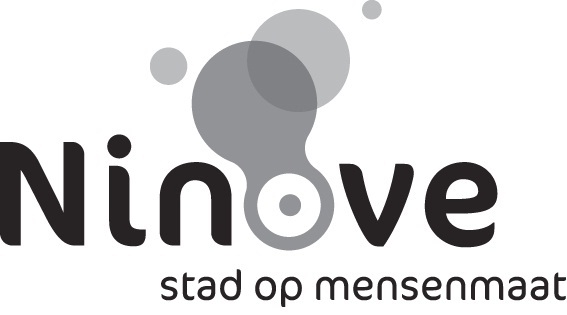 Bijeenroeping van de gemeenteraadGeachte mevrouwGeachte heerDe voorzitter van de gemeenteraad nodigt u uit op de volgende vergadering van de gemeenteraad. De vergadering heeft plaats op 21 september 2017 om 19 u 30 in de gemeenteraadszaal van het stadhuis, Centrumlaan 100 te Ninove. AgendaPolitie1.	Politie - personeel - mobiliteit - openverklaring van een vacante betrekking in het operationeel kader - inspecteur van politie - dienst operatiesVerslag aan de raadEen inspecteur van politie in de dienst operaties maakt vanaf 1 december 2017 gebruik van non-activiteit voorafgaand aan het pensioen.Om de continuïteit van de dienst operaties niet te hypothekeren wordt beslist de betrekking van de inspecteur van politie die zich in non-activiteit voorafgaand aan het pensioen bevindt te vervangen;Een betrekking van inspecteur van politie voor de dienst operaties in het operationeel kader wordt vacant verklaard en wordt ingevuld via het systeem van mobiliteit binnen de geïntegreerde politie.OntwerpbeslissingDe raadGelet op de wet van  tot organisatie van een geïntegreerde politiedienst, gestructureerd op twee niveaus, inzonderheid op artikelen 118, 119 en 128;Gelet op het koninklijk besluit van  tot regeling van de rechtspositie van het personeel van de politiediensten, inzonderheid op Deel VI, Titel II (Mammoetbesluit);Gelet op het koninklijk besluit van 17 september 2001 tot vaststelling van de organisatie- en werkingsnormen van de lokale politie teneinde een gelijkwaardige minimale dienstverlening aan de bevolking te verzekeren;Gelet op het koninklijk besluit van 20 november 2001 tot vaststelling van de nadere regels inzake de mobiliteit van het personeel van de politiediensten;Gelet op het koninklijk besluit van 16 oktober 2009 tot wijziging van het koninklijk besluit van 17 september 2001 tot vaststelling van de organisatie- en werkingsnormen van de lokale politie teneinde een gelijkwaardige minimale dienstverlening aan de bevolking te verzekeren;Gelet op de omzendbrief GPI 15 van  betreffende de toepassing van de mobiliteitsregeling van de geïntegreerde politie gestructureerd op twee niveaus, ten behoeve van de lokale verantwoordelijke overheden in de politiezone;Overwegende dat de lokale politie van de politiezone Ninove bij koninklijk besluit van , verschenen in het Staatsblad van , werd opgericht op ;Gelet op het gemeenteraadsbesluit van  houdende vaststelling van de formatie van het operationeel en van het administratief en logistiek kader, gewijzigd bij gemeenteraadsbesluit van 22 september 2016 voor wat betreft het operationeel kader;Gelet op de beschikbaarheid van de nodige kredieten in de begroting;Overwegende dat in de personeelsformatie van het operationeel kader volgende betrekkingen zijn voorzien:1 hoofdcommissaris van politie4 commissarissen van politie15 hoofdinspecteurs van politie60 inspecteurs van politieOverwegende dat een inspecteur van politie van de dienst operaties vanaf 1 december 2017 gebruik maakt van non-activiteit voorafgaand aan het pensioen;Overwegende dat het noodzakelijk is de betrekking van inspecteur van politie voor de dienst operaties vacant te verklaren om de continuïteit van deze dienst niet te hypothekeren;Overwegende dat de overheid kan beslissen om een personeelslid die zich in non-activiteit voorafgaand aan het pensioen bevindt, te vervangen;Gelet op artikel VI.II.8 van het koninklijk besluit van  tot regeling van de rechtspositie van het personeel van de politiediensten dat voorziet dat een vacant verklaarde betrekking ingevuld wordt via het systeem van de mobiliteit;Overwegende dat het aangewezen is voormelde betrekking van inspecteur van politie voor de dienst operaties via mobiliteit aan te wijzen;Besluit:Artikel1Een betrekking van inspecteur van politie voor de dienst operaties  - n.a.v. een personeelslid die zich in non-activiteit voorafgaand aan het pensioen bevindt - wordt vacant verklaard. Ze wordt begeven bij wege van mobiliteit.Categorie van het personeel die zich voor de vacature mogen inschrijven:Operationeel personeel – Inspecteur van politieFunctieomschrijving:kan worden belast met de dienst interventie, met het onthaal of met verkeer;staat in voor het eerste contact met de burger ofwel naar aanleiding van een politionele tussenkomst op het terrein ofwel op het commissariaat; stelt de nodige documenten op naar aanleiding van een politionele tussenkomst (vb. melding, proces-verbaal, ….);wordt geacht in te spelen op de behoeften van de bevolking, de verwachtingen van de burger te kennen en rekening te houden met deze elementen in het contact met de burger;staat in voor een correcte doorverwijzing van de burger, indien dit nodig is, naar de desbetreffende bevoegde dienst;kan deel uitmaken van HYCAP;kan gevraagd worden allerhande stukken te betekenen;levert de nodige attesten of documenten af aan de burger (vb. verlies van IK, …);kan worden ingezet voor deelname aan de uitvoering van opdrachten van federale aard, alsmede voor de uitvoering van ordediensten. De medewerker kan deel uitmaken van de opvorderbare capaciteit;werkt tijdig en correct zijn processen-verbaal af;voert de taken uit die aan de dienst interventie worden toevertrouwd door de korpsleiding;werkt in een 24-uren permanentiesysteem;voert de interventiebeurten of onthaalbeurten uit in overeenstemming met de regels die gelden binnen de dienst interventie en volgens een beurtrol;neemt deel aan acties georganiseerd in het raam van de lokale veiligheidsproblematiek;wordt ingezet bij de uitvoering van projecten en actieplannen zowel in het gerechtelijk als in het bestuurlijk domein;heeft de mogelijkheid opleidingen te volgen. Deze kunnen worden opgelegd;onderhoudt nauwe contacten met de teamchef;-	staat zelf in voor de doorstroming van de informatie.Profiel:-	beschikt over de kennis, de vaardigheden en de fysieke inzetbaarheid die elk van een personeelslid na de basisopleiding kan worden gevraagd;-	moet rekening houden met onregelmatige dienstprestaties, zowel tijdens de week als tijdens het weekend;-	moet rekening houden met de inzet voor onverwachte en onvoorziene diensten;-	kan terugroepbaar en bereikbaar ingezet worden;-	moet in teamverband kunnen werken en moet daartoe over de nodige sociale en communicatieve vaardigheden beschikken;-	is bereid de nodige opleidingen te volgen;-	neemt voldoende initiatief om zichzelf te bekwamen;-	moet kennis hebben van de binnen de politiezone gebruikte informaticamiddelen;-	het optreden van de medewerker wordt gekenmerkt door objectiviteit en neutraliteit;-	draait mee in een 24-uren permanentiesysteem;-	in het bijzonder wordt aandacht geschonken aan:zelfbeheersing, koelbloedig optreden en stressbestendigheid, klantgericht denken,zin voor maat,orde, methode, netheid en stiptheid,handigheid om met mensen om te gaan,verantwoordelijkheidszin en gezonde ondernemingszin.-	leeft de waarden en normen binnen de geïntegreerde politie, en in het bijzonder binnen de politiezone Ninove, na.Gewone plaats van het werk: Politiezone NinoveBijkomende inlichtingen betreffende de vacature: CP Dirk Hutsebaut – Diensthoofd Operaties - Onderwijslaan 75 – 9400 Ninove – 054 31 32 19Wijze van selectie: selectiecommissie ad hocGeen specifieke evaluatieVereiste bijzondere bekwaamheden: nihilSamenstelling van de plaatselijke selectiecommissie voor het basiskader van de lokale politie:Korpschef of de door hem aangewezen officier – voorzitter;Officier van een korps van de lokale politie;Een personeelslid van het operationeel kader van een korps van de lokale politie dat ten minste bekleed is met een graad die overeenstemt met de te begeven betrekking en die over de bekwaamheden beschikt die voor de te begeven betrekking vereist zijn. Bij gebrek, een operationeel personeelslid van het eigen korps onder wiens gezag de kandidaat zijn ambt zal uitoefenen (zelfde graadvereiste).De secretaris wordt aangeduid door de korpschef.Artikel 2Er wordt voorzien in een wervingsreserve voor de functie van inspecteur van politie voor de dienst operaties die geldt voor de geschikt bevonden kandidaten tot de datum van de oproep tot kandidaten van de tweede navolgende mobiliteitscyclus die geldt voor een gelijkwaardige functionaliteit.Artikel 3Overeenkomstig artikel 86, 3° van de wet op de geïntegreerde politie wordt in het kader van het administratief toezicht een eensluidend verklaard afschrift van dit besluit overgemaakt aan de gouverneur van de provincie Oost-Vlaanderen.Artikel 4Een afschrift van dit besluit wordt overgemaakt aan de Federale  – Algemene Directie van het middelenbeheer en de informatie – Directie van het personeel – Dienst Loopbaanbeheer.2.	Politie - personeel - Externe aanwerving - openverklaring van een betrekking in het administratief en logistiek kader - niveau B - ICT-Consulent - voor de dienst beleid, beheer & ondersteuning - contract van bepaalde duurVerslag aan de raadYves Bracke – - Niveau B - ICT-Consulent – in de dienst Beleid, beheer & ondersteuning maakt vanaf 1 september 2017 t.e.m. 31 augustus 2018 gebruik van de afwezigheid van lange duur wegens persoonlijke aangelegenheden.Tijdens deze periode van non-activiteit is het noodzakelijk de betrekking van Niveau B – ICT-Consulent in te vullen om de dagelijks werking te garanderen.De betrekking van een CALOG-personeelslid – Niveau B – ICT-Consulent – voor de dienst Beleid, beheer & ondersteuning wordt extern vacant verklaard.Het betreft een voltijdse contractuele betrekking (38 uur/week) voor de periode van 1 jaar, dat eventueel eenmalig kan verlengd worden.OntwerpbeslissingDe raadGelet op de wet van 3 juli 1978 betreffende de arbeidsovereenkomsten;Gelet op de wet van 7 december 1998 tot organisatie van een geïntegreerde politiedienst, gestructureerd op twee niveaus, inzonderheid op artikelen 56 en 118, tweede lid;Gelet op het koninklijk besluit van 30 maart 2001 tot regeling van de rechtspositie van het personeel van de politiediensten;Gelet op het koninklijk besluit van 7 december 2001 tot vaststelling van de formatienormen van de personeelsleden van de lokale politie;Gelet op de ministeriële omzendbrief PLP 12 van 8 oktober 2001 betreffende de rol van de gouverneurs in het kader van het algemeen specifiek toezicht voorzien door de wet van 7 december 1998 tot organisatie van een geïntegreerde politiedienst, gestructureerd op twee niveaus;Gelet op de omzendbrief GPI 15 van 24 januari 2002 betreffende de toepassing van de mobiliteitsregeling in de geïntegreerde politie, gestructureerd op twee niveaus, ten behoeve van de lokale verantwoordelijke overheden in de politiezone;Gelet op de omzendbrief GPI 15bis van 25 juni 2002, punt 2.2.4, dat, voor de invulling van een duidelijk omschreven werk voor het opvangen van een dringende behoefte binnen de personeelsformatie, de mobiliteitsregels niet dienen gevolgd te worden en bijgevolg externe rekrutering van een personeelslid kan gebeuren binnen een contract van bepaalde duur;Overwegende dat de lokale politie van de politiezone Ninove bij koninklijk besluit van 10 januari 2002, verschenen in het staatsblad van 27 februari 2002, werd opgericht op 1 januari 2002;Gelet op de gemeenteraadsbeslissing van 26 september 2002 houdende de vaststelling van de formatie van het operationeel en van het administratief en logistiek kader, gewijzigd bij gemeenteraadsbesluit van 26 september 2016 voor wat betreft het administratief en logistiek kader;Overwegende dat in de personeelsformatie van het administratief en logistiek kader volgende betrekkingen zijn voorzien:1 Niveau A - klasse 2 – Adviseur1 Niveau B – ICT-Consulent1 Niveau B – Maatschappelijk assistent2 Niveau B - Consulent5 Niveau C - Assistent3 Niveau D - Bediende1 Niveau D – HulpkrachtGelet op de aanvraag van 22 juni 2017 van Yves Bracke – Niveau B – ICT-Consulent - om vanaf 1 september 2017 t.e.m. 31 augustus 2018 gebruik te maken van de afwezigheid van lange duur wegens persoonlijke aangelegenheden;Gelet op de kennisname en de goedkeuring van 26 juni 2017 van de aanvraag van Yves Bracke – Niveau B - ICT-Consulent - om gedurende een periode van 1 jaar gebruik te maken van de afwezigheid van lange duur wegens persoonlijke aangelegenheden;Overwegende dat het noodzakelijk is de betrekking van Niveau B – ICT-Consulent – vacant te verklaren om de dagelijkse werking van het korps te kunnen blijven garanderen;Overwegende dat de betrekking van Niveau B - ICT-Consulent – voor externen kan worden gepubliceerd via de Federale  – Algemene Directie van het middelenbeheer en de informatie;Overwegende dat er voldoende financiële middelen voorzien zijn in de begroting 2017 voor de aanwerving van een contractueel personeelslid;Besluit:Artikel 1Een betrekking van een CALOG-personeelslid - Niveau B – ICT-Consulent – voor de dienst Beleid, beheer & ondersteuning – wordt extern vacant verklaard.Het betreft een voltijdse contractuele betrekking (38 uur/week) van bepaalde duur, met name 1 jaar, dat eventueel eenmalig kan verlengd worden.Personen die zich inschrijven voor deze vacature dienen houder te zijn van een diploma of getuigschrift dat ten minste evenwaardig is met die welke in aanmerking worden genomen voor de aanwerving in de betrekkingen van niveau B.Het beschikken over een bachelorsdiploma in een informaticarichting is een pluspunt.Functiebeschrijving:netwerkbeheer, inclusief opvolgen en organiseren van herstellingen en up-grades aan het netwerksysteembeheerbeheer van hard- en softwareinstalleren en updaten van softwareinstalleren van materiaal en/of opvolgen van de installatie van materiaal door een firma beheren en herstellen van technische defecten en storingen binnen het ICT domeinopvolgen en organiseren of uitvoeren van onderhoudsactiviteiten van systemen en servers met het oog op het garanderen van een goede en continue werkingconfigureren van systemen en werkstations en de inplaatsstelling ervanbeheer van lokale toepassingenformuleren van verbetervoorstellen voor lokale toepassingen om de informaticasystemen te verbeteren en gebruiksvriendelijker te laten verlopenopvolgen van informaticapakketten die gebruikt worden in de politiezone en geleverd worden door externe firma’sback-up en recovery van bestanden en systemenbeheer van telefonie beheer van het communicatiesysteem dat gebruikt wordt door de politiezoneopmaken van diverse informaticatoepassingen voor de politiezoneaanspreekpunt van het Service Center van DSTvolgt de gedelegeerde lopende dossiers opcontroleert en waakt in het raam van de gedelegeerde dossiers over de doeltreffendheid, de kwaliteit en de kwantiteit van de werking op gebied van ICTuitbouwen en beheren van klassementen en/of inventarissen in functie van de taakuitvoeringgeven van adviezen inzake aankopen van informaticamateriaal en andere technische materiaal ondersteunen van het personeel bij de toepassingen van de informatica organiseren van opleidingen en informatiesessies inzake informaticatoepassingen uitwerken en onderhouden van een ICT plan op lange termijnis verantwoordelijk voor de organisatie en continuïteit op gebied van ICTgeeft feedback aan de adviseur BBO.Deze functiebeschrijving is niet limitatief. De korpschef kan steeds andere taken opleggen afhankelijk van de vereisten van de dienst.Gewenst profiel:-	over een grondige kennis beschikken van:OS, windows alle versies, windows server 2008, Linux, RedhatNetwerken ip4, domein kennisApplicaties: Apache2, DNS, DHCP, FTP, MySQL, PPTP, office 2003operating systems-	over een grondige kennis beschikken of bereid zijn hiervoor de nodige opleidingen te volgen van:het ISLP-systeem en andere politietoepassingencaché-	beschikken over een groot probleemoplossend vermogen-	over technische kennis beschikken-	bekwaam zijn om medewerkers te informeren en bij te scholen op het vlak van de politionele informatica- en telecommunicatietoepassingen-	discreet, integer, betrouwbaar en loyaal zijn-	verantwoordelijkheidszin bezitten -	nauwgezette uitvoering van de opdrachten-	stressbestendig zijn-	verzorgde houding en taalgebruik hebben-	beschikken over een positieve ingesteldheid-	autonoom kunnen werken-	leeft de waarden en normen binnen het korps na-	open staan voor nieuwe opdrachten-	bereid zijn bijkomende opleidingen te volgen-	bereid zijn te werken in een dienstrooster/uurschema, volgens de noden van de dienst-	in het bezit zijn van een rijbewijs BArtikel 2De selectieprocedure wordt als volgt vastgelegd:publicatie van de vacante contractuele betrekking via de rekruteringsite van de federale politie – www.jobpol.becognitieve vaardigheidsproeven en persoonlijkheidsproeven georganiseerd door de federale politieselectie binnen de politiezone Ninove waarbij gepeild wordt naar motivatie, beschikbaarheid, kwaliteitswerk, …opstellen van een lijst met rangschikking van de kandidatenArtikel 3Er wordt een wervingsreserve van 1 jaar voorzien voor de functie van Niveau B – ICT-Consulent – Dienst Beleid, beheer & ondersteuningArtikel 4Overeenkomstig artikel 86, 3° van de wet op de geïntegreerde politie wordt in het kader van het administratief toezicht een eensluidend verklaard afschrift van dit besluit overgemaakt aan de gouverneur van de provincie Oost-Vlaanderen.3.	Politie - Kasmiddelen over het tweede kwartaal 2017Verslag aan de raadVoorstel aan de raad om kennis te nemen van het proces-verbaal van onderzoek van de kasmiddelen van politiezone Ninove over het tweede kwartaal 2017.OntwerpbeslissingDe raadOverwegende dat krachtens artikel 34 van de wet van 7 december 1998 tot organisatie van een geïntegreerde politiedienst het college van burgemeester en schepenen of één zijner leden ten minste eens per kwartaal de verificatie doet van de kasmiddelen van de bijzondere rekenplichtige van de politiezone;Overwegende dat van deze verificatie proces-verbaal dient opgemaakt te worden en aan de gemeenteraad moet voorgelegd worden;Gelet op artikel 74 van het koninklijk besluit van 5 september 2001 houdende algemeen reglement op de boekhouding van de lokale politie;Gelet op het proces-verbaal van onderzoek van de kasmiddelen over het tweede kwartaal 2017, opgesteld op 29 juni 2017;Overwegende dat vermeld proces-verbaal geen aanleiding gaf tot opmerkingen;Besluit:Enig artikelNeemt kennis van het proces-verbaal van onderzoek van de kasmiddelen van de politiezone Ninove over het tweede kwartaal 2017, opgesteld op 29 juni 2017.Interne zaken communicatie & burgerzakenSecretariaat4.	Secretariaat - Centraal Kerkbestuur - kerkenbeleidsplan - goedkeuringVerslag aan de raadDe lokale kerkelijke en gemeentelijke overheden hebben van de Vlaamse overheid de opdracht gekregen om samen een globale visie op te maken over het gebruik van de parochiekerken in hun gemeente. Het kerkenbeleidsplan vindt zijn oorsprong in de conceptnota van minister Bourgeois, “Een toekomst voor de Vlaamse parochiekerk” van 24 juni 2011. In hoofdstuk III “Oplossingsrichtingen” schrijft de minister in punt 3.1 over “Het uitwerken van een langetermijnvisie op de toekomst van de parochiekerken door de lokale actoren”. De minister schrijft in punt 3.4 dat hij “extra voorwaarden zal inbouwen voor het verkrijgen van subsidies voor onderhouds- of restauratiepremies voor beschermde en niet beschermde kerken”.Naast het bestaan van een lokaal kerkenbeleidsplan als voorwaarde voor het verkrijgen van subsidies, zijn er nog andere redenen waarom het aanbevolen is een plan op te stellen. De toekomst van de parochiekerken is een dermate gevoelig thema dat het noopt tot eensgezindheid. Die eensgezindheid kan er enkel komen als resultaat van doorgedreven lokaal overleg in een sfeer van respect en vertrouwen. Het voorgelegd plan zal pas inhoudelijk vorm krijgen door lokaal overleg, rekening houdend met de lokale geplogenheden. Dat zit ook ingebed in het besluit van het plan dat nu voorligt: hier wordt de aanzet gegeven tot de oprichting van werkgroepen, het houden van ruim overleg over mogelijk(e) hergebruik, neven- of herbestemming van de parochiekerken. Een kerkenbeleidsplan kan dienen in allerlei beleids- en beheersplannen. Het kan een objectief beeld geven over het gebruik van de parochiekerken en alle gunstige en minder gunstige gevolgen die daaraan verbonden zijn.Ook binnen de Kerk zijn een resem hervormingen aan de gang die parallel lopen met het opstellen van de kerkenbeleidsplannen. Tijdens de opmaak van pastorale plannen voor de “nieuwe parochies” komt de vraag welke rol de verschillende kerken van de huidige parochies zullen spelen in deze grotere gehelen duidelijk ter sprake. Zo werd het dekenaat Ninove totaal ontmanteld en maakt het nu, als één grote parochie, deel uit van het dekenaat Aalst. Het kerkenbeleidsplan bouwt hierop voort.Gemeentes die een restauratiedossier voor een beschermde kerk indienden vóór 1 januari 2015, dienen voor 1 oktober 2017 over een goedgekeurd kerkenbeleidsplan te beschikken. Zo niet, wordt hun dossier van de wachtlijst geschrapt en dienen zij een nieuwe aanvraag tot erfgoedpremie in te dienen volgens het nieuwe onroerenderfgoeddecreet: naast een kerkenbeleidsplan zal dan ook een beheersplan voor die specifieke beschermde kerk worden gevraagd. Ninove, met 15 parochiekerken, gespreid over 12 gemeentes, heeft er dus alle belang bij om over een kerkbeleidsplan te beschikken. Mgr. Van Looy, Bisschop van Gent, keurde het kerkenbeleidsplan Ninove goed op 25 augustus 2017.Aan de dames en heren gemeenteraadsleden wordt gevraagd om het kerkenbeleidsplan Ninove goed te keuren. OntwerpbeslissingDe raadGelet op de bepalingen van het gemeentedecreet van 15 juli 2005 en latere wijzigingen;Gelet op het decreet van 7 mei 2004 betreffende de materiële organisatie en werking van de erkende erediensten;Gelet op het Besluit van de Vlaamse Regering van 16 mei 2014 betreffende de uitvoering van het onroerenderfgoeddecreet van 12 juli 2013 – artikel 11.2.11: Een verhoogde erfgoedpremie van 80% wordt toegekend voor het beheer van of voor werkzaamheden of diensten aan of in beschermde monumenten die bestemd zijn voor een erkende eredienst op voorwaarde dat er een actueel kerkenbeleidsplan bestaat voor het grondgebied van de gemeente of regio in kwestie; Gelet op het Decreet houdende toekenning van subsidies voor gebouwen van de eredienst van 12 juli 2013 – artikel 8: uit een langetermijnvisie op de gebouwen van de eredienst binnen de gemeente of provincie moet blijken dat het gebouwen voor de eredienst blijven. Volgens het Agentschap Binnenlands Bestuur en de Vlaamse bisdommen is het aan te bevelen dat er een globale visie ontwikkeld wordt die alle parochiekerken omvat;Gelet op de definitie van een kerkenbeleidsplan in artikel 2.1 van het onroerenderfgoeddecreet: een kerkenbeleidsplan is een schriftelijk document dat eerst door het representatief orgaan van de betrokken eredienst en vervolgens door de gemeenteraad werd goedgekeurd en dat een lokaal gedragen langetermijnvisie biedt voor alle gebouwen die bestemd zijn voor de betrokken eredienst op het grondgebied van de gemeente. De langetermijnvisie moet minimaal volgende basisgegevens bevatten:een beschrijving van de betrokken gebouwen bestemd voor de eredienst, met onder meer hun cultuurhistorische waarde, hun architecturale mogelijkheden, hun bouwfysische toestand;de situering van elk gebouw bestemd voor de eredienst in zijn ruimtelijke omgeving;een beschrijving van het actueel gebruik en de actuele functie van de betrokken gebouwen bestemd voor de eredienst eneen onderbouwde visie op het toekomstig gebruik en de toekomstige functie van de betrokken gebouwen, inclusief een plan van aanpak hoe de toekomstige invulling met nevenfuncties of herbestemming ervan zal worden onderzocht;Overwegende dat gemeentes die een restauratiedossier voor een beschermde kerk indienden vóór 1 januari 2015, voor 1 oktober 2017 over een goedgekeurd kerkenbeleidsplan dienen te beschikken. Zo niet, wordt hun dossier van de wachtlijst geschrapt en dienen zij een nieuwe aanvraag tot erfgoedpremie in te dienen volgens het nieuwe onroerenderfgoeddecreet: naast een kerkenbeleidsplan zal dan ook een beheersplan voor die specifieke beschermde kerk worden gevraagd;Overwegende dat in Ninove gespreid over de stad en 11 deelgemeentes er 15 parochiekerken staan, waarvan de meeste in vrij goede fysische toestand maar dat het hier toch grotendeels beschermde monumenten betreft waarvoor wel degelijk restauratiedossiers lopen zodat het van het grootste belang is voor de stadsfinanciën dat er een kerkenbeleidsplan is;Overwegende dat in augustus 2016 de structuur van het dekenaat Ninove volledig werd ontmanteld en het oude dekenaat als één parochie werd toegevoegd aan het dekenaat Aalst;Overwegende dat de nieuwe parochiepriester voor de nieuw te vormen parochie, E.H. Alexander Van Daele,  werd aangesteld begin oktober en hij dadelijk is begonnen met gesprekken met de oude parochies om enerzijds een nieuwe parochie te vormen en anderzijds om te komen tot een kerkbeleidsplan;Overwegende dat er met het oog op het opstellen van een kerkenbeleidsplan ook gesprekken werden gehouden met de stad;Overwegende dat na de goedkeuring van dit kerkenbeleidsplan onverwijld zal worden begonnen met de uitwerking ervan t.t.z. er zal een taakgroep worden opgericht met leden van de erfgoedraad, het kerkbestuur en het stadsbestuur die in dialoog en ruim overleg toekomstige projecten van medegebruik, neven- en herbestemming zal mogelijk maken en er zal jaarlijks een overlegmoment zijn tussen het centraal kerkbestuur en de stad om het kerkenplan te evalueren;Gelet op de goedkeuring door Mgr. Van Looy, Bisschop van Gent, van het kerkenbeleidsplan van Ninove op 25 augustus 2017;Besluit:Enig artikelHet kerkbeleidsplan Ninove wordt goedgekeurd. Logistiek/patrimoniumbeheer5.	Logistiek/patrimoniumbeheer - aankoop in der minne om reden van openbaar nut van een schoolgebouw Oude Kaai 21 te Ninove - goedkeuring principeVerslag aan de raadHet schoolgebouw Oude Kaai 21 te Ninove, kadastraal gekend Ninove 2e afdeling sectie B 
nr. 1156L 02 staat al geruime tijd leeg en de eigenaar, het Gemeenschapsonderwijs, Willebroekkaai 36, 1000 Brussel, wenst deze eigendom te verkopen.Het is aangewezen om het schoolgebouw te verwerven om reden van openbaar nut voor de verdere ontwikkeling van de aanpalende OCMW-site.Er werd door landmeter-expert David Corijn op 26 december 2014 een schattingsverslag opgemaakt, dat werd geactualiseerd op 8 mei 2017.De eigenaar heeft een verkoopbelofte onderschreven, waarin hij verklaart om het schoolgebouw aan de stad Ninove te willen verkopen tegen de prijs van € 1.350.000.Wij stellen u voor mevrouwen, mijne heren, de aankoop in der minne om reden van openbaar nut van het schoolgebouw Oude Kaai 21 te Ninove, kadastraal gekend Ninove 2e afdeling sectie B 
nr. 1156L 02, met een kadastrale oppervlakte van 55a 80ca, tegen de prijs van € 1.350.000, principieel goed te keuren.OntwerpbeslissingDe raadGelet op de bepalingen van het gemeentedecreet van 15 juli 2005 en latere wijzigingen;Overwegende dat het schoolgebouw Oude Kaai 21 te Ninove, kadastraal gekend Ninove 2e afdeling sectie B nr. 1156L 02 al geruime tijd leegstaat en dat de eigenaar, het Gemeenschapsonderwijs, Willebroekkaai 36, 1000 Brussel, deze eigendom wenst te verkopen;Overwegende dat het aangewezen is om het schoolgebouw te verwerven om reden van openbaar nut voor de verdere ontwikkeling van de aanpalende OCMW-site;Gelet op het schattingsverslag van 26 december 2014, opgemaakt door landmeter-expert David Corijn, geactualiseerd op 8 mei 2017;Gelet op de door de eigenaar onderschreven verkoopbelofte, waarin deze verklaart om het schoolgebouw aan de stad Ninove te willen verkopen tegen de prijs van € 1.350.000;Overwegende dat er voldoende kredieten zullen worden voorzien bij budgetwijziging over het dienstjaar 2017;Besluit:Artikel 1De aankoop in der minne om reden van openbaar nut van het schoolgebouw Oude Kaai 21 te Ninove, kadastraal gekend Ninove 2e afdeling sectie B nr. 1156L 02, met een kadastrale oppervlakte van 55a 80ca, tegen de prijs van € 1.350.000, wordt principieel goedgekeurd.Artikel 2Voor de opmaak van de ontwerp-akte en het verlijden van de authentieke akte zal een beroep worden gedaan op de afdeling Vastgoedtransacties van de Vlaamse overheid.Artikel 3Dit besluit wordt meegedeeld als vermelding op de lijst naar de provinciegouverneur binnen de 20 dagen na deze zitting.6.	Logistiek/overheidsopdrachten - onderhandse verkoop van een gedeelte van een perceel stadsgrond langs de Lebekestraat te Outer aan de aanpaler - goedkeuring - goedkeuring ontwerp-akteVerslag aan de raadDoor de heer Eric Van Der Perre, Lebekestraat 42, 9406 Ninove werd aan de stad gevraagd om een gedeelte van een perceel stadsgrond langs de Lebekestraat te Outer, kadastraal gekend Ninove 13e afdeling Outer sectie A deel van nr. 699/02, met een oppervlakte volgens meting van 55m², aan te kopen voor de ontsluiting van zijn achtergelegen perceel bouwgrond, kadastraal gekend Ninove 13e afdeling Outer sectie A nr. 704A. Zijn perceel kan enkel worden ontsloten langs het perceel stadsgrond en het perceel stadsgrond kan enkel voor hem als enige aanpaler van nut zijn zodat een onderhandse verkoop aan de heer Van Der Perre gerechtvaardigd is.De sector grondgebiedzaken adviseerde deze verkoop gunstig op 24 april 2017.Bij beslissing van het college van burgemeester en schepenen van 16 mei 2017 werd de procedure ingesteld tot onderhandse verkoop van dit perceel aan de heer Van Der Perre en werd de heer Robrecht Cosijn aangesteld als landmeter-expert voor de schatting van het perceel, bij wijze van onderhandelingsprocedure zonder bekendmaking.Er werd op 29 mei 2017 een schattingsverslag opgemaakt door landmeter-expert Robrecht Cosijn.Op 15 juni 2017 werd door de heer Eric Van Der Perre een aankoopbelofte onderschreven waarbij hij aan de stad Ninove belooft om het perceel nr. 699/02/deel van de stad te kopen tegen de prijs van € 3.575, te vermeerderen met alle kosten.Een ontwerp-akte werd opgemaakt door de notarisassociatie Thierry Van Sinay en Daisy Bracke te Meerbeke.Wij stellen u voor, mevrouwen, mijne heren, de onderhandse verkoop van een gedeelte van een perceel stadsgrond langs de Lebekestraat te Outer, kadastraal gekend Ninove 13e afdeling Outer sectie A deel van nr. 699/02, met een oppervlakte volgens meting van 55m², aan de heer Eric Van Der Perre, Lebekestraat 42, 9406 Ninove, tegen de prijs van € 3.575, te vermeerderen met alle kosten, ter ontsluiting van zijn eigendom nr. 704A, goed te keuren en het ontwerp van akte eveneens goed te keuren.OntwerpbeslissingDe raadGelet op de bepalingen van het gemeentedecreet van 15 juli 2005 en latere wijzigingen;Gelet op de mondelinge vraag van de heer Eric Van Der Perre, Lebekestraat 42, 9406 Ninove tot aankoop van een gedeelte van een perceel stadsgrond langs de Lebekestraat te Outer, kadastraal gekend Ninove 13e afdeling Outer sectie A deel van nr. 699/02, met een oppervlakte volgens meting van 55m²;Overwegende dat het perceel zal worden aangekocht voor de ontsluiting van zijn achtergelegen perceel bouwgrond, kadastraal gekend Ninove 13e afdeling Outer sectie A nr. 704A;Overwegende dat zijn perceel enkel kan worden ontsloten langs het perceel stadsgrond en dat het perceel enkel voor hem als enige aanpaler van nut kan zijn zodat een onderhandse verkoop aan de heer Van Der Perre gerechtvaardigd is;Gelet op het gunstig advies van de sector grondgebiedzaken van 24 april 2017;Gelet op de beslissing van het college van burgemeester en schepenen van 16 mei 2017 waarbij de procedure werd ingesteld tot onderhandse verkoop van dit perceel aan de heer Van Der Perre en waarbij de heer Robrecht Cosijn werd aangesteld als landmeter-expert voor de schatting van het perceel, bij wijze van onderhandelingsprocedure zonder bekendmaking;Gelet op het schattingsverslag van 29 mei 2017, opgemaakt door landmeter-expert Robrecht Cosijn;Gelet op de aankoopbelofte onderschreven door de heer Eric Van Der Perre op 15 juni 2017 waarbij hij aan de stad Ninove belooft om het perceel nr. 699/02/deel van de stad te kopen tegen de prijs van € 3.575, te vermeerderen met alle kosten;Gelet op de ontwerp-akte, opgemaakt door de notarisassociatie Thierry Van Sinay en Daisy Bracke te Meerbeke;Besluit:Artikel 1De onderhandse verkoop van een gedeelte van een perceel stadsgrond langs de Lebekestraat te Outer, kadastraal gekend Ninove 13e afdeling Outer sectie A deel van nr. 699/02, met een oppervlakte volgens meting van 55m², aan de heer Eric Van Der Perre, Lebekestraat 42, 9406 Ninove, tegen de prijs van € 3.575, te vermeerderen met alle kosten, ter ontsluiting van zijn eigendom nr. 704A, wordt goedgekeurd. Artikel 2Het ontwerp van akte wordt goedgekeurd.Artikel 3De hypotheekbewaarder wordt uitdrukkelijk vrijgesteld van het nemen van enige welkdanige ambtshalve inschrijving bij de overschrijving van de akte.Artikel 4De voorzitter van de gemeenteraad en de secretaris zullen de stad vertegenwoordigen in akte.Artikel 5Dit besluit wordt meegedeeld als vermelding op de lijst naar de provinciegouverneur binnen de 20 dagen na deze zitting.7.	Logistiek/overheidsopdrachten - toekenning van een recht van opstal op vier percelen stadsgrond te Outer aan de vzw Dender Hockey - goedkeuring - goedkeuring ontwerp-akteVerslag aan de raadDoor de vzw Dender Hockey werd aan de stad gevraagd om een recht van opstal te kunnen verkrijgen op de percelen stadsgrond “Leebeek” te Outer, kadastraal gekend Ninove 13e afdeling Outer sectie A nrs. 347C, 348, 350C en 351D, met een respectievelijke oppervlakte van 99a 22ca, 49a, 99a 54ca en 61a 58ca, voor de oprichting van sportinfrastructuur.Deze percelen zijn volgens het BPA Lebeke Sport gelegen in een zone voor dagrecreatie die de aanleg van sportinfrastructuur toelaat.Er werd een ontwerp van akte recht van opstal opgemaakt door notaris Bernard De Lafonteyne te Wichelen, waarin wordt voorgesteld om het recht van opstal kosteloos toe te staan voor een termijn van 30 jaar.Bij beslissing van de gemeenteraad van 1 maart 2012 werd het perceel weiland te Outer, kadastraal gekend Ninove 13e afdeling Outer sectie A nr. 351D in bruikleen gegeven aan mevrouw Vera Van Petegem, Ruysbroeckbaan 1, 9400 Ninove.Bij beslissing van de gemeenteraad van 25 oktober 2012 werden de percelen weiland te Outer, kadastraal gekend Ninove 13e afdeling Outer sectie A nrs. 347C, 350C en 348 in bruikleen gegeven aan de heer Steven Goessens, Bergstraat 51, 9406 Outer.Uit de overeenkomsten van gebruik om niet van 17 april en 11 december 2012 blijkt dat ze kunnen worden opgezegd mits een vooropzeg van twee maanden.Wij stellen u voor, mevrouwen, mijne heren, aan de vzw Dender Hockey, Outerstraat 128, 9406 Ninove, een recht van opstal kosteloos te verlenen voor de oprichting van sportinfrastructuur op de percelen stadsgrond “Leebeek” te Outer, kadastraal gekend Ninove 13e afdeling Outer sectie A nrs. 347C, 348, 350C en 351D, met een respectievelijke oppervlakte van 99a 22ca, 49a, 99a 54ca en 61a 58ca, voor een termijn van dertig jaar ingaande op 1 december 2017 en eindigend op 30 november 2047, het ontwerp van akte recht van opstal, opgemaakt door notaris Bernard De Lafonteyne, goed te keuren en de gebruikovereenkomsten van gebruik om niet met mevrouw Vera Van Petegem en de heer Steven Goessens onmiddellijk op te zeggen bij wijze van aangetekende brief.OntwerpbeslissingDe raadGelet op de bepalingen van het gemeentedecreet van 15 juli 2005 en latere wijzigingen;Gelet op de wet van 10 januari 1824 over het recht van opstal en latere wijzigingen;Gelet op de vraag van de vzw Dender Hockey om een recht van opstal te kunnen verkrijgen op de percelen stadsgrond “Leebeek” te Outer, kadastraal gekend Ninove 13e afdeling Outer sectie A nrs. 347C, 348, 350C en 351D, met een respectievelijke oppervlakte van 99a 22ca, 49a, 99a 54ca en 61a 58ca, voor de oprichting van sportinfrastructuur;Overwegende dat deze percelen volgens het BPA Lebeke Sport gelegen zijn in een zone voor dagrecreatie die de aanleg van sportinfrastructuur toelaat;Gelet op het ontwerp van akte recht van opstal opgemaakt door notaris Bernard De Lafonteyne te Wichelen, waarin wordt voorgesteld om het recht van opstal kosteloos toe te staan voor een termijn van 30 jaar;Gelet op de beslissing van de gemeenteraad van 1 maart 2012 waarbij het perceel weiland te Outer, kadastraal gekend Ninove 13e afdeling Outer sectie A nr. 351D in bruikleen werd gegeven aan mevrouw Vera Van Petegem, Ruysbroeckbaan 1, 9400 Ninove;Gelet op de beslissing van de gemeenteraad van 25 oktober 2012 waarbij de percelen weiland te Outer, kadastraal gekend Ninove 13e afdeling Outer sectie A nrs. 347C, 350C en 348 in bruikleen werden gegeven aan de heer Steven Goessens, Bergstraat 51, 9406 Outer;Gelet op de overeenkomsten van gebruik om niet van 17 april en 11 december 2012 waaruit blijkt ze kunnen worden opgezegd mits een vooropzeg van twee maanden;Besluit:Artikel 1Aan de vzw Dender Hockey, Outerstraat 128, 9406 Ninove, wordt een recht van opstal kosteloos verleend voor de oprichting van sportinfrastructuur op de percelen stadsgrond “Leebeek” te Outer, kadastraal gekend Ninove 13e afdeling Outer sectie A nrs. 347C, 348, 350C en 351D, met een respectievelijke oppervlakte van 99a 22ca, 49a, 99a 54ca en 61a 58ca, voor een termijn van dertig jaar ingaande op 1 december 2017 en eindigend op 30 november 2047.Artikel 2Het ontwerp van akte recht van opstal, opgemaakt door notaris Bernard De Lafonteyne, wordt goedgekeurd.Artikel 3De gebruikovereenkomsten van gebruik om niet met mevrouw Vera Van Petegem en de heer Steven Goessens worden onmiddellijk opgezegd bij wijze van aangetekende brief.Artikel 4De hypotheekbewaarder wordt uitdrukkelijk vrijgesteld van het nemen van enige welkdanige ambtshalve inschrijving bij de overschrijving van de akte.Artikel 5De voorzitter van de gemeenteraad en de secretaris zullen de stad vertegenwoordigen in akte.Artikel 6Dit besluit wordt meegedeeld als vermelding op de lijst naar de provinciegouverneur binnen de 20 dagen na deze zitting.8.	Logistiek/overheidsopdrachten - huurovereenkomst tussen de stad Ninove en de Belgische staat voor het gebouw Vredegerecht, Onderwijslaan 71 in Ninove - goedkeuring bijakte aan het huurcontract van 19 december 2006Verslag aan de raadDe stad werd op 10 mei 2017 eigenaar van de FOD gebouwen gelegen Bevrijdingslaan 7 en  9 en Onderwijslaan 71. Op 19 december 2006 werd een huurovereenkomst afgesloten tussen Fedimmo NV (de vorige eigenaar) en de Belgische Staat voor het gebouw “Vredegerecht” gelegen Onderwijslaan 71. Met ingang van 10 mei 2017 werden alle rechten en plichten die voortvloeien uit de huurovereenkomst van 19 december 2006 en het addendum nr. 1 van 29 september 2015 aan de stad Ninove overgedragen.Een 2de bijakte werd bij het initiële huurcontract van 19 december 2006 gevoegd, waarin wordt vastgelegd dat de bepalingen van de oorspronkelijke huurovereenkomst alsook zijn 1e bijakte onverminderd van kracht blijven en worden aangevuld met hetgeen hierna werd bedongen, zijnde de wijziging van de eigendomstitel ten gunste van de stad Ninove en de betaling van de huurgelden aan de stad Ninove;Wij stellen u voor, mevrouwen, mijne heren de 2de bijakte aan het huurcontract van 19 december 2006 tussen Fedimmo NV en de Belgische staat voor het gebouw “Vredegerecht”, gelegen Onderwijslaan 71, 9400 Ninove, goed te keuren.OntwerpbeslissingDe raadGelet op de bepalingen van het gemeentedecreet;Gelet op de gemeenteraadsbeslissing van 30 maart 2017 waarbij de aankoop van de Fedimmogebouwen en het vredegerecht gelegen Bevrijdingslaan 7 en  9 en Onderwijslaan 71 werd goedgekeurd;Gelet op de huurovereenkomst van 19 december 2006 tussen Fedimmo NV en de Belgische Staat voor het gebouw gelegen Bevrijdingslaan 7 in Ninove;Gelet op het Addendum nr. 1 aan de huurovereenkomst van 19 december 2006 tussen Fedimmo nv en de Belgische Staat waarin werd overeengekomen de huurovereenkomst voor het gebouw “Vredegerecht” gelegen Onderwijslaan 71 verder te zetten voor een periode van 6 jaar vanaf 28 december 2015;Overwegende dat met ingang van 10 mei 2017 alle rechten en plichten die voortvloeien uit de huurovereenkomst van 19 december 2016 en het addendum nr. 1 van 29 september 2015 aan de stad Ninove werden overgedragen;Overwegende dat de jaarlijks basishuurbedrag € 79.804 bedraagt, basisindexcijfer 2013 en met jaarlijkse indexaanpassing;Gelet op de bijakte nr. 2 aan het initiële huurcontract van 19 december 2006, waarbij wordt vastgelegd dat de bepalingen van de oorspronkelijke huurovereenkomst alsook zijn 1e bijakte onverminderd van kracht blijven en worden aangevuld met hetgeen hierna werd bedongen, zijnde de wijziging van de eigendomstitel ten gunste van de stad Ninove en de betaling van de huurgelden aan de stad Ninove;Besluit:Artikel 1De bijakte nr. 2 aan het initiële huurcontract voor het gebouw “Vredegerecht” van 19 december 2006,  waarin wordt vastgelegd dat de bepalingen van de oorspronkelijke huurovereenkomst alsook zijn 1e bijakte onverminderd van kracht blijven en worden aangevuld met hetgeen hierna werd bedongen, zijnde de wijziging van de eigendomstitel ten gunste van de stad Ninove en de betaling van de huurgelden aan de stad Ninove wordt goedgekeurd.Artikel 2Dit besluit wordt meegedeeld als vermelding op de lijst naar de provinciegouverneur binnen de 20 dagen na deze zitting.Financiën9.	Financiële dienst - kerkfabrieken - OLV Lichtmis Lieferinge - meerjarenplanwijziging 2014-2019/4 - goedkeuringVerslag aan de raadVoorstel aan de raad tot goedkeuren van de meerjarenplanwijziging 2014-2019/4 van de kerkfabriek OLV Lichtmis Lieferinge.OntwerpbeslissingDe raadGelet op het gemeentedecreet;Gelet op het decreet van 7 mei 2004 betreffende de materiële organisatie en werking van de erkende erediensten;Gelet op het gemeenteraadsbesluit van 28 november 2013 houdende goedkeuring van het meerjarenplan 2014 – 2019 van de kerkfabriek OLV Lichtmis Lieferinge;Overwegende dat het aandeel van de stad Ninove in de exploitatietoelage voor de kerkfabriek OLV Lichtmis Lieferinge bepaald werd op € 25.609,60 voor de periode in het goedgekeurde meerjarenplan 2014 – 2019;Overwegende dat het aandeel van de stad Ninove in de investeringstoelage voor kerkfabriek OLV Lichtmis Lieferinge bepaald werd op € 192.217,35 voor de periode in het goedgekeurde meerjarenplan 2014 – 2019;Gelet op de beslissing van de kerkraad OLV Lichtmis Lieferinge van 08 juni 2017 waarbij meerjarenplanwijziging 2014-2019/4 werd vastgesteld;Gelet op het gunstig advies van het bisdom Gent van 03 juli 2017;Overwegende dat de kerkfabriek OLV Lichtmis Lieferinge een meerjarenplanwijziging 2014-2019/4 vraagt omwille van verschuivingen tussen diverse jaren in het meerjarenplan enerzijds en omdat zij door de uitgevoerde restauratiewerken hogere exploitatie-uitgaven hebben, anderzijds;Overwegende dat het aandeel van de stad Ninove in de exploitatietoelage voor de kerkfabriek OLV Lichtmis Lieferinge wijzigt naar € 11.591,52;Overwegende dat het aandeel van de stad Ninove in de investeringstoelage voor de kerkfabriek OLV Lichtmis Lieferinge Ninove niet wijzigt;Besluit:Artikel 1De meerjarenplanwijziging 2014-2019/4 van de kerkfabriek OLV Lichtmis Lieferinge wordt goedgekeurd.Artikel 2Het aandeel van de stad Ninove in de exploitatietoelage wordt bepaald als volgt voor meerjarenplanwijziging 2014-2019/4:Artikel 3Het aandeel van de stad Ninove in de investeringstoelage wordt bepaald als volgt voor meerjarenplanwijziging 2014-2019/4:Artikel 4Dit besluit zal worden gezonden aan het bisdom Gent, de provinciegouverneur, aan het centraal kerkbestuur en aan de kerkfabriek OLV Lichtmis Lieferinge.10.	Financiële dienst - kerkfabrieken - budgetwijziging 2017 - kennisnameVerslag aan de raadVoorstel aan de raad tot kennisneming van de budgetwijziging 2017/1 van de kerkfabrieken Sint Petrus Denderwindeke, OLV Lichtmis Lieferinge, Sint Amandus Outer en OLV Hemelvaart Ninove.OntwerpbeslissingDe raadGelet op het gemeentedecreet;Gelet op het decreet van 7 mei 2004 betreffende de materiële organisatie en werking van de erkende erediensten;Gelet op de gemeenteraadsbeslissing van 28 november 2013 houdende goedkeuring van het meerjarenplan 2014 -2019;Gelet op de gemeenteraadsbeslissing van 22 september 2016 houdende goedkeuring van de meerjarenplanwijziging 2014-2019/2 van de kerkfabriek OLV Hemelvaart Ninove;Gelet op de gemeenteraadsbeslissing van huidige zitting houdende goedkeuring van de meerjarenplanwijziging 2014-2019/4 van de kerkfabriek OLV Lichtmis Lieferinge;Gelet op de gemeenteraadsbeslissing van 20 oktober 2016 houdende goedkeuring van het budget 2017 van de kerkfabrieken; Gelet op de beslissing van de kerkraad Sint-Petrus Denderwindeke van 25 april 2017 waarbij de budgetwijziging 2017/1 werd vastgesteld;Gelet op de beslissing van de kerkraad OLV Lichtmis Lieferinge van 25 april 2017 waarbij de budgetwijziging van 2017/1 werd vastgesteld;Gelet op de beslissing van de kerkraad OLV Hemelvaart Ninove van 06 juni 2017 waarbij de budgetwijziging 2017/1 werd vastgesteld;Gelet op de beslissing van de kerkraad Sint-Amandus Outer van 13 juni 2017 waarbij de budgetwijziging 2016/1 werd vastgesteld;Gelet op het gunstig advies van het bisdom Gent van 11 mei 2017 voor de kerkfabriek Sint-Petrus Denderwindeke;Gelet op het gunstig advies van het bisdom Gent van 23 mei 2017 voor de kerkfabriek OLV Lichtmis Lieferinge;Gelet op het gunstig advies van het bisdom Gent van 03 juni 2017 voor de kerkfabriek OLV Hemelvaart Ninove;Gelet op het gunstig advies van het bisdom Gent van 03 juni 2017 voor de kerkfabriek Sint-Amandus Outer;Overwegende dat wanneer de budgetwijziging binnen de grenzen blijft van de bedragen opgenomen in het goedgekeurde meerjarenplan, de gemeenteraad enkel kennis neemt van de budgetwijziging;Overwegende dat de kerkfabrieken diverse verschuivingen doorvoeren tussen de verschillende boekjaren, zonder dat de toelagen uit het goedgekeurde meerjarenplan wijzigen;Besluit:Artikel 1Van de budgetwijziging 2017/1 van de kerkfabrieken Sint-Petrus Denderwindeke, OLV Lichtmis Lieferinge, OLV Hemelvaart Ninove en Sint-Amandus van Outer wordt kennis genomen.Artikel 2Het aandeel van de stad Ninove in de exploitatietoelage wordt bepaald als volgt:Artikel 3Het aandeel van de stad Ninove in de investeringstoelage wordt bepaald als volgt:Artikel 4Dit besluit zal worden toegezonden aan het bisdom Gent, aan de provinciegouverneur, aan het centraal kerkbestuur en aan de desbetreffende kerkfabrieken.GrondgebiedzakenRuimtelijke ordening en stedenbouw11.	Ruimtelijke ordening - goedkeuring van de zaak van de wegen voor de verkavelingsaanvraag ingediend door Van Melkebeek-Eylenbosch voor gronden gelegen Paardeveldstraat in Appelterre-Eichem, kadastraal gekend 9e afd, Sie B, nrs 920n3.Verslag aan de raadDe heer en mevrouw Van Melkebeek-Eylenbosch hebben een verkavelingsaanvraag met wegenis ingediend op 26 april 2017 voor de ontwikkeling van vijf bouwloten waarvan vier halfopen en één open woning op grond gelegen in de Paardeveldstraat in Appelterre-Eichem, kadastraal gekend 9e afd, Sie B, nr 920n3. Voorliggend dossier heeft betrekking op de zaak van de wegen.Het project ligt volgens de zoneringen van het gewestplan in woongebied. De aanvraag ligt niet in een bijzonder plan van aanleg, ruimtelijk uitvoeringsplan of een goedgekeurde en niet-vervallen verkaveling. Tijdens het openbaar onderzoek werd één bezwaar ingediend. Het dossier is voorgelegd aan de verschillende adviesinstanties. De opmerkingen uit de deeladviezen met betrekking tot de zaak van de wegen zijn behandeld door de diensten van de sector grondgebiedzaken en opgenomen in voorliggende beslissing. Naar aanleiding van de adviezen en het bezwaar heeft de ontwerper op vraag van de stad zijn dossier nog verder verduidelijkt en beperkt aangepast om zo tegemoet te komen aan bepaalde opmerkingen uit de adviezen en het bezwaar. Het college van burgemeester en schepen is van oordeel dat de aanleg van de nieuwe wegenis met aanhorigheden zoals vastgelegd in de aangepaste en aangevulde plannen kan goedgekeurd worden mits voldaan wordt aan de volgende voorwaarden, opmerkingen, lasten en modaliteiten:Voorwaarden en lasten opgelegd vanuit het brandpreventieverslag van de hulpverleningszone Zuid-Oost:De voertuigen van de brandweer moeten de eengezinswoningen tot op 60m kunnen naderen, zodanig dat de brandbestrijding en de redding er normaal kunnen uitgevoerd worden. De voorziene toegangsweg moet zodanig worden opgevat dat het materieel van de brandweerdiensten erop kan rijden, stationeren en bediend worden. Op deze weg dient er steeds één rijstrook vrijgehouden waar het stationeren verboden is en die voldoet aan volgende eisen:minimale vrije breedte: 4 m hetzij 8 m indien de toegangsweg doodloopt;minimale vrije hoogte: 4 m;minimale draaistraal: 11 m aan de binnenkant en 15 m aan de buitenkant;maximale helling: 6%;draagvermogen: derwijze dat voertuigen, zonder verzinken, met een maximale asbelasting van 13 ton er kunnen rijden en stilstaan, zelfs wanneer ze het terrein vervormen.Het overige gedeelte van de openbare toegangsweg (binnen de straal van 60m) moet voldoen aan volgende eisen:minimale vrije breedte:4m waar stationeren verboden is;minimale vrije hoogte:4m;minimale draaistraal: 11m aan de binnenkant en 15m aan de buitenkant;maximale helling: 6%;draagvermogen: derwijze dat voertuigen, zonder verzinken, met een maximale asbelasting van 13 ton er kunnen rijden en stilstaan, zelfs wanneer ze het terrein vervormen.Langsheen de toegangswegen voor de brandweer dienen bovengrondse hydranten conform de Belgische norm NBN S.21.019 (type BH 100) geplaatst, op een onderlinge afstand van ongeveer 100 m van elkaar, tweezijdig gevoed met water onder druk, door toevoerleidingen met een binnendiameter van tenminste 100mm. Deze bovengrondse hydranten dienen aangebracht in het voetpad van een straat, plein, binnenplaats, enz. ..., op een gemakkelijk bereikbare plaats die gelegen is op tenminste 0,60m van de boorden van de banen, wegen of doorgangen waarop autovoertuigen kunnen rijden en parkeren.De brandweer wenst er op te wijzen dat bovenstaand advies onderstelt dat er alleen eengezinswoningen worden voorzien in deze aanvraag. ln deze eengezinswoningen mogen beroepsactiviteiten uitgeoefend worden door bewoners op voorwaarde dat deze het brandrisico niet verhogen en de eengezinswoning hoofdzakelijk bestemd is voor bewoning (d.w.z. de grootste oppervlakte van de woning blijft bewoond door een gezin). Voor niet-eengezinswoningen dient o.a. rekening gehouden te worden met de Bijlagen aan het Koninklijk Besluit van 7 juli 1994 tot vaststelling van de basisnormen voor de preventie van brand en ontploffing waaraan de nieuwe gebouwen moeten voldoen (8.S. van 26 april 1995) en latere wijzigingen (zie ook http//besafe.be).Voorwaarden en lasten opgelegd vanuit de stedelijke dienst openbare werken:De aanleg van het gescheiden rioleringsstelsel moet gebeuren door en op kosten van de aanvrager. De aanleg van de wegenis met riolering en aanhorigheden moet gebeuren conform typebestek 250 voor de wegenbouw versie 3.1 en in overleg met de dienst openbare werken van de stad Ninove en de rioolbeheerder Rio-P (De Watergroep) op kosten van de aanvrager.De verkavelaar moet de geldende reglementering, uitgevaardigd door De Watergroep, inzake rioleringsreglement voor verkavelingen strikt naleven. Bijkomend moet hij volgende technische zaken voorzien:huisaansluitputjes in PVC zonder reukafslu¡ter (du 250mm RWA-du315mm DWA),DWA huisaansluitingen di 160mm te voorzien (i.p.v. di 150mm), Langs weerszijden een mangat op de koker 1200x800mm, om toezicht mogelijk te maken,Post 25: lengte gres du 250mm is 57m i.p.v. 118m.Voor het materiaal en afmeting voor de betonstraatstenen van de voetpaden wordt een verplicht gebruik opgelegd van grijze betonstraatstenen, type 220 x 110 x 80mm.De voetpaden en beklinkerde zones moeten ingezand worden.De verkavelaar moet zijn aanvraag aanvullen met attesten van respectievelijke nutsmaatschappijen die bevestigen dat openbare verlichting, elektriciteit, eventueel aardgas, waterleiding en teledistributie leidingen aanwezig zijn en voldoen voor de bijkomende wooneenheden. Eventuele of noodzakelijke aanpassingen, aanleg of uitbreiding aan de nutsvoorzieningen ten gevolge van de bijkomende wooneenheden zijn ten laste van de aanvrager conform de voorwaarden opgelegd door de nutsbedrijven, zijnde: Eandis voor elektriciteit en aardgas, De Watergroep voor watervoorziening. Proximus en Telenet voor teledistributie. Deze kosten mogen niet op een later tijdstip of afzonderlijk doorgerekend worden aan de eigenaars of kopers van de percelen.De verkavelaar heeft de verplichting om de geldende reglementering, uitgevaardigd door de distributienetbeheerder Intergem voor elektriciteit en/of aardgas, inzake <privé-verkavelingen / sociale verkavelingen./ industriële verkavelingen> strikt na te leven. Deze teksten zijn raadpleegbaar op de website van de distributienetbeheerder(s) via www.intergem.be,De eigendom van de in de aanvraag aangegeven openbare wegen/aanhorigheden en openbare nutsvoorzieningen, zone van de rijweg, greppel en naastgelegen voetpad, alsook de gronden waarop ze komen, dienen vríj en onbelast en zonder kosten afgestaan te worden via een notariële akte aan de stad Ninove, na aanleg en definitieve aanvaarding, op een door haar vast te stellen datum en in elk geval bij de eindoplevering van de werken.Het voorgestelde project is gelegen aan voetweg nr.29, verplaatst naar het huidig tracé (besluit van de deputatie van 12/02/2009, GR-besluit dd 28/08/2008), zoals voorgesteld op de plannen in het dossier. Het oorspronkelijke tracé is nog steeds openbaar domein. De regularisatie dient te gebeuren volgens volgende procedure:Doordat in de ruiloperatie een verschil vervat zit tussen de af te stane grondoppervlakte openbaar domein en de te benutten grondoppervlakte openbaar domein dient een schattingsverslag opgevraagd te worden door de aanvrager voor de bepaling van de meerwaarde. Nadien dient een officiële ruilakte met oplegvergoeding verleden te worden ingevolge de gedeeltelijke herlegging van voetweg nr, 29. De vastgestelde meerwaarde en de kosten van de officiële ruilakte zijn ten laste van de eigenaar(s) van de betrokken percelen. Voetweg nr.29 heeft over de eerste 44m een wettelijke breedte van 8m openbaar domein' Vervolgens heeft deze voetweg een wettelijke breedte van 1m waarvan de wegzate wordt geleverd door het betrokken perceel. Er wordt nog een extra zone van 97m2 gratis grond afgestaan door de aanvrager. Deze zone dient mee opgenomen te worden in de procedure van ruiloperatie via notariële akte. Deze situatie dient geregulariseerd te worden alvorens de wegen- en rioleringswerken worden aangevat.Langs voetweg nr. 29 is de gemeentelijke bouwverordening op het plaatsen van afsluitingen langs buurt- en gemeentewegen van toepassing. Bijgevolg moeten de afsluitingen op minstens 1,50 meter van de grens van de weg geplaatst worden. Hiervoor dient een erfdienstbaarheid van overgang opgenomen te worden in de verkoopakte van lot nr 5 en een erfdienstbaarheid van overgang gevestigd worden op perceel nr.920n3 ten zuiden van voetweg nr 29.De doorgang van voetweg nr.29 dient gevrijwaard te worden.Vanaf 1-01-2015 is het verplicht om een GRB-conform as-built op te maken. Het as-builtplan dient opgemaakt te worden volgens het GRB-decreet (16/04 /2004) art. 13.3 en 13.4.Voorwaarden, lasten en opmerkingen opgelegd vanuit de waterbeheerders, de provinciale dienst Integraal Waterbeleid en De Watergroep:De verkavelaar moet een wervelventiel waarbij het debiet afgeknepen wordt tot 3 l/s plaatsen. Aangepaste detailplannen in functie van deze geplaatste constructie zijn aangeleverd samen met nieuwe plannen (grondplan, lengteprofiel, detailplan overstortconstructie). RWA en DWA moeten volledig gescheiden tot op de rooilijn worden gebracht en van daaruit aansluiten op het correcte systeem.Op niveau van de individuele kavels dient het afvalwater aan te sluiten via een septische put waarop enkel het zwart water op aangesloten wordt. De septische putten dienen gedimensioneerd te worden aan 3001/IE (vanaf 11IE bedraagt dit 225L/IE) met een minimum van 2.000L.Gravitaire kelderaansluitingen zijn niet toegelaten bij nieuwbouw. Indien er afvoerpunten van het bouwproject (bijv. klokrooster, afvoerput) lager gelegen zijn dan het straatniveau t.h.v. de collector dient de aansluiting beveiligd te worden tegen terugstroming. Dit kan door aan te sluiten via een terugslagklep of  pomp. Het waterpeil in de riolering kan bij hevige neerslag tot dat peil stijgen. De terugslagklep dient geplaatst te worden in de aankomende leidingen.De verplichting voor de plaatsing van een operationele hemelwaterput op het niveau van de individuele kavels blijft gelden.De verkavelaar moet een verzoek richten tot opmaak van het ontwerp van de netuitbreiding voor het drinkwaterdistributienet (kostprijsberekening + plan), via brief of mail bij De Watergroep.Voorwaarden, lasten en opmerkingen opgelegd door Eandis:Uitbreiding distributienetten binnen verkavelingLaagspanningsnet					€.2 478,00 (Vrij van btw)Openbaar verlichtingsnet				€ 1 652,00 (Vrij van btw)Lagedruk gasnet					€ 2 419,00 (Vrij van btw)Uitbreiding distributienetten buiten verkaveling,elektriciteit forfaitair 5 lot(en) x € 500		€ 2 500,00 (Vrij van btw)Studiekosten elektriciteit				€ 670,97 (btw inbegrepen)Openbare VerlichtingPalen en armaturen				€ 2 222,47 (btw inbegrepen)Aansluitkosten					€ 344,51 (btw inbegrepen)Recyclagebijdrage					€ 0,02 (btw inbegrepen)Totaalbedrag verkaveling				€ 12 286,97Detailoverzicht te plaatsen openbare verlichting:Steunen en palen: 2 stuks, technische specificaties-OV.paal 6m recht, kleur-AKZO900Verlichtingstoestellen: 2 stuks, technische specificaties-Philips Luma 1De installaties voor openbare verlichting (palen en armaturen) moeten in eigendom worden overgedragen aan de gemeente.De aansluitingskosten van de individuele woningen zijn niet inbegrepen in deze voorwaarden, zij worden later met de respectievelijke eigenaars afgerekend. De inplanting van de verlichtingspunten is zuiver informatief, de exacte plaats zal voor de uitvoering van de werken worden bepaald in overleg met het gemeentebestuur.Bijkomende kosten die moeten worden gemaakt naar aanleiding van het verplaatsen van bestaande leidingen of installaties, kunnen afzonderlijk worden aangerekend na de vaststelling van de noodzaak tot verplaatsing.De perceelsgrenzen en rooilijnen moeten uitgezet zijn en de nieuwe wegenis moet verhard zijn.De voetpaden mogen nog niet zijn aangelegd.Voor deze verkaveling kunt u als verkavelaar zelf instaan voor het sleufwerk. Er dient minstens een vrije, openbare ruimte met een breedte van 1,50 m langs beide zijden van de straat op het openbaar domein tussen de 2 rooilijnen voorzien te worden waarin de leidingen en kabels aangelegd worden. Op het einde van een pijpenkop wordt eveneens een vrije openbare ruimte van 1,5 m voorzien.Zowel bovengronds als ondergronds (tot op een diepte van 1,5 m ten opzichte van het maaiveld) mogen zich geen hindernissen, o.a. fundering, bevinden in deze ruimte. Hieronder wordt tevens begrepen dat de ruimte vrij dient te zijn van bebouwing, bedekking (zoals asfalt, beton,...) of beplanting uitgezonderd gras.De vrije, openbare ruimte dient na de aanleg der nutsleidingen een openbaar karakter te behouden en vrij te blijven van alle constructies.Bijkomende algemene voorwaarden en lasten:Op kosten van de aanvrager en op aanwijzen van de stedelijke dienst verkeer en de lokale politie moet de nodige signalisatie aangebracht worden.De percelen kunnen pas vervreemd worden, het verkoopbaarheidsattest wordt pas afgeleverd, een aanvraag tot stedenbouwkundige vergunning wordt pas ontvankelijk verklaard en een stedenbouwkundige vergunning wordt pas afgeleverd nadat:de lasten en voorwaarden betreffende de wegenis en nutsvoorzieningen zoals hierboven beschreven vereffend en voldaan zijn,de attesten van de respectievelijke nutsmaatschappijen in het dossier toegevoegd zijn, de voetweg geregulariseerd is,de wegenis voorlopig opgeleverd is,specifiek voor lot 5 een erfdienstbaarheid van overgang opgenomen is in de verkoopakte van lot nr 5 en een erfdienstbaarheid van overgang gevestigd is op perceel nr.920n3 ten zuiden van voetweg nr 29.Door deze voorwaarden, lasten en modaliteiten op te leggen wordt tegemoet gekomen aan de opmerkingen en voorwaarden van de adviesinstanties en bepaalde opmerkingen uit het bezwaarschrift. Wij verzoeken u, mevrouwen, mijne heren, de zaak van de wegen van de verkavelingsaanvraag V/2017/10 ingediend op 26 april 2017 door de heer en mevrouw Van Melkebeek-Eylenbosch voor de ontwikkeling van vijf bouwloten waarvan vier halfopen en één open woning op grond gelegen in de Paardeveldstraat in Appelterre-Eichem, kadastraal gekend als 9e afd, Sie B, nr 920n3. goed te keuren mits voldaan wordt aan bovengenoemde voorwaarden, opmerkingen, lasten en modaliteiten. Wij verzoeken u ook kennis te nemen van het bezwaarschrift dat werd ingediend tijdens het openbaar onderzoek.OntwerpbeslissingDe raadGelet op de bepalingen van het gemeentedecreet;Gelet op het decreet van 18 mei 1999 houdende de organisatie van de ruimtelijke ordening;Gelet op de Vlaamse codex ruimtelijke ordening, in bijzonder Onderafdeling 5. Zaak van de wegenart.4.2.25 dat het volgende bepaalt:“Als de vergunningsaanvraag wegeniswerken omvat waarover de gemeenteraad beslissingsbevoegdheid heeft, en het vergunningverlenende bestuursorgaan oordeelt dat de vergunning kan worden verleend, neemt de gemeenteraad een beslissing over de zaak van de wegen, alvorens het vergunningverlenende bestuursorgaan een beslissing neemt over de vergunningsaanvraag.Als de gemeenteraad beslissingsbevoegdheid had, maar geen beslissing heeft genomen over de zaak van de wegen, roept de provinciegouverneur op verzoek van de deputatie of de Vlaamse Regering, de gemeenteraad samen. De gemeenteraad neemt een beslissing over de zaak van de wegen en deelt die beslissing mee binnen een termijn van zestig dagen vanaf de samenroeping door de provinciegouverneur.”;Gelet op de Vlaamse codex ruimtelijke ordening, in bijzonder art. 4.3.1. §1. dat het volgende bepaalt:“Een vergunning wordt geweigerd: In de gevallen, vermeld in het eerste lid, 1° en 2°, kan het vergunningverlenende bestuursorgaan de vergunning toch afleveren, wanneer het van oordeel is dat de overeenstemming van het aangevraagde met het recht en de goede ruimtelijke ordening gewaarborgd kan worden door het opleggen van voorwaarden, met inbegrip van het opleggen van een beperkte aanpassing van de ter beoordeling voorgelegde plannen. Die voorwaarden kunnen niet dienen om de leemten van een onvolledige of vage aanvraag op te vangen.  Een aanpassing van de plannen, zoals vermeld in het tweede lid, is slechts mogelijk wanneer aan de volgende voorwaarden is voldaan:1° de wijzigingen doen geen afbreuk aan de bescherming van de mens of het milieu of de goede ruimtelijke ordening;2° de wijzigingen komen tegemoet aan de adviezen of aan de standpunten, opmerkingen en bezwaren die tijdens het openbaar onderzoek zijn ingediend of hebben betrekking op kennelijk bijkomstige zaken;3° de wijzigingen brengen kennelijk geen schending van de rechten van derden met zich mee.”;Gelet op de uitvoeringsbesluiten van bovengenoemd decreet en codex;Gelet op het besluit van de Vlaamse regering van 5 mei 2000 betreffende de openbare onderzoeken over aanvragen tot stedenbouwkundige vergunning en verkavelingsaanvragen, in bijzonder op art. 10 dat het volgende bepaalt:“Als het een vergunningsaanvraag betreft die wegeniswerken omvat als vermeld in artikel 4.2.25 van de Vlaamse Codex Ruimtelijke Ordening, neemt de gemeenteraad een gemotiveerd besluit over de zaak van de wegen. De gemeenteraad neemt daarbij kennis van de ingediende bezwaren en opmerkingen.”;Gelet op het rioleringsreglement voor verkavelingen, goedgekeurd door de gemeenteraad van 18 juni 2015;Gelet op de verkavelingsaanvraag met wegenis met dossiernummer V/2017/10 ingediend door Van Melkebeek-Eylenbosch, wonende Hellestraat 24 in Appelterre-Eichem voor de ontwikkeling van 5 woonkavels (4 halfopen en 1 open eengezinswoning) met aanleg van een weg, riolering en aanhorigheden gelegen in de Paardeveldstraat in Appelterre-Eichem, kadastraal gekend als 9e afdeling, Sie B, nr 920n3;Overwegende dat tijdens het openbaar onderzoek van 11 mei 2017 tot 9 juni 2017 één bezwaarschrift werd ingediend met volgende argumenten:Het project voldoet niet aan de wettelijke vereisten over woondichtheid. Het project ligt in het buitengebied waar volgens het Ruimtelijk Structuurplan Vlaanderen een minimale dichtheid van 15 woningen per hectare (w/ha) gehanteerd wordt. Volgens de verklarende nota van deze aanvraag wordt een dichtheid van 11 w/ha voorzien. De voetweg nr 29 wordt verbreed tot 8m. Dit kan niet aanvaard worden aangezien een voetweg bedoeld is als een “trage weg” en loutere verbinding voor voetgangers en fietsers. Deze omvormen in een openbare weg met een breedte van 8 meter en daardoor ook bruikbaar voor gemotoriseerde voertuigen, druist haaks in tegen de aard en de bedoeling van dergelijke voetwegen en tegen het juridisch statuut ervan. Bovendien behoren buurtwegen tot de beslissingsbevoegdheid van het Provinciebestuur, op voordracht van het College van Burgemeester en Schepenen. Het wijzigen van een buurtweg is slechts verantwoord als het gaat om het algemeen nut. Gezien dit gaat om een privatieve verkaveling kan niet rechtsgeldig worden voorgehouden dat de wijziging (verbreding) en derhalve feitelijk afschaffing van dit deel van de buurtweg rechtsgeldig is. In de verklarende nota bij de verkavelingsaanvraag is aangegeven dat een deel van het projectgebied ligt in mogelijk overstromingsgevoelig gebied. Ook staat aangegeven dat er een relatief belangrijke helling aanwezig is waardoor het water afloopt naar het terrein van bezwaarindiener. In de aanvraag tot verkavelingsvergunning worden er geen afdoende elementen gevonden ter bescherming van bijkomende hinder van waterafloop. Door de bebouwing van de percelen met een aangegeven bebouwde oppervlakte van 0,2069 hectaren met de aan te leggen wegenissen en verhardingen door terrassen zal er meer hinder zijn door waterafloop. Er zijn derhalve op dit vlak aanpassingen nodig. Er is voorzien in een kroonlijsthoogte van max. 6,50 m en maximale nokhoogte van 10,50 m boven de inkomdorpel. Gezien de percelen in kwestie reeds aanzienlijk hoger liggen dan het perceel van mijn cliënten zal er op deze wijze een te grote inkijk zijn in de woning van mijn cliënten. In de aanvraag is voorzien dat er garages zouden mogelijk zijn op kelderniveau. De realiteit wijst dan doorgaans uit dat de woning nog meer opgehoogd wordt. De aangevraagde voorschriften ten opzichte van de algemene bouwvoorschriften in de Paardeveldstraat wijken af. De bouwvoorschriften zoals deze momenteel gelden, eisen een minimale afstand tussen het gebouwen de perceelgrenzen van aanpalende percelen van 4m. Het was bezwaarindiener toen verboden een gebouw te plaatsen op minder dan 4m van de perceelgrens. In het voorliggend plan wordt een afstand van 3m voorgesteld. Het project is gelegen in biologisch waardevol gebied volgens de biologische waarderingskaart versie 2. Het is in strijd met de goede ruimtelijke ordening om biologische waardevolle vegetatie en biologisch waardevolle kleine landschapselementen te wijzigen. De verkavelingsaanvraag beoogt woningen in tweede lijn. Dit verhoogt de druk op de open ruimte in die zin dat o.a. vergezichten belemmerd worden. De verkaveling snijdt het open gebied aan. Dit is in strijd met de goede ruimtelijke ordening. Het is nooit de bedoeling geweest om louter op basis van de gewestplanbestemming “woongebied” bebouwing in tweede lijn toe te laten, in dit geval achter de bestaande woningrij langs de Hellestraat of Paardeveldstraat. De karakteristieken van de Paardeveldstraat en Hellestraat is een lintbebouwing met uitzicht op een achterliggend agrarisch gebied. Deze achterliggende openheid moet bewaard blijven. De authenticiteit van de als bouwkundig erfgoed geïnventariseerde site “Hof Steppe” wordt verstoord door deze aanvraag. De dossiersamenstelling is niet volledig. Het dossier bevat geenliggingsplan met aanduiding van dichtstbij gelegen centrum of bebouwde kern met aanduiding van de belangrijke openbare ruimtes en openbare voorzieningen,  omgevingsplan met aanduiding en omschrijving van de bestaande vegetatie, de inplantingsplaats van de hoogstammige bomen enzomgevingsplan met de te behouden elementen op het terrein zelfgegevens of stukken over de geplande beplanting, noch over de openbare nutsvoorzieningen water, elektriciteit, gas en telecommunicatievoorzieningen, verlichtingsnet of ontwerpen lichtpunten.Overwegende dat volgende interne diensten en externe instanties een advies verleend hebben:De brandweer heeft op 29 mei 2017, met referentie BW/TVG/2017/7710S1/2017/1193, een voorwaardelijk gunstig advies gegeven. De voorwaarden luiden als volgt:Þ De voertuigen van de brandweer moeten de eengezinswoningen tot op 60m kunnen naderen, zodanig dat de brandbestrijding en de redding er normaal kunnen uitgevoerd worden. De voorziene toegangsweg moet zodanig worden opgevat dat het materieel van de brandweerdiensten erop kan rijden, stationeren en bediend worden. Op deze weg dient er steeds één rijstrook vrijgehouden waar het stationeren verboden is en die voldoet aan volgende eisen:o minimale vrije breedte:4 m hetzij 8 m indien de toegangsweg doodloopt;o minimale vrije hoogte: 4 m;o minimale draaistraal: 11 m aan de binnenkant en 15 m aan de buitenkant;o maximale helling: 6%;o draagvermogen: derwijze dat voertuigen, zonder verzinken, met een maximale asbelasting van 13 ton er kunnen rijden en stilstaan, zelfs wanneer ze het terrein vervormen.Het overige gedeelte van de openbare toegangsweg (binnen de straal van 60m) moet voldoen aan volgende eisen:o minimale vrije breedte:4m waar stationeren verboden is;o minimale vrije hoogte:4m;o minimale draaistraal: l-Lm aan de binnenkant en 15m aan de buitenkant;o maximale helling: 6%;o draagvermogen: derwijze dat voertuigen, zonder verzinken, met een maximale asbelasting van 13 ton er kunnen rijden en stilstaan, zelfs wanneer ze het terrein vervormen.Þ Langsheen de toegangswegen voor de brandweer dienen bovengrondse hydranten conform de Belgische norm NBN 5.21.019 (type BH L00) geplaatst, op een onderlinge afstand van ongeveer 100 m van elkaar, tweezijdig gevoed met water onder druk, door toevoerleidingen met een binnendiameter van tenminste 100mm. Deze bovengrondse hydranten dienen aangebracht in het voetpad van een straat, plein, binnenplaats, enz. ..., op een gemakkelijk bereikbare plaats die gelegen is op tenminste 0,60m van de boorden van de banen, wegen of doorgangen waarop autovoertuigen kunnen rijden en parkeren.Þ De brandweer wenst er op te wijzen dat bovenstaand advies onderstelt dat er alleen eengezinswoningen worden voorzien in deze aanvraag. ln deze eengezinswoningen mogen beroepsactiviteiten uitgeoefend worden door bewoners op voorwaarde dat deze het brandrisico niet verhogen en de eengezinswoning hoofdzakelijk bestemd is voor bewoning (d.w.z. de grootste oppervlakte van de woning blijft bewoond door een gezin). Voor niet-eengezinswoningen dient o.a. rekening gehouden te worden met de Bijlagen aan het Koninklijk Besluit van 7 juli 1994 tot vaststelling van de basisnormen voor de preventie van brand en ontploffing waaraan de nieuwe gebouwen moeten voldoen (8.S. van 26 april 1995) en latere wijzigingen (zie ook http//besafe.be).De brandweer meent deze aanvraag POSITIEF te mogen adviseren mits er rekening wordt gehouden met de geadviseerde brandvoorzorgsmaatregelen en met de geformuleerde opmerkingen.De stedelijke dienst Openbare werken heeft op 23 juni 2017, met referentie VA-2017-10-LGE, een voorwaardelijk gunstig advies gegeven. De voorwaarden luiden als volgt:De aanleg van het gescheiden rioleringsstelsel dient te gebeuren door en op kosten van de aanvrager.De aanleg dient te gebeuren conform typebestek 250 voor de wegenbouw versie 3.1 en in overleg met de dienst openbare werken van de stad Ninove en de rioolbeheerder Rio-P (De Watergroep).Voor het hydraulisch nazicht verwijzen we naar het advies van de rioolbeheerder Riopact (De Watergroep).Er dient een gunstig advies te worden bekomen van de rioolbeheerder Riopact.De verkavelaar moet de geldende reglementering, uitgevaardigd door De Watergroep, inzake rioleringsreglement voor verkavelingen strikt naleven.huisaansluitputjes in PVC zonder reukafslu¡ter te voorzien (du 250mm RWA-du315mm DWA).DWA huisaansluitingen di 160mm te voorzien (i.p.v. di 150mm).Op koker 1200x800mm langs weerszijden mangat te voorzien, om toezicht mogelijk te maken.Post 25: lengte gres du 250mm is 57m i.p.v. 118m.De verkavelaar moet zijn aanvraag aanvullen met attesten van respectievelijke nutsmaatschappijen die bevestigen dat openbare verlichting, elektriciteit, eventueel aardgas, waterleiding en teledistributie leidingen aanwezig zijn en voldoen voor de bijkomende wooneenheden.Eventuele of noodzakelijke aanpassingen, aanleg of uitbreiding aan de nutsvoorzieningen ten gevolge van de bijkomende wooneenheden zijn ten laste van de aanvrager conform de voorwaarden opgelegd door de nutsbedrijven, zijnde: Eandis voor elektriciteit en aardgas, De Watergroep voor watervoorziening. Proximus en Telenet voor teledistributie.Deze kosten mogen niet op een later tijdstip of afzonderlijk doorgerekend worden aan de eigenaars of kopers van de percelen.De verkavelaar heeft de verplichting om de geldende reglementering, uitgevaardigd door dedistributienetbeheerder Intergem voor elektriciteit en/of aardgas, inzake <privé-verkavelingen / sociale verkavelingen./ industriële verkavelingen> strikt na te leven. Deze teksten zijn raadpleegbaar op de website van de distributienetbeheerder(s) via www.intergem.be,De aanleg van de wegenbouw- en andere werken dient te gebeuren conform typebestek 250 versie 3.1 voor de wegenbouw, in overleg met de dienst openbare werken van de stad Ninove en op kosten van de aanvrager.De breedte van de rijweg dient goedgekeurd te worden door de brandweer.De eigendom van de in de aanvraag aangegeven openbare wegen/ aanhorigheden en openbare nutsvoorzieningen, zone van de rijweg, greppel en naastgelegen voetpad, alsook de gronden waarop ze komen, dienen vríj en onbelast en zonder kosten afgestaan te worden via een notariële akte aan de stad Ninove, na aanleg en definitieve aanvaarding, op een door haar vast te stellen datum en in elk geval bij de eindoplevering van de werken.Voor het materiaal en afmeting voor de betonstraatstenen van de voetpaden verwijzen we naar de gemeenteraadsbeslissing van 26 november 2015. Hierin wordt een verplicht gebruik opgelegd van grijze betonstraatstenen, type 220 x 110 x 80 mm.De voetpaden en beklinkerde zones moeten ingezand worden.Het voorgestelde project is gelegen aan voetweg nr.29, verplaatst naar het huidig tracé (besluit van de deputatie van 12/02/2009, GR-besluit dd 28/08/2008), zoals voorgesteld op de plannen in het dossier. Het oorspronkelijke tracé is nog steeds openbaar domein. De regularisatie dient te gebeuren volgens volgende procedure:Doordat in de ruiloperatie een verschil vervat zit tussen de af te stane grondoppervlakte openbaar domein en de te benutten grondoppervlakte openbaar domein dient een schattingsverslag opgevraagd te worden door de aanvrager voor de bepaling van de meerwaarde. Nadien dient een officiële ruilakte met oplegvergoeding verleden te worden ingevolge de gedeeltelijke herlegging van voetweg nr, 29. De vastgestelde meerwaarde en de kosten van de officiële ruilakte zijn ten laste van de eigenaar(s) van de betrokken percelen.Voetweg nr.29 heeft over de eerste 44m een wettelijke breedte van 8m openbaar domein' Vervolgens heeft deze voetweg een wettelijke breedte van 1m waarvan de wegzate wordt geleverd door het betrokken perceel. Er wordt nog een extra zone van 97m2 gratis grond afgestaan door de aanvrager.Deze zone dient mee opgenomen te worden in de procedure van ruiloperatie via notariële akte.Deze situatie dient geregulariseerd te worden alvorens de wegen- en rioleringswerken worden aangevat.Voetweg nr. 2g is gelegen langs een zone van landschappelijk waardevol agrarisch gebied, en dient dus bijgevolg voor de exploitatie van de landbouw. Hierdoor is de bouwverordening op het plaatsen van afsluitingen langs buurt- en gemeentewegen van toepassing.Voetweg-nr. 29 heeft een breedte van 1,00 meter ter hoogte van lot 5. Bijgevolg moeten, volgens de bouwverordening op het plaatsen van afsluitingen langs buurt- en gemeentewegen (GR-besluit dd 23/O5/1996), afsluitingen op minstens 1,50 meter van de grens van de weg geplaatst worden. Hiervoor dient een erfdienstbaarheid van overgang opgenomen te worden in de verkoopakte van lot nr 5 en een erfdienstbaarheid van overgang gevestigd worden op perceel nr.920n3 ten zuiden van voetweg nr 29.De doorgang van voetweg nr.29 dient gevrijwaard te worden.Vanaf 1-01-2015 is het verplicht om een GRB-conform as-built op te maken. Het as-builtplan dient opgemaakt te worden volgens het GRB-decreet (16/04 /2004) art. 13.3 en 13.4.Integraal Waterbeleid van de provincie heeft een voorwaardelijk gunstig advies verleend, met referentie M02/BA/2017/42/057/MD. De voorwaarden luiden als volgt:Hogervermeld perceel is gelegen binnen het stroomgebied van waterloop nr. 5.146 van tweede categorie en valt binnen mogelijk overstromingsgevoelig gebied.Bij deze verkaveling wordt een nieuwe verharding voorzien van 1548 m². Het hemelwater zal gebufferd worden in betonnen rioleringskokers waarbij een volume wordt voorzien van 42 m³. Uit de aanvullende nota omtrent buffer- en infiltratievoorzieningen van regenwater kan niet afgeleid worden hoe het hemelwater vertraagd zal worden afgevoerd. Er is zowel sprake van gebruikt te maken van een wervelventiel als van een knijpleiding met diameter 150 mm. In de nota wordt gesteld dat een lozingsdebiet van 3l/s technisch niet haalbaar is.Om in overeenstemming te zijn met het provinciaal beleidskader zal er een knijpleiding van 110 mm worden voorzien of moet een andere techniek toegepast worden om een maximaal lozingsdebiet van 3 l/s te realiseren Volgens de technische fiche van wervelventielen van het type CV/E zijn lozingsdebieten van minder dan 1l/s technisch geen probleem.Deze verkavelingsaanvraag wordt gunstig geadviseerd op voorwaarde dat de buffervoorziening wordt uitgerust met een knijpleiding met diameter 110 mm of dat via een andere techniek (bv. wervelventiel) een maximaal lozingsdebiet van 3l/s wordt gerealiseerd.De Watergroep heeft op 15 juni 2017 over de riolering een voorwaardelijk gunstig hydraulisch advies gegeven. De voorwaarden luiden als volgt:- Het is niet helemaal duidelijk of er een knijpopening of een wervel gaat geplaatst worden (beiden worden vermeld). Een knijpopening van 150mm zal het water onvoldoende vertraagd afvoeren waardoor de buffering zich niet optimaal kan vullen. Er wordt aangeraden een wervelventiel van het type CEA/ (vertikale centrifugaalrem) te plaatsen, waarbij het debiet afgeknepen kan worden tot 5L/s. Aangepaste detailplannen in functie van de geplaatste knijpconstructie dienen aangeleverd te worden.- Nieuwe plannen (grondplan, lengteprofiel, detailplan overstortconstructie) dienen nog aangeleverd te worden. Het hydraulisch advies werd voorlopig opgemaakt op de tekstuele verklaringen in de begeleidende nota van de nieuwe adviesaanvraag.Verder gelden volgende aandachtspunten- RWA en DWA moeten volledig gescheiden tot op de rooilijn worden gebracht en van daaruit aansluiten op het correcte systeem- Op niveau van de individuele kavels dient het afvalwater aan te sluiten via een septische put waarop enkel het zwart water op aangesloten wordt. De septische putten dienen gedimensioneerd te worden aan 3001/IE (vanaf 11IE bedraagt dit 225L/IE) met een minimum van 2.000L.- Gravitaire kelderaansluitingen zijn niet toegelaten bij nieuwbouw. Indien er afvoerpunten van het bouwproject (bijv. klokrooster, afvoerput) lager gelegen zijn dan het straatniveau t.h.v. de collector dient de aansluiting beveiligd te worden tegen terugstroming. Dit kan door aan te sluiten via een terugslagklep of pomp. Het waterpeil in de riolering kan bij hevige neerslag tot dat peil stijgen. De terugslagklep dient geplaatst te worden in de aankomende leidingen.- De verplichting voor de plaatsing van een operationele hemelwaterput op het niveau van de individuele kavels blijft geldenDe watergroep heeft op 19 mei 2017, met referentie 20/71/project03_000003368LOC18887, een voorwaardelijk gunstig advies gegeven over de drinkwaterdistributie. De voorwaarden luiden als volgt:We verwijzen naar onze voorgaande brieven van 11/10/2013 en 17/03/2015 in dit dossier. Ons advies blijft ongewijzigd. Ter hoogte van de voorziene verkaveling er geen drinkwaterdistributieleiding aanwezig. Een uitbreiding van het drinkwaterdistributienet is noodzakelijk om deze verkaveling te bevoorraden.De betrokken aanvragers of opdrachtgevers, (Van Melkebeek-Eylenbosch), dient zelf een verzoek tot opmaak van het ontwerp van de netuitbreiding (kostprijsberekening + plan), via brief of via bovenvermeld mailadres, in te dienen bij De Watergroep.De stedelijke dienst mobiliteit heeft op 26 juni 2017, een gunstig advies gegeven. U vindt het advies in bijlage.Eandis heeft op 16 mei 2017, met referentie ZD/AGOO/305980, volgend advies gegeven:Uitbreiding distributienetten binnen verkavelingLaagspanningsnet					€.2 478,00 (Vrij van btw)Openbaar verlichtingsnet				€ 1 652,00 (Vrij van btw)Lagedruk gasnet					€ 2 419,00 (Vrij van btw)Uitbreiding distributienetten buiten verkavelingElektriciteit forfaitair 5 lot(en) x € 500			€ 2 500,00 (Vrijvan btw)StudiekostenElektriciteit						€ 670,97 (21 o/obtw inbegrepen)Openbare VerlichtingPalen en armaturen					€ 2 222,47 (btw inbegrepen)Aansluitkosten						€ 344,51 (btw inbegrepen)Recyclagebijdrage					€ 0,02 (btw inbegrepen)Totaalbedrag verkaveling				€ 12 286,97Detailoverzicht te plaatsen openbare verlichting:Steunen en palen: 2 stuks, technische specificaties-OV.paal 6m recht, kleur-AKZO900Verlichtingstoestellen: 2 stuks, technische specificaties-Philips Luma 1De installaties voor openbare verlichting (palen en armaturen) moeten in eigendom worden overgedragen aan de gemeente. De aansluitingskosten van de individuele woningen zijn niet inbegrepen in deze voorwaarden, zij worden later met de respectievelijke eigenaars afgerekend. De inplanting van de verlichtingspunten is zuiver informatief, de exacte plaats zal voor de uitvoering van de werken worden bepaald in overleg met het gemeentebestuur. Bijkomende kosten die moeten worden gemaakt naar aanleiding van het verplaatsen van bestaande leidingen of installaties, kunnen afzonderlijk worden aangerekend na de vaststelling van de noodzaak tot verplaatsing. De perceelsgrenzen en rooilijnen moeten uitgezet zijn en de nieuwe wegenis moet verhard zijn. De voetpaden mogen nog niet zijn aangelegd. Voor deze verkaveling kunt u als verkavelaar zelf instaan voor het sleufwerk. Er dient minstens een vrije, openbare ruimte met een breedte van 1,50 m langs beide zijden van de straat op het openbaar domein tussen de 2 rooilijnen voorzien te worden waarin de leidingen en kabels aangelegd worden. Op het einde van een pijpenkop wordt eveneens een vrije openbare ruimte van 1,5 m voorzien.Zowel bovengronds als ondergronds (tot op een diepte van 1,5 m ten opzichte van het maaiveld) mogen zich geen hindernissen, o.a. fundering, bevinden in deze ruimte. Hieronder wordt tevens begrepen dat de ruimte vrij dient te zijn van bebouwing, bedekking (zoals asfalt, beton,...) of beplanting uitgezonderd gras.De vrije, openbare ruimte dient na de aanleg der nutsleidingen een openbaar karakter te behouden en vrij te blijven van alle constructies. Telenet heeft op 7 juni 2017, met referentie 25003760, een offerte opgemaakt. U vindt deze offerte in het dossier.De gecoro heeft op 8 juni 2017 gunstig advies verleend met twee suggesties:het behoud van de voetweg moet visueel verduidelijkt worden zodat de verbinding voor de voetgangers op het terrein duidelijk is,het geheel moet uitgewerkt worden als een woonerf voorzien van lokaal groen. Overwegende dat de mobiliteitsambtenaar volgende repliek formuleert op de suggesties van de gecoro:Op termijn is het de bedoeling om de voetwegen te voorzien van signalisatie (naamborden). Hiervoor is er een samenwerkingsovereenkomst goedgekeurd met Trage Wegen. Bij een woonerf mogen de voetgangers de ganse breedte van de openbare weg gebruiken en wordt alles op gelijk niveau aangelegd. Het ontwerp sluit aan op een straat met beperkte breedte waardoor het niet noodzakelijk uitgevoerd moet worden als woonerf. Het is aangewezen om na uitvoering van de werken een zone 30 in te voeren.Overwegende dat het project volgens de zoneringen van het gewestplan Aalst-Ninove-Geraardsbergen-Zottegem gelegen is in woongebied en dat de aanvraag in overeenstemming is met de zoneringen van het gewestplan;Overwegende dat de aanvraag niet gelegen is in een bijzonder plan van aanleg of verkaveling;Overwegende dat de ontwerper op vraag van de dienst ruimtelijke ordening en op basis van artikel 4.3.1.§1. 2e en 3e lid van de Vlaamse codex ruimtelijke ordening, zijn dossier en plannen verduidelijkt en aangevuld heeft om tegemoet te komen aan bepaalde opmerkingen uit de adviezen en het bezwaarschrift:een ingevuld en ondertekend aanvraagformulier voor de bouwaanvraag van de wegenis,een verduidelijking met terreinprofielen van de bestaande toestand en nieuw te ontwerpen toestand ter hoogte van de aansluiting met de voetweg en ter hoogte van de overgang tussen de weg en de toekomstige loten,aangepaste detailplannen in functie van de overstortconstructie en de geplaatste knijpconstructie,een liggingsplan met aanduiding van dichtstbij gelegen centrum of bebouwde kern met aanduiding van de belangrijke openbare ruimtes en openbare voorzieningen. Overwegende dat het aangewezen is, rekening houdende met de adviezen, opmerkingen en aangepaste plannen, om voorwaarden, lasten, opmerkingen en modaliteiten met betrekking tot de zaak van de wegen op te leggen aan de verkavelaar;Overwegende dat door het opleggen van voornoemde voorwaarden, lasten en modaliteiten tegemoet gekomen wordt aan de opmerkingen, voorwaarden en lasten van de adviesinstanties;Overwegende dat het college van burgemeester en schepenen voorstelt om voorliggende zaak van de wegen voor de verkavelingsaanvraag met wegenis met dossiernummer V/2017/10 ingediend door Van Melkebeek-Eylenbosch, wonende Hellestraat 24 in Appelterre-Eichem voor de ontwikkeling van 5 woonkavels (4 halfopen en 1 open eengezinswoning) met aanleg van een weg, riolering en aanhorigheden gelegen in de Paardeveldstraat in Appelterre-Eichem, kadastraal gekend als 9e afdeling, Sie B, nr 920n3, goed te keuren mits voldaan wordt aan voornoemde voorwaarden, lasten, opmerkingen en modaliteiten;Besluit:Artikel 1De gemeenteraad neemt kennis van het bezwaarschrift ingediend tijdens het openbaar onderzoek. Artikel 2De gemeenteraad keurt voorliggende zaak van de wegen voor de verkavelingsaavraag ingediend op 26 april 2017 door Van Melkebeek-Eyelenbosch op grond gelegen Paardeveldstraat in Appelterre-Eichem, kadastraal gekend 9e afd, Sie B, nr 920n3 goed mits voldaan wordt aan volgende voorwaarden, opmerkingen, lasten en modaliteiten;Voorwaarden en lasten opgelegd vanuit het brandpreventieverslag van de hulpverleningszone Zuid-Oost:De voertuigen van de brandweer moeten de eengezinswoningen tot op 60m kunnen naderen, zodanig dat de brandbestrijding en de redding er normaal kunnen uitgevoerd worden. De voorziene toegangsweg moet zodanig worden opgevat dat het materieel van de brandweerdiensten erop kan rijden, stationeren en bediend worden. Op deze weg dient er steeds één rijstrook vrijgehouden waar het stationeren verboden is en die voldoet aan volgende eisen:minimale vrije breedte: 4 m hetzij 8 m indien de toegangsweg doodloopt;minimale vrije hoogte: 4 m;minimale draaistraal: 11 m aan de binnenkant en 15 m aan de buitenkant;maximale helling: 6%;draagvermogen: derwijze dat voertuigen, zonder verzinken, met een maximale asbelasting van 13 ton er kunnen rijden en stilstaan, zelfs wanneer ze het terrein vervormen.Het overige gedeelte van de openbare toegangsweg (binnen de straal van 60m) moet voldoen aan volgende eisen:minimale vrije breedte:4m waar stationeren verboden is;minimale vrije hoogte:4m;minimale draaistraal: 11m aan de binnenkant en 15m aan de buitenkant;maximale helling: 6%;draagvermogen: derwijze dat voertuigen, zonder verzinken, met een maximale asbelasting van 13 ton er kunnen rijden en stilstaan, zelfs wanneer ze het terrein vervormen.Langsheen de toegangswegen voor de brandweer dienen bovengrondse hydranten conform de Belgische norm NBN S.21.019 (type BH 100) geplaatst, op een onderlinge afstand van ongeveer 100 m van elkaar, tweezijdig gevoed met water onder druk, door toevoerleidingen met een binnendiameter van tenminste 100mm. Deze bovengrondse hydranten dienen aangebracht in het voetpad van een straat, plein, binnenplaats, enz. ..., op een gemakkelijk bereikbare plaats die gelegen is op tenminste 0,60m van de boorden van de banen, wegen of doorgangen waarop autovoertuigen kunnen rijden en parkeren.De brandweer wenst er op te wijzen dat bovenstaand advies onderstelt dat er alleen eengezinswoningen worden voorzien in deze aanvraag. ln deze eengezinswoningen mogen beroepsactiviteiten uitgeoefend worden door bewoners op voorwaarde dat deze het brandrisico niet verhogen en de eengezinswoning hoofdzakelijk bestemd is voor bewoning (d.w.z. de grootste oppervlakte van de woning blijft bewoond door een gezin). Voor niet-eengezinswoningen dient o.a. rekening gehouden te worden met de Bijlagen aan het Koninklijk Besluit van 7 juli 1994 tot vaststelling van de basisnormen voor de preventie van brand en ontploffing waaraan de nieuwe gebouwen moeten voldoen (8.S. van 26 april 1995) en latere wijzigingen (zie ook http//besafe.be).Voorwaarden en lasten opgelegd vanuit de stedelijke dienst openbare werken:De aanleg van het gescheiden rioleringsstelsel moet gebeuren door en op kosten van de aanvrager. De aanleg van de wegenis met riolering en aanhorigheden moet gebeuren conform typebestek 250 voor de wegenbouw versie 3.1 en in overleg met de dienst openbare werken van de stad Ninove en de rioolbeheerder Rio-P (De Watergroep) op kosten van de aanvrager.De verkavelaar moet de geldende reglementering, uitgevaardigd door De Watergroep, inzake rioleringsreglement voor verkavelingen strikt naleven. Bijkomend moet hij volgende technische zaken voorzien:huisaansluitputjes in PVC zonder reukafslu¡ter (du 250mm RWA-du315mm DWA),DWA huisaansluitingen di 160mm te voorzien (i.p.v. di 150mm), Langs weerszijden een mangat op de koker 1200x800mm, om toezicht mogelijk te maken,Post 25: lengte gres du 250mm is 57m i.p.v. 118m.Voor het materiaal en afmeting voor de betonstraatstenen van de voetpaden wordt een verplicht gebruik opgelegd van grijze betonstraatstenen, type 220 x 110 x 80mm.De voetpaden en beklinkerde zones moeten ingezand worden.De verkavelaar moet zijn aanvraag aanvullen met attesten van respectievelijke nutsmaatschappijen die bevestigen dat openbare verlichting, elektriciteit, eventueel aardgas, waterleiding en teledistributie leidingen aanwezig zijn en voldoen voor de bijkomende wooneenheden. Eventuele of noodzakelijke aanpassingen, aanleg of uitbreiding aan de nutsvoorzieningen ten gevolge van de bijkomende wooneenheden zijn ten laste van de aanvrager conform de voorwaarden opgelegd door de nutsbedrijven, zijnde: Eandis voor elektriciteit en aardgas, De Watergroep voor watervoorziening. Proximus en Telenet voor teledistributie. Deze kosten mogen niet op een later tijdstip of afzonderlijk doorgerekend worden aan de eigenaars of kopers van de percelen.De verkavelaar heeft de verplichting om de geldende reglementering, uitgevaardigd door de distributienetbeheerder Intergem voor elektriciteit en/of aardgas, inzake <privé-verkavelingen / sociale verkavelingen./ industriële verkavelingen> strikt na te leven. Deze teksten zijn raadpleegbaar op de website van de distributienetbeheerder(s) via www.intergem.be,De eigendom van de in de aanvraag aangegeven openbare wegen/aanhorigheden en openbare nutsvoorzieningen, zone van de rijweg, greppel en naastgelegen voetpad, alsook de gronden waarop ze komen, dienen vríj en onbelast en zonder kosten afgestaan te worden via een notariële akte aan de stad Ninove, na aanleg en definitieve aanvaarding, op een door haar vast te stellen datum en in elk geval bij de eindoplevering van de werken.Het voorgestelde project is gelegen aan voetweg nr.29, verplaatst naar het huidig tracé (besluit van de deputatie van 12/02/2009, GR-besluit dd 28/08/2008), zoals voorgesteld op de plannen in het dossier. Het oorspronkelijke tracé is nog steeds openbaar domein. De regularisatie dient te gebeuren volgens volgende procedure:Doordat in de ruiloperatie een verschil vervat zit tussen de af te stane grondoppervlakte openbaar domein en de te benutten grondoppervlakte openbaar domein dient een schattingsverslag opgevraagd te worden door de aanvrager voor de bepaling van de meerwaarde. Nadien dient een officiële ruilakte met oplegvergoeding verleden te worden ingevolge de gedeeltelijke herlegging van voetweg nr, 29. De vastgestelde meerwaarde en de kosten van de officiële ruilakte zijn ten laste van de eigenaar(s) van de betrokken percelen. Voetweg nr.29 heeft over de eerste 44m een wettelijke breedte van 8m openbaar domein' Vervolgens heeft deze voetweg een wettelijke breedte van 1m waarvan de wegzate wordt geleverd door het betrokken perceel. Er wordt nog een extra zone van 97m2 gratis grond afgestaan door de aanvrager. Deze zone dient mee opgenomen te worden in de procedure van ruiloperatie via notariële akte. Deze situatie dient geregulariseerd te worden alvorens de wegen- en rioleringswerken worden aangevat.Langs voetweg nr. 29 is de gemeentelijke bouwverordening op het plaatsen van afsluitingen langs buurt- en gemeentewegen van toepassing. Bijgevolg moeten de afsluitingen op minstens 1,50 meter van de grens van de weg geplaatst worden. Hiervoor dient een erfdienstbaarheid van overgang opgenomen te worden in de verkoopakte van lot nr 5 en een erfdienstbaarheid van overgang gevestigd worden op perceel nr.920n3 ten zuiden van voetweg nr 29.De doorgang van voetweg nr.29 dient gevrijwaard te worden.Vanaf 1-01-2015 is het verplicht om een GRB-conform as-built op te maken. Het as-builtplan dient opgemaakt te worden volgens het GRB-decreet (16/04 /2004) art. 13.3 en 13.4.Voorwaarden, lasten en opmerkingen opgelegd vanuit de waterbeheerders, de provinciale dienst Integraal Waterbeleid en De Watergroep:De verkavelaar moet een wervelventiel waarbij het debiet afgeknepen wordt tot 3 l/s plaatsen. Aangepaste detailplannen in functie van deze geplaatste constructie zijn aangeleverd samen met nieuwe plannen (grondplan, lengteprofiel, detailplan overstortconstructie). RWA en DWA moeten volledig gescheiden tot op de rooilijn worden gebracht en van daaruit aansluiten op het correcte systeem.Op niveau van de individuele kavels dient het afvalwater aan te sluiten via een septische put waarop enkel het zwart water op aangesloten wordt. De septische putten dienen gedimensioneerd te worden aan 3001/IE (vanaf 11IE bedraagt dit 225L/IE) met een minimum van 2.000L.Gravitaire kelderaansluitingen zijn niet toegelaten bij nieuwbouw. Indien er afvoerpunten van het bouwproject (bijv. klokrooster, afvoerput) lager gelegen zijn dan het straatniveau t.h.v. de collector dient de aansluiting beveiligd te worden tegen terugstroming. Dit kan door aan te sluiten via een terugslagklep of  pomp. Het waterpeil in de riolering kan bij hevige neerslag tot dat peil stijgen. De terugslagklep dient geplaatst te worden in de aankomende leidingen.De verplichting voor de plaatsing van een operationele hemelwaterput op het niveau van de individuele kavels blijft gelden.De verkavelaar moet een verzoek richten tot opmaak van het ontwerp van de netuitbreiding voor het drinkwaterdistributienet (kostprijsberekening + plan), via brief of mail bij De Watergroep.Voorwaarden, lasten en opmerkingen opgelegd door Eandis:Uitbreiding distributienetten binnen verkavelingLaagspanningsnet					€.2 478,00 (Vrij van btw)Openbaar verlichtingsnet				€ 1 652,00 (Vrij van btw)Lagedruk gasnet					€ 2 419,00 (Vrij van btw)Uitbreiding distributienetten buiten verkaveling,elektriciteit forfaitair 5 lot(en) x € 500		€ 2 500,00 (Vrij van btw)Studiekosten elektriciteit				€ 670,97 (btw inbegrepen)Openbare VerlichtingPalen en armaturen				€ 2 222,47 (btw inbegrepen)Aansluitkosten					€ 344,51 (btw inbegrepen)Recyclagebijdrage					€ 0,02 (btw inbegrepen)Totaalbedrag verkaveling				€ 12 286,97Detailoverzicht te plaatsen openbare verlichting:Steunen en palen: 2 stuks, technische specificaties-OV.paal 6m recht, kleur-AKZO900Verlichtingstoestellen: 2 stuks, technische specificaties-Philips Luma 1De installaties voor openbare verlichting (palen en armaturen) moeten in eigendom worden overgedragen aan de gemeente.De aansluitingskosten van de individuele woningen zijn niet inbegrepen in deze voorwaarden, zij worden later met de respectievelijke eigenaars afgerekend. De inplanting van de verlichtingspunten is zuiver informatief, de exacte plaats zal voor de uitvoering van de werken worden bepaald in overleg met het gemeentebestuur.Bijkomende kosten die moeten worden gemaakt naar aanleiding van het verplaatsen van bestaande leidingen of installaties, kunnen afzonderlijk worden aangerekend na de vaststelling van de noodzaak tot verplaatsing.De perceelsgrenzen en rooilijnen moeten uitgezet zijn en de nieuwe wegenis moet verhard zijn.De voetpaden mogen nog niet zijn aangelegd.Voor deze verkaveling kunt u als verkavelaar zelf instaan voor het sleufwerk. Er dient minstens een vrije, openbare ruimte met een breedte van 1,50 m langs beide zijden van de straat op het openbaar domein tussen de 2 rooilijnen voorzien te worden waarin de leidingen en kabels aangelegd worden. Op het einde van een pijpenkop wordt eveneens een vrije openbare ruimte van 1,5 m voorzien.Zowel bovengronds als ondergronds (tot op een diepte van 1,5 m ten opzichte van het maaiveld) mogen zich geen hindernissen, o.a. fundering, bevinden in deze ruimte. Hieronder wordt tevens begrepen dat de ruimte vrij dient te zijn van bebouwing, bedekking (zoals asfalt, beton,...) of beplanting uitgezonderd gras.De vrije, openbare ruimte dient na de aanleg der nutsleidingen een openbaar karakter te behouden en vrij te blijven van alle constructies.Bijkomende algemene voorwaarden en lasten:Op kosten van de aanvrager en op aanwijzen van de stedelijke dienst verkeer en de lokale politie moet de nodige signalisatie aangebracht worden.De percelen kunnen pas vervreemd worden, het verkoopbaarheidsattest wordt pas afgeleverd, een aanvraag tot stedenbouwkundige vergunning wordt pas ontvankelijk verklaard en een stedenbouwkundige vergunning wordt pas afgeleverd nadat:de lasten en voorwaarden betreffende de wegenis en nutsvoorzieningen zoals hierboven beschreven vereffend en voldaan zijn,de attesten van de respectievelijke nutsmaatschappijen in het dossier toegevoegd zijn, de voetweg geregulariseerd is,de wegenis voorlopig opgeleverd is,specifiek voor lot 5 een erfdienstbaarheid van overgang opgenomen is in de verkoopakte van lot nr 5 en een erfdienstbaarheid van overgang gevestigd is op perceel nr.920n3 ten zuiden van voetweg nr 29.Artikel 3De stad verbindt er zich toe de gronden waarop de infrastructuur wordt aangebracht kosteloos in het openbaar domein in te lijven zoals beschreven in artikel 2 en de zorg voor de instandhouding van de uitgevoerde werken na de definitieve aanvaarding op zich te nemen.Artikel 4Het college van burgemeester en schepenen wordt belast met de uitvoering van deze beslissing.Artikel 5Afschrift van deze beslissing wordt verstuurd naar de gewestelijke stedenbouwkundige ambtenaar bij het Agentschap Ruimte Vlaanderen en naar de aanvrager.12.	Ruimtelijke ordening - goedkeuring van de zaak van de wegen voor de stedenbouwkundige aanvraag ingediend door Aquafin voor de aanleg van een semi-gescheiden stelsel in de Dreefstraat, Dr Clement Behnplein, Graanmaarkt met werfzone in de Denderhoutembaan Verslag aan de raadAquafin heeft in samenwerking met de stad een aanvraag voor stedenbouwkundige vergunning ingediend bij Ruimte Vlaanderen voor de aanleg van een semi-gescheiden stelsel in de Weggevoerdenstraat, Dreefstraat en Dr. Clement Behnplein. De gemeenteraad moet in deze aanvraag de zaak van de wegen behandelen. Het betreft een bijzondere procedure waarbij de stad advies verleent en het departement Omgeving beslist. Heet project beoogt de volgende handelingen:De aanleg van een optimaal gescheiden rioleringsstelsel in de Weggevoerdestraat, dreefstraat en Dr. Clement Behnplein (tussen de Graanmarkt en de F. Tavernestraat),De aansluiting van de nieuwe gemengde DWA-leiding op de bestaande riolering van de Pamelstraat en de Nederwijk,De aansluiting van de nieuwe RWA-leiding op de bestaande inbuizing van de Beverbeek,Tegelijk wordt de wegenis vernieuwd waarbij de verkeersveiligheid geoptimaliseerd wordt, in het bijzonder in de schoolomgeving. Langs de Denderhoutembaan wordt op een deel van een hooiland een tijdelijk terrein voor grondstapeling en -verbetering voorzien. Tijdens het openbaar onderzoek van 4 juli tot 3 augustus 2017 is geen enkel bezwaar ingediend;De stedelijke dienst mobiliteit vraagt om rekening te houden met de schooluren bij de uitvoering van de werken. De brandweer vraagt om de nodige hydranten te voorzien. Door de schepen van mobiliteit Wouter Vande Winkel en de mobiliteitsambtenaar Katrien De Cooman is de visie van het college van burgemeester en schepenen op het advies van de gecoro toegelicht tijdens de vergadering. Het college van burgemeester en schepen is van oordeel dat de zaak van de wegen in voornoemd project kan goedgekeurd worden mits voldaan wordt aan de volgende voorwaarden en opmerkingen:Alle nodige maatregelen dienen genomen, door de omstandigheden aangewezen, om brand en ontploffing te voorkomen.Langsheen de wegen dienen bovengrondse hydranten conform de Belgische norm NBN EN L4384 (type BH 100)geplaatst, op een onderlinge afstand van maximum 100m, tweezijdig gevoed met water onder druk door toevoerleidingen met een binnendiameter van tenminste L50mm. Deze bovengrondse hydranten dienen aangebracht in het voetpad van een straat, plein, binnenplaats, enz...., op een gemakkelijk bereikbare plaats die gelegen is op tenminste 0,60m van de boorden van de banen, wegen of doorgangen waarop autovoertuigen kunnen rijden en parkeren.Langsheen de aan-en afrijroute naar het terrein voor grondstapeling en -verbetering, gelegen langs de Denderhoutembaan te Ninove, zijn er scholen aanwezig. Om de verkeersveiligheid ter hoogte van de scholen optimaal te garanderen is het aangewezen om zo weinig mogelijk vrachtbewegingen uit te voeren van maandag tot vrijdag tussen 7u30 en 9u en tussen 15u en 17u en bijkomend op woensdag tussen 11u15 en 12u30.Wij verzoeken u, mevrouwen, mijne heren, de zaak van de wegen van de aanvraag tot stedenbouwkundige vergunning met dossiernummer B/2017/212 ingediend bij Ruimte Vlaanderen op 21 februari 2017 door Aquafin, Dijkstraat 8 te Aartselaar voor de aanleg van een semi-gescheiden stelsel in de Weggevoerdenstraat, Dreefstraat en Dr. Clement Behnplein, goed te keuren mits voldaan wordt aan bovenstaande eisen van de brandweer en het aandachtspunt van de dienst mobiliteit. Wij verzoeken u ook kennis te nemen dat er geen bezwaarschriften werden ingediend tijdens het openbaar onderzoek.Ontwerpbeslissing De raadGelet op de bepalingen van het gemeentedecreet;Gelet op het decreet van 18 mei 1999 houdende de organisatie van de ruimtelijke ordening;Gelet op de Vlaamse codex ruimtelijke ordening, in bijzonder Onderafdeling 5. Zaak van de wegenart.4.2.25 dat het volgende bepaalt:“Als de vergunningsaanvraag wegeniswerken omvat waarover de gemeenteraad beslissingsbevoegdheid heeft, en het vergunningverlenende bestuursorgaan oordeelt dat de vergunning kan worden verleend, neemt de gemeenteraad een beslissing over de zaak van de wegen, alvorens het vergunningverlenende bestuursorgaan een beslissing neemt over de vergunningsaanvraag.Als de gemeenteraad beslissingsbevoegdheid had, maar geen beslissing heeft genomen over de zaak van de wegen, roept de provinciegouverneur op verzoek van de deputatie of de Vlaamse Regering, de gemeenteraad samen. De gemeenteraad neemt een beslissing over de zaak van de wegen en deelt die beslissing mee binnen een termijn van zestig dagen vanaf de samenroeping door de provinciegouverneur.”;Gelet op de uitvoeringsbesluiten van bovengenoemd decreet en codex;Gelet op het besluit van de Vlaamse regering van 5 mei 2000 betreffende de openbare onderzoeken over aanvragen tot stedenbouwkundige vergunning en verkavelingsaanvragen, in bijzonder op art. 10 dat het volgende bepaalt:“Als het een vergunningsaanvraag betreft die wegeniswerken omvat als vermeld in artikel 4.2.25 van de Vlaamse Codex Ruimtelijke Ordening, neemt de gemeenteraad een gemotiveerd besluit over de zaak van de wegen. De gemeenteraad neemt daarbij kennis van de ingediende bezwaren en opmerkingen.”;Gelet op het rioleringsreglement voor verkavelingen, goedgekeurd door de gemeenteraad van 18 juni 2015;Gelet op de aanvraag tot stedenbouwkundige vergunning met dossiernummer B/2017/212 ingediend bij Ruimte Vlaanderen op 21 februari 2017 door Aquafin, Dijkstraat 8 te Aartselaar voor de aanleg van een semi-gescheiden stelsel in de Weggevoerdenstraat, Dreefstraat en Dr. Clement Behnplein;Gelet op de adviesvraag van 6 juni 2017 van het departement Omgeving aan het college van burgemeester en schepenen over deze aanvraag aangezien het een bijzondere procedure betreft waarbij de stad adviseert en het departement beslist;Overwegende dat met dit project volgende handelingen beoogd worden:De aanleg van een optimaal gescheiden rioleringsstelsel in de Weggevoerdestraat, dreefstraat en Dr. Clement Behnplein (tussen de Graanmarkt en de F. Tavernestraat),De aansluiting van de nieuwe gemengde DWA-leiding op de bestaande riolering van de Pamelstraat en de Nederwijk,De aansluiting van de nieuwe RWA-leiding op de bestaande inbuizing van de Beverbeek,Tegelijk wordt de wegenis vernieuwd waarbij de verkeersveiligheid geoptimaliseerd wordt, in het bijzonder in de schoolomgeving. Langs de Denderhoutembaan wordt op een deel van een hooiland een tijdelijk terrein voor grondstapeling en -verbetering voorzien. Overwegende dat tijdens het openbaar onderzoek van 4 juli tot 3 augustus 2017 geen enkel bezwaar werd ingediend;Overwegende dat de stedelijke dienst mobiliteit gunstig advies verleend heeft met volgend aandachtspunt:Langsheen de aan-en afrijroute naar het terrein voor grondstapeling en -verbetering, gelegen langs de Denderhoutembaan te Ninove, zijn er scholen aanwezig. Om de verkeersveiligheid ter hoogte van de scholen optimaal te garanderen is het aangewezen om zo weinig mogelijk vrachtbewegingen uit te voeren van maandag tot vrijdag tussen 7u30 en 9u en tussen 15u en 17u en bijkomend op woensdag tussenOverwegende dat de brandweer voorwaardelijk gunstig advies verleend heeft en de voorwaarden als volgt luiden:Alle nodige maatregelen dienen genomen, door de omstandigheden aangewezen, om brand en ontploffing te voorkomen.Langsheen de wegen dienen bovengrondse hydranten conform de Belgische norm NBN EN L4384 (type BH 100)geplaatst, op een onderlinge afstand van maximum 100m, tweezijdig gevoed met water onder druk door toevoerleidingen met een binnendiameter van tenminste L50mm. Deze bovengrondse hydranten dienen aangebracht in het voetpad van een straat, plein, binnenplaats, enz...., op een gemakkelijk bereikbare plaats die gelegen is op tenminste 0,60m van de boorden van de banen, wegen of doorgangen waarop autovoertuigen kunnen rijden en parkeren.Overwegende dat de gecoro op 13 oktober 2016 op het ontwerp gunstig advies verleend heeft met volgende opmerkingen:Dat dit ontwerp kadert in een globale visie in verband met het bepalen van de rijrichting en van de parkeerplaatsen. Aangezien de Dreefstraat een zeer drukke en belangrijke as zeker voor schoolgaand verkeer is, dient er nagedacht te worden over de rijrichting en de parkeerplaatsen om het verkeer veilig te laten verlopen. De prioriteit dient gelegd te worden in het traag verkeer binnen de schoolomgeving Dat de fietssuggestiestroken verder doorgetrokken worden over het ganse traject en breder uitgevoerd worden ten voordele van de continuïteit van het fietsnetwerk Dat ter hoogte van de overweg aanduidingen aangebracht worden die de weggebruikers waarschuwen over de verschuiving van het voetpad/rijweg Dat het voetpad langs minstens 1 zijde van de weg minstens 1.5m breed en obstakelvrij uitgevoerd wordt conform de bouwverordening Dat de ruimte van de middenbermen teruggegeven wordt aan de voetgangers. Rammelstroken hebben geen zin in de stedelijke omgeving Dat het nut van de verkeerdrempel/het verkeersplateau verduidelijkt wordt, o.a. bij het duidelijk aanduiden van begin en einde van verkeersplateau, bij het samenvallen van het begin van de zone 30, bij het gebruiken van een andere wegmarkering, om de schoolomgeving aan te duiden door 75m rondom de school een verkeersplateau aan te brengen.Dat de ruimte voor de Koepoort samen met de straat meer als plein ingericht wordt.Dat er meer aandacht is voor groen.Door de schepen van mobiliteit Wouter Vande Winkel en door de mobiliteitsambtenaar Katrien De Cooman is de visie van het college van burgemeester en schepenen op het advies van de gecoro toegelicht tijdens de vergadering. Overwegende dat de sector grondgebiedzaken naar aanleiding van voornoemde opmerkingen van de gecoro volgend advies verleend heeft:Bij het invoeren van éénrichtingsverkeer in de Dreefstraat heeft dit grote consequenties in de ruime omgeving. Dit brengt met zich mee dat er een grote omrijfactor is waardoor de omliggende smalle straten een negatieve overlast zullen ondervinden. De fietssugestiestroken zijn in het aangepast ontwerp doorgetrokken tot aan de verkeersdrempel van de school. Het is inderdaad aan te raden om tijdelijk een markering aan te brengen aan de overzijde van de overweg. Er is nog een ander project in de Weggevoerdestraat aan de overzijde van de spooroverweg waarbij dit punt ook uitgewerkt wordt.In het huidige ontwerp is er aan beide zijden van de straat een voetpad van 1,20m voorzien en aan één zijde ook parkeervakken. De breedte van de rijbaan is ontworpen zodat twee bussen van de Lijn elkaar kunnen kruisen. Het is geen optie om de parkeervakken weg te laten gezien de grote parkeerdruk in de ruime omgeving. Indien er aan één zijde van de straat een voetpad met een breedte van 1,50m aangelegd moet worden houdt dit in dat het voetpad aan de overzijde van de straat maximum 90cm bedraagt. Aan beide zijden van de straat zijn er handelaars gelegen waardoor het aangewezen is om aan beide zijden van de straat een voetpad te voorzien waarvan mindervaliden gebruik kunnen maken. Hierdoor is er geopteerd om 2 voetpaden aan te leggen van minimum 1,20m. Volgens het besluit van de Vlaamse Regering van 29 april 1997 houdende vaststelling van een algemene bouwverordening inzake wegen voor voetgangersverkeer De richtwaarden van deze verordening geven uiteraard het meest comfort. Zijn deze echter niet haalbaar, dan moeten noodgedwongen de minimumwaarden toegepast worden. Het absolute minimum voor een geheel obstakelvrije doorgang (en dus ook voor een voetpad) bedraagt 1,00 meter met een vrije hoogte van minstens 2,20 meter.Op het ontwerp staat er inderdaad rammelstroken maar het zijn overrijdbare middenbermen. Deze zijn opgenomen in het ontwerp zodat de draaicirkels van de bussen van de Lijn en vrachtwagens gerealiseerd kunnen worden. Deze zones worden uitgevoerd in printbeton, Dit materiaal is duurzaam en geeft veel minder geluidshinder dan kasseistenen.Ter hoogte van de schoolomgeving valt het begin van het verkeersplateau samen met het begin van de zone 30. De zone 30 van de schoolomgeving sluit aan op de zone 30 van het centrum. De verkeersplateaus aan de zijde van de Graanmarkt en Mallaardstraat sluiten aan op bestaande hellingen waardoor deze niet op het ontwerpplan zijn weergegeven. De schoolomgeving wordt momenteel reeds geaccentueerd door de octopusbeugels en zal nog extra geaccentueerd worden door een octopus accentpaal die reeds is aangekocht.Op het ontwerp is deze ruimte ingericht met een pleinfunctie. Doch blijft de hoofdas op de rijweg geaccentueerd om te voorkomen dat er chaos en onveiligheid ontstaat bij gebrek aan overzicht op de totaliteit. Ter hoogte van het plein worden de voetpaden voorzien in gezaagde kasseiverharding. De rijweg wordt voorzien in printbeton (kassei) om te voorkomen dat kasseien worden losgereden en ook rekening houdend met onroerend erfgoed. Het voorzien van printbeton voor voetpaden is af te raden gezien de vele nutsleidingen onder de verharding.Ter hoogte van de Koepoort kunnen er verschillende verplaatsbare groenelementen aangebracht worden. Ter hoogte van de wegenis is dit moeilijker omdat er dan ruimte verloren gaat voor de voetganger en deze ruimte is reeds beperkt.Gelet op de gemeenteraadsbeslissing van 22 september 2016 waarbij het ontwerp van de renovatie van de Weggevoerdenstraat en Dreefstraat werd goedgekeurd mits het ontwerp van de Dreefstraat in die zin wordt aangepast zodat de okerkleurige fietssuggestiestroken die voorzien werden in de Weggevoerdenstraat eveneens worden aangebracht langs weerszijden van de Dreefstraat, tussen het kruispunt met de Stationsstraat en het Koninklijk Atheneum;Overwegende dat deze opmerking is aangepast in voorliggend pland;Overwegende dat het project volgens de zoneringen van het gewestplan Aalst-Ninove-Geraardsbergen-Zottegem voornamelijk gelegen is in woongebied en dat de aanvraag in overeenstemming is met deze zoneringen;Overwegende dat het college van burgemeester en schepenen voorstelt om voorliggende zaak van de wegen van de aanvraag tot stedenbouwkundige vergunning met dossiernummer B/2017/212 ingediend bij Ruimte Vlaanderen op 21 februari 2017 door Aquafin, Dijkstraat 8 te Aartselaar voor de aanleg van een semi-gescheiden stelsel in de Weggevoerdenstraat, Dreefstraat en Dr. Clement Behnplein, goed te keuren mits voldaan wordt aan de eisen van de brandweer en het aandachtspunt van de dienst mobiliteit;Besluit:Artikel 1De gemeenteraad neemt kennis dat er geen bezwaarschriften ingediend werden tijdens het openbaar onderzoek. Artikel 2De gemeenteraad keurt voorliggende zaak van de wegen voor de aanvraag tot stedenbouwkundige vergunning met dossiernummer B/2017/212 ingediend bij Ruimte Vlaanderen op 21 februari 2017 door Aquafin, Dijkstraat 8 te Aartselaar voor de aanleg van een semi-gescheiden stelsel in de Weggevoerdenstraat, Dreefstraat en Dr. Clement Behnplein goed mits voldaan wordt aan volgende voorwaarden en opmerkingen:Alle nodige maatregelen dienen genomen, door de omstandigheden aangewezen, om brand en ontploffing te voorkomen.Langsheen de wegen dienen bovengrondse hydranten conform de Belgische norm NBN EN L4384 (type BH 100)geplaatst, op een onderlinge afstand van maximum 100m, tweezijdig gevoed met water onder druk door toevoerleidingen met een binnendiameter van tenminste L50mm. Deze bovengrondse hydranten dienen aangebracht in het voetpad van een straat, plein, binnenplaats, enz...., op een gemakkelijk bereikbare plaats die gelegen is op tenminste 0,60m van de boorden van de banen, wegen of doorgangen waarop autovoertuigen kunnen rijden en parkeren.Langsheen de aan-en afrijroute naar het terrein voor grondstapeling en -verbetering, gelegen langs de Denderhoutembaan te Ninove, zijn er scholen aanwezig. Om de verkeersveiligheid ter hoogte van de scholen optimaal te garanderen is het aangewezen om zo weinig mogelijk vrachtbewegingen uit te voeren van maandag tot vrijdag tussen 7u30 en 9u en tussen 15u en 17u en bijkomend op woensdag tussen 11u15 en 12u30.Artikel 3Deze beslissing wordt bezorgd aan het departement Omgeving van Vlaamse overheid. 13.	Ruimtelijke ordening - goedkeuring van de zaak van de wegen voor de stedenbouwkundige aanvraag ingediend door Aquafin voor de aanleg van een riolering in de Pollarestraat, Vooruitgangstraat en KaatswegVerslag aan de raadAquafin heeft in samenwerking met de stad een aanvraag voor stedenbouwkundige vergunning ingediend bij Ruimte Vlaanderen voor de aanleg van een riolering langs de Pollarestraat, Vooruitgangsstraat en Kaatsweg. Het betreft een bijzondere procedure waarbij de stad advies verleent en het departement Omgeving beslist. Het project beoogt de aanleg van een gescheiden rioleringsstelsel met verfraaiing en heraanleg van voornoemde straten. Tijdens het openbaar onderzoek van 7 juni tot 6 juli 2017 is geen enkel bezwaar ingediend. De brandweer heeft gunstig advies verleend. De gecoro heeft eveneens advies verleend op het ontwerp. Het college van burgemeester en schepen is van oordeel dat de zaak van de wegen in voornoemd project kan goedgekeurd worden. Wij verzoeken u, mevrouwen, mijne heren, de zaak van de wegen van de aanvraag tot stedenbouwkundige vergunning met dossiernummer B/2017/189 ingediend bij Ruimte Vlaanderen op 22 februari 2017 door Aquafin, Dijkstraat 8 te Aartselaar voor de aanleg van een riolering langs de Pollarestraat, Vooruitgangsstraat en Kaatsweg goed te keuren. Wij verzoeken u ook kennis te nemen dat er geen bezwaarschriften werden ingediend tijdens het openbaar onderzoek.OntwerpbeslissingDe raadGelet op de bepalingen van het gemeentedecreet;Gelet op het decreet van 18 mei 1999 houdende de organisatie van de ruimtelijke ordening;Gelet op de Vlaamse codex ruimtelijke ordening, in bijzonder Onderafdeling 5. Zaak van de wegenart.4.2.25 dat het volgende bepaalt:“Als de vergunningsaanvraag wegeniswerken omvat waarover de gemeenteraad beslissingsbevoegdheid heeft, en het vergunningverlenende bestuursorgaan oordeelt dat de vergunning kan worden verleend, neemt de gemeenteraad een beslissing over de zaak van de wegen, alvorens het vergunningverlenende bestuursorgaan een beslissing neemt over de vergunningsaanvraag.Als de gemeenteraad beslissingsbevoegdheid had, maar geen beslissing heeft genomen over de zaak van de wegen, roept de provinciegouverneur op verzoek van de deputatie of de Vlaamse Regering, de gemeenteraad samen. De gemeenteraad neemt een beslissing over de zaak van de wegen en deelt die beslissing mee binnen een termijn van zestig dagen vanaf de samenroeping door de provinciegouverneur.”;Gelet op de uitvoeringsbesluiten van bovengenoemd decreet en codex;Gelet op het besluit van de Vlaamse regering van 5 mei 2000 betreffende de openbare onderzoeken over aanvragen tot stedenbouwkundige vergunning en verkavelingsaanvragen, in bijzonder op art. 10 dat het volgende bepaalt:“Als het een vergunningsaanvraag betreft die wegeniswerken omvat als vermeld in artikel 4.2.25 van de Vlaamse Codex Ruimtelijke Ordening, neemt de gemeenteraad een gemotiveerd besluit over de zaak van de wegen. De gemeenteraad neemt daarbij kennis van de ingediende bezwaren en opmerkingen.”;Gelet op het rioleringsreglement voor verkavelingen, goedgekeurd door de gemeenteraad van 18 juni 2015;Gelet op de aanvraag tot stedenbouwkundige vergunning met dossiernummer B/2017/189 ingediend bij Ruimte Vlaanderen op 22 februari 2017 door Aquafin, Dijkstraat 8 te Aartselaar voor de aanleg van een riolering langs de Pollarestraat, Vooruitgangsstraat en Kaatsweg;Gelet op de adviesvraag van 22 mei 2017 van het departement Omgeving aan het college van burgemeester en schepenen over deze aanvraag aangezien het een bijzondere procedure betreft waarbij de stad adviseert en het departement beslist;Overwegende dat met dit project volgende handelingen beoogd worden:De aanleg van een gescheiden rioleringsstelsel langs de Pollarestraat, Vooruitgangsstraat en Kaatswerk,Verfraaiing en heraanleg van voornoemde straten. Overwegende dat tijdens het openbaar onderzoek van 7 juni tot 6 juli 2017 geen enkel bezwaar werd ingediend;Overwegende dat de stedelijke dienst mobiliteit, openbare werken en de brandweer gunstig advies verleend hebben; Overwegende dat de gecoro op 13 oktober 2016 op het ontwerp gunstig advies verleend heeft met volgende opmerkingen:In de Vooruitgangsstraat voor uniforme wegbreedte (bepaald door de wegrichting) gekozen wordt,Ter hoogte van het kruispunt met de Leopoldlaan de eerste 2 parkeerplaatsen verwijderd worden omdat ze niet veilig zijn en het woongebied gemarkeerd wordt door een uitritconstructie,Langs het Denderpad een suggestieve en veilig toegang tot het park voor de trage weggebruiker gecreëerd wordt waardoor de Kaatsweg duidelijk afgeboord wordt en er een duidelijke/veilige scheiding ontstaat tussen het autoverkeer en de trage weggebruiker,De buffer geïntegreerd wordt in het park zodat de bomenrij tussen buffer en straat kan geplaatst worden (of eventueel de bestaande bomen te behouden zijn),Rekening gehouden wordt met het vorige advies van de Gecoro betreffende de renovatie van de Pollarewijk op vlak van integratie van het openbaar domein in de wijk. Er wordt aan de stad gevraagd om een visie te creëren over een uniforme stedelijke beeldkwaliteit van haar openbaar domein (de horizontale architectuur), en om een visie over het openbaar domein via een uitgewerkt beeldkwaliteitsplan mee te geven zodat dit als vertrekpunt voor latere uitwerking kan dienen,De bouwaanvraag zo spoedig mogelijk af te handelen en zo vlug mogelijk het openbaar domein op te waarderen, zodat dit de ruimtelijke woonkwaliteit ten goede komt;Overwegende dat de stedelijke dienst openbare werken volgend advies verleend heeft op bovenstaande opmerkingen van de gecoro:De Vooruitgangsstraat is een woonstraat met een beperkte breedte. Deze woonstraat wordt binnen de beschikbare wettelijke breedte ingericht zoals de meeste woonstraten op het grondgebied van Ninove, hetzij met een voetpadvoorziening, een parkeerstrook alsook een rijwegbreedte variërend van 3 meter tussen de Pollarestraat en de Nijverheidslaan en 4 m tussen de Nijverheidslaan en de Parklaan. De rijwegverharding wordt uitgevoerd in asfalt hetgeen een duurzame wegverharding is in dit type van straat.Na overleg met de dienst mobiliteit werd inderdaad vastgesteld dat om veiligheidsredenen het aangewezen is de 2 parkeerplaatsen ter hoogte van het kruispunt met de Leopoldlaan te verwijderen. De parkeervakken die hier verdwijnen en gedeeltelijk zullen ingevuld worden met een bijkomende groenvoorziening zullen verderop in de straat gerecupereerd worden door de opheffing van een of twee groenvakken, meer bepaald thv de woningen nrs. 131 en het voorziene groenvak ter hoogte van de Pollarestraat nr. 2 dient geschrapt of verplaatst te worden zodat het mogelijk blijft om de bestaande garage te gebruiken. Het studiebureau neemt  akte van deze opmerkingen en zal in de uitwerking van het ontwerp hiermee rekening houden. In voorliggend plan zijn de eerste twee parkeerplaatsen weggenomen. De gemeenteraad heeft in zitting van 20 oktober 2016 het voorgedragen ontwerp goedgekeurd mits de boordsteen op het einde van de Kaatsweg op te schuiven richt sporthal om aan de weggebruiker duidelijk te maken dat het jaagpad hoofdzakelijk voor de zwakke weggebruiker is.De in te richten bufferzone is een niet te betreden zone en zal tevens met een afsluiting omheind worden. Om deze reden is gekozen deze bufferzone aan de rand van het park te voorzien omdat anders heel wat parkzone moet ingeboet worden en nadelig zal zijn op de benutbare vrije oppervlakte in het stadspark die momenteel wordt aangewend voor bepaalde evenementen.Gelet op de gemeenteraadsbeslissing van 20 oktober 2016 waarbij het ontwerp voor de aanleg van riolering in de Pollarestraat, Vooruitgangsst en Kaatsweg werd goedgekeurd mits de boordsteen op het einde van de Kaatsweg op te schuiven richting sporthal om aan de weggebruiker duidelijk te maken dat het jaagpad hoofdzakelijk is bestemd voor de zwakke weggebruiker;Overwegende dat voorliggend plan met deze opmerking rekening houdt;Overwegende dat het project gelegen is in BPA Pollarestraat;Overwegende dat het college van burgemeester en schepenen voorstelt om voorliggende zaak van de wegen van de aanvraag tot stedenbouwkundige vergunning met dossiernummer B/2017/189 ingediend bij Ruimte Vlaanderen op 22 februari 2017 door Aquafin, Dijkstraat 8 te Aartselaar voor de aanleg van riolering in de Pollarestraat, Vooruitgangsstraat en Kaatsweg, goed te keuren;Besluit:Artikel 1De gemeenteraad neemt kennis dat er geen bezwaarschriften ingediend werden tijdens het openbaar onderzoek. Artikel 2De gemeenteraad keurt voorliggende zaak van de wegen voor de aanvraag tot stedenbouwkundige vergunning met dossiernummer B/2017/189 ingediend bij Ruimte Vlaanderen op 22 februari 2017 door Aquafin, Dijkstraat 8 te Aartselaar voor de aanleg van riolering in de Pollarestraat, Vooruitgangsstraat en Kaatsweg, goed.Artikel 3Deze beslissing wordt bezorgd aan het departement Omgeving van Vlaamse overheid. Openbare werken14.	Openbare werken - doortrekken van het voetpad in Neuringen te Denderwindeke - goedkeuring principe - machtiging aanstellen ontwerper, veiligheidscoördinator-ontwerp, en -verwezenlijking - goedkeuring ontwerpovereenkomstVerslag aan de raadVoorstel aan de raad om:-De aanleg van voetpaden in Neuringen (kant pare huisnummers) vanaf het perceel kadastraal gekend, sectie B, nr. 1 D tot aan het kruispunt met de Heirebaan te Denderwindeke, principieel goed te keuren.-Aan het college van burgemeester en schepenen machtiging te verlenen voor het aanstellen van een ontwerper en een veiligheidscoördinator-ontwerp en –verwezenlijking voor de opmaak van een grondinnemingsplan en –tabel met samenstelling van het technisch gedeelte van het eventuele onteigeningsdossier voor Neuringen (deel), evenals de studieopdracht voor de aanleg van voetpaden langs Neuringen-deel.-De wijze van gunnen van de opdracht via onderhandelingsprocedure zonder bekendmaking goed te keuren evenals de voorwaarden van deze opdracht, vervat in de ontwerpovereenkomst.OntwerpbeslissingDe raadGelet op de wet van 24 december 1993 betreffende de overheidsopdrachten voor de aanneming van werken, leveringen en diensten en de desbetreffende uitvoeringsbesluiten;Gelet op de bepalingen van het gemeentedecreet van 15 juli 2005 en latere wijzigingen;Overwegende dat in Neuringen te Denderwindeke bepaalde delen van de straat waar zich woningen bevinden uitgerust zijn met voetpaden en andere delen niet;Overwegende dat in Neuringen langs de kant van de pare nummers, meer bepaald vanaf de woning met het huisnummer 52 tot aan het kruispunt met de Heirebaan, geen voetpaden werden aangelegd;Overwegende dat langs het overige deel van Neuringen, kant pare huisnummers, in de richting van het dorpsplein/de Edingsesteenweg, wel voetpaden werden aangelegd;Overwegende dat het plots stoppen van het voetpad voor onveilige toestanden zorgt voor voetgangers en automobilisten;Gelet op de luchtfoto waarop de zone dat in aanmerking komt voor de aanleg van de voetpaden is aangeduid;Overwegende dat zich binnen het geplande project over een bepaalde afstand een licht talud bevindt dat zal moeten afgegraven worden voor de aanleg van de voetpaden;Overwegende dat als gevolg daarvan een damwand zal moeten geplaatst worden om het hoger gelegen weiden te stutten;Overwegende dat voor de woning, Neuringen, huisnummer 62 door de eigenaars reeds een degelijk voetpad is aangelegd;Gelet op het uittreksel uit het kadastraal plan waarop de projectzone van ongeveer 185 meter is aangeduid;Gelet op het onteigeningsplan waaruit blijkt dat voor de aanleg van de voetpaden in de projectzone, grondinnemingen moeten gebeuren;Overwegende dat voor de opmaak van een grondinnemingsplan, de opmaak van de tabel der grondinnemingen, het voeren van de onteigeningsonderhandelingen met de verschillende eigenaars, de opmaak van een ontwerp en de veiligheidscoördinatie ontwerp en –verwezenlijking een ontwerper zal moeten worden aangesteld;Gelet op het lastenboek voor het aanstellen van een ontwerper, een veiligheidscoördinator ontwerp en –verwezenlijking waaruit blijkt dat de opdracht gegund wordt bij wijze van onderhandelingsprocedure zonder bekendmaking;Gelet op het ontwerp van overeenkomst dat ter goedkeuring wordt voorgelegd;Overwegende dat voor de financiering van deze opdracht in de meerjarenplanning 2017-2019, onder de enveloppe WEG 2014/001, AR 224007, BI 020000, actie 4/1/1/2, met omschrijving “Trajecten die geen voetpadvoorzieningen hebben maar waar geregeld voetgangers het traject gebruiken zullen uitgerust worden met nieuwe voetpaden”, voldoende budget voorhanden is;Besluit:Artikel 1De aanleg van voetpaden in Neuringen (kant pare huisnummers) vanaf het perceel kadastraal gekend, sectie B, nr. 1 D tot aan het kruispunt met de Heirebaan te Denderwindeke, wordt principieel goedgekeurd.Artikel 2Aan het college van burgemeester en schepenen wordt machtiging verleend tot het aanstellen van een ontwerper en een veiligheidscoördinator-ontwerp en –verwezenlijking voor de opmaak van een grondinnemingsplan en –tabel met samenstelling van het technisch gedeelte van het eventuele onteigeningsdossier voor Neuringen (deel), evenals de studieopdracht voor aanleg van voetpaden langs Neuringen-deel.Artikel 3De wijze van gunnen van de opdracht via onderhandelingsprocedure zonder bekendmaking wordt eveneens goedgekeurd.Artikel 3De voorwaarden van deze opdracht, vervat in de ontwerpovereenkomst, worden goedgekeurd.15.	Openbare werken - renovatie van de Weggevoerdenstraat en de Dreefstraat te Ninove - goedkeuring aangepast ontwerp - goedkeuring wijze van gunnen van de opdracht - goedkeuring voorwaardenVerslag aan de raadVoorstel aan de raad om het aangepast ontwerp voor de renovatie van de Weggevoerdenstraat en de Dreefstraat te Ninove waarvoor de uitvoeringsprijs geraamd wordt op € 1.544.605,38, exclusief btw waarvan € 770.388,68 ten laste van RioPact en voor 75 % subsidieerbaar is, € 723.117,50 eveneens ten laste is van RioPact maar niet subsidieerbaar is en waarvan het stadsaandeel € 51.099,20 bedraagt, goed te keuren evenals de wijze van gunnen van de opdracht bij openbare procedure en de voorwaarden vermeld in het lastenboek.OntwerpbeslissingDe raadGelet op de wet van 17 juni 2016 inzake overheidsopdrachten, inzonderheid artikel 36, openbare procedure;Gelet op de wet van 17 juni 2013 betreffende de motivering, de informatie en de rechtsmiddelen inzake overheidsopdrachten, bepaalde opdrachten voor werken, leveringen en diensten en concessies, en latere wijzigingen;Gelet op het koninklijk besluit van 18 april 2017 betreffende plaatsing overheidsopdrachten klassieke sectoren, en latere wijzigingen, inzonderheid artikel 90 1°;Gelet op het koninklijk besluit van 14 januari 2013 tot bepaling van de algemene uitvoeringsregels van de overheidsopdrachten, en latere wijzigingen;Gelet op de bepalingen van het gemeentedecreet van 15 juli 2005 en latere wijzigingen;Gelet op de gemeenteraadsbeslissing van 22 september 2016 waarbij het ontwerp, opgemaakt in opdracht van Aquafin, voor de renovatie van de Weggevoerdenstraat en de Dreefstraat te Ninove waarvoor de uitvoeringsprijs geraamd wordt op € 1.160.263,15, exclusief btw maar waarvan € 613.922,55 ten laste is van RioPact en voor 75% subsidieerbaar is, € 502.366,40 eveneens ten laste is van RioPact maar niet subsidieerbaar is en waarvan het stadsaandeel € 43.974,20 bedraagt, werd goedgekeurd onder voorwaarde dat het ontwerp van de Dreefstraat in die zin wordt aangepast zodat de okerkleurige fietssuggestiestroken die voorzien werden in de Weggevoerdenstraat eveneens worden aangebracht langs weerszijden van de Dreefstraat, tussen het kruispunt met de Stationsstraat en het Koninklijk Atheneum;Gelet op het ontwerp dat door het studiebureau werd aangepast volgens het bij voornoemde gemeenteraadsbeslissing aanvaard voorstel om de okerkleurige fietssuggestiestroken die voorzien werden in de Weggevoerdenstraat eveneens aan te brengen langs weerszijden van de Dreefstraat, tussen het kruispunt met de Stationsstraat en het Koninklijk Atheneum;Overwegende dat het aanbestedingsbundel tevens werd aangepast conform de nieuwe wet van 17 juni 2016 inzake overheidsopdrachten, inzonderheid artikel 36 -openbare procedures en conform het gewijzigd SB 250, versie 4.0;Overwegende dat het aanbestedingsdossier werd aangepast aan de fasering van de werken (de relevante artikelen in het bijzonder bestek in functie van de planning van de nutsmaatschappijen), het luik archeologie en de voorziene werken aan de liberale kring in de Dreefstraat;Gelet op de gewijzigde raming der werken die werd aangepast aan de recent heel sterk gestegen aanbestedingsprijzen ten bedrage van € 1.544.605,38 , exclusief btw waarvan € 770.388,68 ten laste van RioPact en voor 75 % subsidieerbaar is, € 723.117,50 eveneens ten laste is van RioPact maar niet subsidieerbaar is en waarvan het stadsaandeel € 51.099,20 bedraagt;Overwegende dat de opdracht zal gegund worden bij wijze van open procedure, waarbij een erkenning van C1 en/of E1, klasse 5 vereist is en waarbij de uitvoeringstermijn wordt vastgesteld op 160 werkdagen;Overwegende dat in de meerjarenplanning 2014-2019 kredieten zijn voorzien onder de enveloppe WEG2014/001, subproject 005, AR 224007, BI 02000, actie 4/1/2/16 en dat het totalisatiekrediet hierbij voldoende financiële middelen voorziet;Besluit:Artikel 1Het aangepast ontwerp voor de renovatie van de Weggevoerdenstraat en de Dreefstraat te Ninove waarvoor de uitvoeringsprijs geraamd wordt op € 1.544.605,38, exclusief btw waarvan € 770.388,68 ten laste van RioPact en voor 75 % subsidieerbaar is, € 723.117,50 eveneens ten laste is van RioPact maar niet subsidieerbaar is en waarvan het stadsaandeel € 51.099,20 bedraagt; wordt goedgekeurd.Artikel 2De gunning van de opdracht bij wijze van openbare procedure wordt goedgekeurd evenals de voorwaarden vermeld in het lastenboek.16.	Openbare werken - goedkeuring gemeentelijk reglement tot goedkeuring van de Code voor infrastructuur- en nutswerken langs gemeentewegen Verslag aan de raadVoorstel aan de gemeenteraad om de geactualiseerde code voor infrastructuur- en nutswerken langs gemeentewegen in Ninove (OW d16-043v20161018def) goed te keuren.De bepalingen van de nieuwe code gelden vanaf 1 januari 2018 voor elke opdrachtgever die de code heeft goedgekeurd en die werken uitvoert op het grondgebied van Ninove. De vorige code voor infrastructuur- en nutswerken langs gemeentewegen wordt opgeheven op de dag dat de nieuwe code van toepassing wordt.OntwerpbeslissingDe raadGelet op de bepalingen van het gemeentedecreet van 15 juli 2005 en latere wijzigingen;Gelet op de nieuwe gemeentewet onder andere artikel 119 en artikel 135;Gelet op de code voor infrastructuur- en nutswerken langs gemeentewegen van 2001, goedgekeurd door de gemeenteraad in zitting van 22 november 2001;Overwegende dat de gemeente en de nutsnetwerkbeheerders partners zijn bij de aanleg van infrastructuur in het gemeentelijk openbaar domein omdat gemeentewerken en nutswerken evenals nutwerken onderling continu afstemming en overleg vergen;Overwegende dat de Vlaamse Raad voor Netwerkbeheerders en de Vereniging van Vlaamse Steden en Gemeenten in 2001 een code voor infrastructuur- en nutswerken opstelde langs gemeentewegen met afspraken tussen de nutsbedrijven en gemeenten voor werken in het openbaar domein;Overwegende dat vanuit de ervaringen op het terrein de vraag naar actualisatie van de code groeide omdat niet alle doelstellingen, zoals onder andere kwaliteitsvol herstel, klachtenbehandeling en communicatie, voldoende gehaald worden;Overwegende dat er daarentegen ook nood aan betere afdwingbaarheid is en de vraag naar het “minder hinder” concept toenam;Overwegende dat er ondertussen digitale tools ontstonden zoals KLIP, KLIM, GIPOD, die de afspraken uit de code kunnen ondersteunen;Overwegende dat daarom de code door de VVSG en de VRN werd geactualiseerd;Overwegende dat de vernieuwde code die tot stand kwam na intensieve besprekingen tussen een delegatie van nutsbedrijven, een delegatie van gemeenten, de Vlaamse Raad van netwerkbeheerders, de VVSG, TedeWest en Igemo wil zorgen voor:- duurzaam beheer en inrichting van het openbaar domein en van de ondergrondse- en bovengrondse infrastructuur met een kwaliteitsvolle uitvoering van de werken (inclusief putwerken) in het openbaar domein,- een betere communicatie,- aandacht voor de omwonenden en de zwakke weggebruikers,- een performante opvolging voor meldingen en klachten- standaardisering van de afspraken waardoor de nutsmaatschappijen de afspraken beter zullen kunnen laten doorwerken in hun organisatie en de afspraken beter kunnen afgedwongen worden bij de uitvoerders op het terrein;Overwegende dat de raad van Bestuur van de Vereniging van Vlaamse Steden en Gemeenten de Code voor infrastructuur- en nutswerken langs gemeentewegen in zittingen van 3 februari 2016 en 2 maart 2016 goedkeurde;Overwegende dat het de bedoeling is om de code voor infrastructuur- en nutswerken langs gemeentewegen toepasselijk te maken op alle nutsbedrijven werkzaam op het grondgebied van Ninove;Besluit:Artikel 1De geactualiseerde code voor infrastructuur- en nutswerken langs gemeentewegen in Ninove (OW d16-043v20161018def) wordt goedgekeurd.Artikel 2De bepalingen van de nieuwe code gelden vanaf 1 januari 2018 voor elke opdrachtgever die de code heeft goedgekeurd en die werken uitvoert op het grondgebied van Ninove.Artikel 3De vorige code voor infrastructuur- en nutswerken langs gemeentewegen wordt opgeheven op de dag dat de nieuwe code van toepassing wordt.Artikel 4Het besluit wordt opgestuurd aan:-de bestendige deputatie van de provincieraad-de griffie van de rechtbank van eerste aanleg en aan die van de politierechtbank-de toezichthoudende overheid-de VVSG vzw.Mobiliteit17.	Mobiliteit - Ninove - Fabriekstraat - invoeren parkeerverbod - stadswegenVerslag aan de raadVerslag aan de raad houdende voorstel goedkeuring te verlenen om:de gemeenteraadsbeslissing van 6 mei 1993 op te heffen, waarbij parkeerverbod in de Fabriekstraat te Ninove, kant Fabeltasite werd goedgekeurd.In de Fabriekstraat te Ninove wordt een parkeerverbod ingevoerd langs beide zijden van de rijbaan:kant stadsmagazijn: vanaf kruispunt Desire De Bodtkaai/Fabriekstraat tot het kruispunt Fabriekstraat/Meerbekeweg	Signalisatie: E1 met onderbord type Xa en Xbkant Fabeltasite: vanaf kruispunt Desire De Bodtkaai/Fabriekstraat tot het kruispunt Fabriekstraat/ Dendermeersen:Signalisatie: E1 met onderbord type Xa en Xbkant Fabeltasite: vanaf kruispunt Dendermeersen tot het kruispunt Fabriekstraat/ MeerbekewegSignalisatie: E1 met onderbord type Xa en type XbDeze beslissing zal ter kennisgeving worden toegestuurd aan de Afdeling Beleid Mobiliteit en Verkeersveiligheid, Rechtbanken van Aalst en Dendermonde, Gouverneur, Politie Ninove, Signalisatiedienst Stad Ninove.OntwerpbeslissingDe raadGelet op de bepalingen van het gemeentedecreet;Gelet op de wet betreffende de politie over het wegverkeer, gecoördineerd bij koninklijk besluit van 16 maart 1968;Gelet op het decreet van 16 mei 2008 betreffende de aanvullende reglementen op het wegverkeer en de plaatsing en bekostiging van de verkeerstekens;Gelet op het koninklijk besluit van 1 december 1975 houdende algemeen reglement op de politie van het wegverkeer en van het gebruik van de openbare weg;Gelet op het ministerieel besluit van 11 oktober 1976 waarbij de minimumafmetingen en de bijzondere plaatsingsvoorwaarden van de verkeerstekens worden bepaald;Gelet op het besluit van de Vlaamse regering van 23 januari 2009 betreffende de aanvullende reglementen op het wegverkeer en de plaatsing en bekostiging van de verkeerstekens;Gelet op de omzendbrief MOB/2009/01 van 3 april 2009;Gelet op het e-mailbericht van dinsdag 18 april 2017, waarbij de eigenaar van de woning Dendermeersen 100 te Ninove aan de dienst mobiliteit laat weten dat er de laatste maanden steeds meer hinder is van geparkeerde vrachtwagens in de Fabriekstraat te Ninove;Overwegende dat deze geparkeerde vrachtwagens volgens betrokkene voor volgende problemen zorgen:Belemmering van de vrije doorgang op de fietspaden.Gevaar voor de schoolgaande jeugd.Geparkeerde vrachtwagens zorgen voor ongewenste bezoekers.Overwegende dat bij onderzoek ter plaatse werd vastgesteld dat bovenvermelde meldingen correct zijn;Overwegende dat in gemeenteraadszitting van 6 mei 1993, het volgende werd goedgekeurd:Invoeren parkeerverbod langs 1 zijde van de Fabriekstraat (kant Fabeltasite)Overwegende dat dit parkeerverbod te beperkt is waardoor het wenselijk is de gemeenteraadsbeslissing van 6 mei 1993 op te heffen;Gelet op het gunstig advies van de verkeerscommissie (adviserend orgaan) van woensdag 10 mei 2017 om in de Fabriekstraat te Ninove een parkeerverbod in te voeren langs beide zijden van de rijbaan;Gelet op het besluit van het college van burgemeester en schepenen van dinsdag 13 juni 2017 waarbij  het verslag van de verkeerscommissie goedgekeurd werd;Gelet op het detailplan met aanduiding van het in te voeren parkeerverbod;Besluit:Artikel 1Opheffing gemeenteraadsbeslissing van 6 mei 1993, Fabriekstraat te Ninove.Artikel 2In de Fabriekstraat te Ninove wordt een parkeerverbod ingevoerd langs beide zijden van de rijbaan:kant stadsmagazijn: vanaf kruispunt Desire De Bodtkaai/Fabriekstraat tot kruispunt Fabriekstraat/Meerbekeweg	Signalisatie: E1 met onderbord type Xa en Xbkant Fabeltasite: vanaf kruispunt Desire De Bodtkaai/Fabriekstraat tot het kruispunt Fabriekstraat/ Dendermeersen:Signalisatie: E1 met onderbord type Xa en Xbkant Fabeltasite: vanaf kruispunt Fabriekstraat/Dendermeersen tot het kruispunt Fabriestraat/ MeerbekewegSignalisatie: E1 met onderbord type Xa en type XbArtikel 3Deze beslissing zal ter kennisgeving worden toegestuurd aan de Afdeling Beleid Mobiliteit en Verkeersveiligheid, Rechtbanken van Aalst en Dendermonde, Gouverneur, Politie Ninove, Signalisatiedienst Stad Ninove.18.	Mobiliteit - Outer - Gentsestraat - invoeren parkeerverbod ter hoogte van huisnummer 107 - parkeren  van maandag tot vrijdag van 8u30 tot 18u30 met een maximum duur van 30 minuten en dit over een afstand van 6 meter - stadswegenVerslag aan de raadVerslag aan de raad houdende voorstel goedkeuring te verlenen om:in de Gentsestraat te Outer ter hoogte van huisnummer 107 wordt het parkeren van maandag tot vrijdag van 8u30 tot 18u30 beperkt met een maximum duur van 30 minuten en dit over een afstand van 6 meter, overeenkomstig de bepalingen van artikel 27.1 van het algemeen reglement op de politie van het wegverkeer d.d. 01/12/1975. Signalisatie:Verkeersbord E9a met pictogram parkeerschijf, voorzien van een onderbord van maandag tot vrijdag "van 8u30 tot 18u30” - maximum 30 minuten en dit over een afstand van 6 meter.Deze beslissing wordt ter kennisgeving overgemaakt aan de Afdeling Beleid Mobiliteit en Verkeersveiligheid, Rechtbank Aalst en Dendermonde, Gouverneur, Politie Ninove, signalisatiedienst stad Ninove.OntwerpbeslissingDe raadGelet op de bepalingen van het gemeentedecreet;Gelet op de wet betreffende de politie over het wegverkeer, gecoördineerd bij koninklijk besluit van 16 maart 1968;Gelet op het decreet van 16 mei 2008 betreffende de aanvullende reglementen op het wegverkeer en de plaatsing en bekostiging van de verkeerstekens;Gelet op het koninklijk besluit van 1 december 1975 houdende algemeen reglement op de politie van het wegverkeer en van het gebruik van de openbare weg;Gelet op het ministerieel besluit van 11 oktober 1976 waarbij de minimumafmetingen en de bijzondere plaatsingsvoorwaarden van de verkeerstekens worden bepaald;Gelet op het besluit van de Vlaamse regering van 23 januari 2009 betreffende de aanvullende reglementen op het wegverkeer en de plaatsing en bekostiging van de verkeerstekens;Gelet op de omzendbrief MOB/2009/01 van 3 april 2009;Gelet op het gemeenteraadsbesluit van 24 november 2016 waarbij het parkeren in de Gentsestraat te Outer uitsluitend werd goedgekeurd;Overwegende dat kinderopvang RO&SA gelegen is in de Gentsestraat 105 te Outer;Overwegende dat ter hoogte van huisnummer 107 er 1 parkeervak is ingericht welke gebruikt kan worden om kinderen te komen brengen en af te halen;Overwegende dat dit ervoor gaat zorgen dat mensen in de nabijheid van deze kinderopvang niet fout gaan parkeren en hierdoor de doorgang belemmeren voor andere bestuurders, en de firma Van Gastel;Overwegende dat het derhalve aangewezen is een aangepast parkeerregime in te voeren;Overwegende dat het wenselijk is volgende signalisatie te plaatsen: In de Gentsestraat te Outer wordt ter hoogte van huisnummer 107, het parkeren van maandag tot vrijdag van 8u30 tot 18u30 beperkt met een maximum duur van 30 minuten en dit over een afstand van 6 meter, overeenkomstig de bepalingen van artikel 27.1 van het algemeen reglement op de politie van het wegverkeer d.d. 01/12/1975. Gelet op het opgemaakte detailplan;Besluit:Artikel 1Er wordt goedkeuring verleend om in de Gentsestraat te Outer ter hoogte van huisnummer 107, het parkeren van maandag tot vrijdag van 8u30 tot 18u30 te beperken met een maximum duur van 30 minuten en dit over een afstand van 6 meter, overeenkomstig de bepalingen van artikel 27.1 van het algemeen reglement op de politie van het wegverkeer d.d. 01/12/1975. Signalisatie:Verkeersbord E9a met pictogram parkeerschijf, voorzien van een onderbord van maandag tot vrijdag "van 8u30 tot 18u30” - maximum 30 minuten en dit over een afstand van 6 meter.Artikel 2Deze beslissing wordt ter kennisgeving overgemaakt aan de Afdeling Beleid Mobiliteit en Verkeersveiligheid, Rechtbank Aalst en Dendermonde, Gouverneur, Politie Ninove, signalisatiedienst stad Ninove.19.	Mobiliteit - Meerbeke - Stenemolen - invoeren parkeerverbod - stadswegenVerslag aan de raadVerslag aan de raad houdende voorstel goedkeuring te verlenen om:In Stenemolen te Meerbeke een stilstaan en parkeerverbod in te voeren vanaf grensscheiding huisnummer 139/137 tot aan het kruispunt met de Eduard Poelaertstraat te Meerbeke.Signalisatie:Verbodsbord E3, met onderbord type Xa. Deze beslissing ter kennisgeving over te maken aan de Afdeling Beleid Mobiliteit en Verkeersveiligheid van de Vlaamse Overheid, Rechtbanken Aalst en Dendermonde, Gouverneur, signalisatiedienst stad Ninove, Politie Ninove.OntwerpbeslissingDe raadGelet op de bepalingen van het gemeentedecreet;Gelet op de wet betreffende de politie over het wegverkeer, gecoördineerd bij koninklijk besluit van 16 maart 1968;Gelet op het decreet van 16 mei 2008 betreffende de aanvullende reglementen op het wegverkeer en de plaatsing en bekostiging van de verkeerstekens;Gelet op het koninklijk besluit van 1 december 1975 houdende algemeen reglement op de politie van het wegverkeer en van het gebruik van de openbare weg;Gelet op het ministerieel besluit van 11 oktober 1976 waarbij de minimumafmetingen en de bijzondere plaatsingsvoorwaarden van de verkeerstekens worden bepaald;Gelet op het besluit van de Vlaamse regering van 23 januari 2009 betreffende de aanvullende reglementen op het wegverkeer en de plaatsing en bekostiging van de verkeerstekens;Overwegende dat de eigenaar van de woning Stenemolen 148 te Meerbeke, de dienst mobiliteit er mondeling van op de hoogte bracht dat hij moeilijkheden heeft om zijn oprit op te rijden of te verlaten, dit ingevolge geparkeerde wagens rechtover zijn oprit;Overwegende dat uit onderzoek ter plaatse werd vastgesteld dat het onmogelijk is de oprit op een veilige wijze op te rijden of te verlaten indien er voertuigen geparkeerd staan aan de overzijde van de straat;Gelet op het gunstig advies van de verkeerscommissie (adviserend orgaan) van woensdag 10 mei 2017 om in Stenemolen te Meerbeke de volgende maatregel in te voeren:stilstaan en parkeerverbod vanaf grensscheiding huisnummer 139/137 tot aan het kruispunt met de Eduard Poelaertstraat te Meerbeke;Gelet op het besluit van het college van burgemeester en schepenen van dinsdag 13 juni 2017 waarbij  het verslag van de verkeerscommissie van woensdag 10 mei 2017 goedgekeurd werd;Gelet op het detailplan met aanduiding van de aan te brengen signalisatieborden;Besluit:Artikel 1In Stenemolen te Meerbeke wordt er een stilstaan en parkeerverbod ingevoerd vanaf grensscheiding huisnummer 139/137 tot aan het kruispunt met de Eduard Poelaertstraat te Meerbeke.Signalisatie:Verbodsbord E3, met onderbord type Xa. Artikel 2Deze beslissing wordt ter kennisgeving overgemaakt aan de Afdeling Beleid Mobiliteit en Verkeersveiligheid van de Vlaamse Overheid, Rechtbanken Aalst en Dendermonde, Gouverneur, signalisatiedienst stad Ninove, Politie Ninove.20.	Mobiliteit - Nederhasselt - Nederhasseltstraat - parkeren in de berm en dit binnen de afgebakende parkeervakken ter hoogte van huisnummer 234 - stadswegenVerslag aan de raadVerslag aan de raad houdende voorstel goedkeuring te verlenen om:In de Nederhasseltstraat te Nederhasselt ter hoogte van huisnummer 234 het parkeren toe te laten in de berm en dit binnen de daarvoor afgebakende parkeervakken die worden aangelegd in een waterdoorlatende verharding en dit uitsluitend voor motorfietsen, personenauto’s, auto’s voor dubbelgebruik en minibussen.Signalisatie:Verkeersbord E9b, met onderborden type Xa, XbDeze beslissing ter kennisgeving over te maken aan de Afdeling Beleid Mobiliteit en Verkeersveiligheid van de Vlaamse Overheid, Rechtbanken Aalst en Dendermonde, Gouverneur, signalisatiedienst stad Ninove, Politie Ninove.OntwerpbeslissingDe raadGelet op de bepalingen van het gemeentedecreet;Gelet op de wet betreffende de politie over het wegverkeer, gecoördineerd bij koninklijk besluit van 16 maart 1968;Gelet op het decreet van 16 mei 2008 betreffende de aanvullende reglementen op het wegverkeer en de plaatsing en bekostiging van de verkeerstekens;Gelet op het koninklijk besluit van 1 december 1975 houdende algemeen reglement op de politie van het wegverkeer en van het gebruik van de openbare weg;Gelet op het ministerieel besluit van 11 oktober 1976 waarbij de minimumafmetingen en de bijzondere plaatsingsvoorwaarden van de verkeerstekens worden bepaald;Gelet op het besluit van de Vlaamse regering van 23 januari 2009 betreffende de aanvullende reglementen op het wegverkeer en de plaatsing en bekostiging van de verkeerstekens;Overwegende dat de eigenaar van de woning Nederhasseltstraat 234 te Nederhasselt op zondag 12 maart 2017 via schrijven de dienst mobiliteit op de hoogte bracht van het tekort aan parkeerplaatsen tijdens bepaalde aangelegenheden ter hoogte van het buurthuis Hof ter Beke;Overwegende dat zowel bezoekers als bewoners, zich parkeren in de grasberm ter hoogte van zijn woning;Overwegende dat betrokkene vraagt of het niet mogelijk is de grasberm in te richten als parkeerstrook gezien dit het volgende voordeel met zich zal meebrengen:Extra parkeerplaatsen zowel voor bewoners als bezoekers.Overwegende dat uit onderzoek ter plaatse werd vastgesteld dat deze aanvraag gegrond is en dat het mogelijk is er extra parkeervakken in te richten dit door middel van een waterdoorlatende verharding;Gelet op het gunstig advies van de verkeerscommissie (adviserend orgaan) van woensdag 10 mei 2017 om in de berm ter hoogte van de Nederhasseltstraat 234 te Nederhasselt volgende maatregel in te voeren:Parkeren binnen de afgebakende parkeervakken ter hoogte van huisnummer 234;Gelet op het besluit van het college van burgemeester en schepenen van dinsdag 13 juni 2017 waarbij  het verslag van de verkeerscommissie van woensdag 10 mei 2017 goedgekeurd werd;Gelet op het detailplan met aanduiding van de aan te brengen signalisatieborden;Besluit:Artikel 1In de Nederhasseltstraat te Nederhasselt wordt ter hoogte van huisnummer 234 het parkeren toegelaten in de berm en dit binnen de daarvoor afgebakende parkeervakken die worden aangelegd in een waterdoorlatende verharding en dit uitsluitend voor motorfietsen, personenauto’s, auto’s voor dubbelgebruik en minibussen.Signalisatie:Verkeersbord E9b, met onderborden type Xa, XbArtikel 2Deze beslissing wordt ter kennisgeving overgemaakt aan de Afdeling Beleid Mobiliteit en Verkeersveiligheid van de Vlaamse Overheid, Rechtbanken Aalst en Dendermonde, Gouverneur, signalisatiedienst stad Ninove, Politie Ninove.21.	Mobiliteit - Meerbeke - Nieuwstraat- aanleg oversteekplaats voor voetgangers ter hoogte van huisnummer 65 - stadswegenVerslag aan de raadVerslag aan de raad houdende voorstel goedkeuring te verlenen om:De aanleg van een oversteekplaats voor voetgangers in de Nieuwstraat te Meerbeke ter hoogte van huisnummer 65 goed te keuren zoals bedoeld in art. 76.3 van het algemeen reglement op de politie van het wegverkeer en van het gebruik van de openbare weg.Deze beslissing ter kennisgeving over te maken aan de Afdeling Beleid Mobiliteit en Verkeersveiligheid van de Vlaamse Overheid, Rechtbanken Aalst en Dendermonde, Gouverneur, signalisatiedienst stad Ninove, Politie Ninove.OntwerpbeslissingDe raadGelet op de bepalingen van het gemeentedecreet;Gelet op de wet betreffende de politie over het wegverkeer, gecoördineerd bij koninklijk besluit van 16 maart 1968;Gelet op het decreet van 16 mei 2008 betreffende de aanvullende reglementen op het wegverkeer en de plaatsing en bekostiging van de verkeerstekens;Gelet op het koninklijk besluit van 1 december 1975 houdende algemeen reglement op de politie van het wegverkeer en van het gebruik van de openbare weg;Gelet op het ministerieel besluit van 11 oktober 1976 waarbij de minimumafmetingen en de bijzondere plaatsingsvoorwaarden van de verkeerstekens worden bepaald;Gelet op het besluit van de Vlaamse regering van 23 januari 2009 betreffende de aanvullende reglementen op het wegverkeer en de plaatsing en bekostiging van de verkeerstekens;Gelet op het e-mailbericht van woensdag 19 april 2017 van mevrouw burgemeester met de vraag de mogelijkheid te onderzoeken een oversteekplaats voor voetgangers in te richten op het einde van de Nieuwstraat te Meerbeke;Overwegende dat mevrouw burgemeester deze vraag kreeg van OCMW raadslid André Vandensteen;Overwegende dat kinderen die vanuit de rijrichting Nieuwstraat te voet of met de fiets naar de basisschool De Wonderwijzer gaan in de Kapellestraat te Meerbeke vaak zeer gevaarlijk het kruispunt oversteken komende van de Nieuwstraat te Meerbeke;Overwegende dat zij tal van moeilijkheden ondervinden aangezien er niet echt een rustpunt is;Overwegende dat betrokkene laat weten dat het een grote hulp zou zijn om op het einde van de Nieuwstraat een zebrapad te voorzien zodat kinderen naar het zebrapad geleid worden in de Kapellestraat om daar naar de schoolingang te gaan;Overwegende dat de aanvraag van betrokkene werd onderzocht en gegrond is;Overwegende dat er op het einde van de Nieuwstraat dit ter hoogte van huisnummer 65 een oversteekplaats voor voetgangers zal worden aangelegd zoals bedoeld in art. 76.3 van het algemeen reglement op de politie van het wegverkeer en van het gebruik van de openbare weg;Gelet op het besluit van het college van burgemeester en schepenen van dinsdag 13 juni 2017 waarbij  het verslag van de verkeerscommissie van woensdag 10 mei 2017 werd goedgekeurd;Gelet op het detailplan met aanduiding van de oversteekplaats voor voetgangers;Besluit:Artikel 1De aanleg van een oversteekplaats voor voetgangers in de Nieuwstraat te Meerbeke ter hoogte van huisnummer 65 wordt goedgekeurd zoals bedoeld in art. 76.3 van het algemeen reglement op de politie van het wegverkeer en van het gebruik van de openbare weg.Artikel 2Deze beslissing wordt ter kennisgeving overgemaakt aan de Afdeling Beleid Mobiliteit en Verkeersveiligheid van de Vlaamse Overheid, Rechtbanken Aalst en Dendermonde, Gouverneur, signalisatiedienst stad Ninove, Politie Ninove.22.	Mobiliteit - Denderwindeke - verkaveling Lietersberg - buurtweg 23 - goedkeuring signalisatie - stadswegenVerslag aan de raadVerslag aan de raad houdende voorstel goedkeuring te verlenen om:In de nieuwe verkaveling (straatnaam: Lietersberg) bij het inrijden van buurtweg 23 te Denderwindeke de volgende signalisatie te plaatsen op de volgende locaties:kant Edingsesteenweg (N255)  tussen huisnummer 470 en huisnummer 472kant Lietersberg: rechtover huisnummer 40, kadastraal gekend als perceel 1557KSignalisatie: verbodsbord C3, uitgezonderd aangelandenIn de nieuwe verkaveling (straatnaam: Lietersberg) de volgende signalisatie te plaatsen en dit op de volgende locaties:Lietersberg: hoek kadastraal perceel 1557G 3 (rechtover huisnummer 8)Lietersberg: hoek kadastraal perceel 1557V 3, (perceelsgrens huisnummer 35 - huisnummer 36)Signalisatie: F45b: doorlopende weg, uitgezonderd voor voetgangers en fietsersDeze beslissing ter goedkeuring over te maken aan de Minister van Mobiliteit en ter kennisgeving aan de Rechtbanken van Aalst en Dendermonde, Gouverneur, Politie Ninove, Signalisatiedienst Stad Ninove.OntwerpbeslissingDe raadGelet op de bepalingen van het gemeentedecreet;Gelet op de wet betreffende de politie over het wegverkeer, gecoördineerd bij koninklijk besluit van 16 maart 1968;Gelet op het decreet van 16 mei 2008 betreffende de aanvullende reglementen op het wegverkeer en de plaatsing en bekostiging van de verkeerstekens;Gelet op het koninklijk besluit van 1 december 1975 houdende algemeen reglement op de politie van het wegverkeer en van het gebruik van de openbare weg;Gelet op het ministerieel besluit van 11 oktober 1976 waarbij de minimumafmetingen en de bijzondere plaatsingsvoorwaarden van de verkeerstekens worden bepaald;Gelet op het besluit van de Vlaamse regering van 23 januari 2009 betreffende de aanvullende reglementen op het wegverkeer en de plaatsing en bekostiging van de verkeerstekens;Gelet op de omzendbrief MOB/2009/01 van 3 april 2009;Gelet op de brief van woensdag 22 maart 2017 van de heer Guy Raeymaekers, woonachtig Edingsesteenweg 462 te Denderwindeke;Overwegende dat de heer Raeymaekers de onveilige situatie van buurtweg 23 te Denderwindeke aankaart;Overwegende dat betrokkene via brief laat weten dat vrachtwagens, buurtweg 23 inrijden (gelegen tussen Lietersberg en Edingsesteenweg (N255) te Denderwindeke);Overwegende dat onlangs een vrachtwagen zich daar heeft vastgereden en de bezorgdheid van betrokkene is dat dit zich nogmaals zal herhalen wanneer mensen in de nieuwe huizen komen wonen en vrachtwagens zich opnieuw gaan vastrijden in de zachte berm;Overwegende dat het risico op schade aan zijn omheining en deze van zijn buren groot is;Overwegende dat er volgens betrokkene veel wandelaars en spelende kinderen zijn op deze buurtweg 23 maar ook in de omliggende tuinen waardoor betrokkene vraagt in eerste instantie verkeersborden te plaatsen die zwaar of breed verkeer verbieden;Overwegende dat volgens de aanvrager het best is de zachte berm te vrijwaren van verkeer dit door er enkele bloembakken te plaatsen aan het begin en het einde van buurtweg 23 zodat verkeer niet meer door de zachte berm kan rijden;Overwegende dat de verkeerscommissie er voorstander van is om bij het inrijden van buurtweg 23 te Denderwindeke volgende signalisatie aan te brengen:kant Edingsesteenweg (N255) tussen huisnummer 470 en huisnummer 472kant Lietersberg: rechtover huisnummer 40, kadastraal gekend als perceel 1557KSignalisatie: verbodsbord C3, uitgezonderd aangelandenOverwegende dat het eveneens wenselijk is volgende signalisatie aan te brengen op volgende locaties:Lietersberg: hoek kadastraal perceel 1557G 3 (rechtover huisnummer 8)Lietersberg: hoek kadastraal perceel 1557V 3, (perceelsgrens huisnummer 35 - huisnummer 36)Signalisatie: F45b: doorlopende weg, uitgezonderd voor voetgangers en fietsersGelet op het verslag van de verkeerscommissie van woensdag 10 mei 2017 houdende gunstig advies aan de hierbovenvermelde voorstellen;Gelet op de collegebeslissing van 13 juni 2017 waarbij goedkeuring werd verleend aan het verslag van de verkeerscommissie van woensdag 10 mei 2017;Gelet op het detailplan;Besluit:Artikel 1In de nieuwe verkaveling (straatnaam: Lietersberg) wordt bij het inrijden van buurtweg 23 te Denderwindeke volgende signalisatie aangebracht op volgende locaties:kant Edingsesteenweg (N255)  tussen huisnummer 470 en huisnummer 472kant Lietersberg: rechtover huisnummer 40, kadastraal gekend als perceel 1557KSignalisatie: verbodsbord C3, uitgezonderd aangelandenArtikel 2In de nieuwe verkaveling (straatnaam: Lietersberg) wordt de volgende signalisatie aangebracht en dit op volgende locaties:Lietersberg: hoek kadastraal perceel 1557G 3 (rechtover huisnummer 8)Lietersberg: hoek kadastraal perceel 1557V 3, (perceelsgrens huisnummer 35 - huisnummer 36)Signalisatie: F45b: doorlopende weg, uitgezonderd voor voetgangers en fietsersArtikel 3Deze beslissing zal ter goedkeuring worden toegestuurd aan de Minister van Mobiliteit en ter kennisgeving aan de Rechtbanken van Aalst en Dendermonde, Gouverneur, Politie Ninove, Signalisatiedienst Stad Ninove.23.	Mobiliteit - Okegem - Schoolstraat- aanleg zebrapad voor voetgangers ter hoogte van de schooluitgang - stadswegenVerslag aan de raadVerslag aan de raad houdende voorstel goedkeuring te verlenen om:een oversteekplaats voor voetgangers in de Schoolstraat te Okegem ter hoogte van de ingang van de schoolpoort aan te leggen zoals bedoeld in art. 76.3 van het algemeen reglement op de politie van het wegverkeer en van het gebruik van de openbare weg.Deze beslissing ter kennisgeving over te maken aan de Afdeling Beleid Mobiliteit en Verkeersveiligheid van de Vlaamse Overheid, Rechtbanken Aalst en Dendermonde, Gouverneur, signalisatiedienst stad Ninove, Politie Ninove.OntwerpbeslissingDe raadGelet op de bepalingen van het gemeentedecreet;Gelet op de wet betreffende de politie over het wegverkeer, gecoördineerd bij koninklijk besluit van 16 maart 1968;Gelet op het decreet van 16 mei 2008 betreffende de aanvullende reglementen op het wegverkeer en de plaatsing en bekostiging van de verkeerstekens;Gelet op het koninklijk besluit van 1 december 1975 houdende algemeen reglement op de politie van het wegverkeer en van het gebruik van de openbare weg;Gelet op het ministerieel besluit van 11 oktober 1976 waarbij de minimumafmetingen en de bijzondere plaatsingsvoorwaarden van de verkeerstekens worden bepaald;Gelet op het besluit van de Vlaamse regering van 23 januari 2009 betreffende de aanvullende reglementen op het wegverkeer en de plaatsing en bekostiging van de verkeerstekens;Overwegende dat de werkzaamheden aan het schoolgebouw de Vrije Bassischool te Okegem beëindigd zijn;Overwegende dat door de nieuwe toegangspoort die werd voorzien in de Schoolstraat te Okegem de huidige oversteekplaats niet meer aansluit op de ingang van de school;Overwegende dat het daarom wenselijk is de oude oversteekplaats te verwijderen en een nieuwe oversteekplaats voor voetgangers aan te leggen in de Schoolstraat te Okegem ter hoogte van de ingang van de schoolpoort;Gelet op het detailplan met aanduiding van de aan te leggen oversteekplaats;Besluit:Artikel 1De aanleg van een oversteekplaats voor voetgangers in de Schoolstraat te Okegem ter hoogte van de ingang van de schoolpoort wordt goedgekeurd zoals bedoeld in art. 76.3 van het algemeen reglement op de politie van het wegverkeer en van het gebruik van de openbare weg.Artikel 2Deze beslissing wordt ter kennisgeving overgemaakt aan de Afdeling Beleid Mobiliteit en Verkeersveiligheid van de Vlaamse Overheid, Rechtbanken Aalst en Dendermonde, Gouverneur, signalisatiedienst stad Ninove, Politie Ninove.24.	Mobiliteit - Blue Mobility - terugbetaling abonnementenVerslag aan de raadVerslag aan de raad houdende voorstel goedkeuring te verlenen om:De gemeenteraad gaat akkoord om een terugbetaling toe te staan door de stad Ninove aan de gebruikers die reeds betaald hebben en geen gebruik meer wensen te maken van hun abonnement.Ter dekking van deze uitgaven voor elk dienstjaar (2016-2019) 25.200 euro werd ingeschreven en dit op algemene rekening 614199, beleidsitem 021010 en actieplan 4/2/2/9.<Dit besluit wordt vermeld op de toezichtlijst die binnen de 20 dagen na deze zitting wordt verzonden naar de provinciegouverneur.>			OF<Een kopie van dit besluit wordt binnen de 20 dagen na deze zitting verstuurd naar de provinciegouverneur.>OntwerpbeslissingDe gemeenteraad, Gelet op de bepalingen van het gemeentedecreet van 15 juli 2005 en latere wijzigingen;Gelet op de gemeenteraadsbeslissing van 23 januari 2014;Gelet op de gemeenteraadsbeslissing van 5 maart 2015;Gelet op de gemeenteraadsbeslissing van 22 september 2016 waarbij het ontwerp van derdebetalerovereenkomst tussen de stad Ninove en Blue-Mobility voor het gebruik van het Blue-Bike fietssysteem werd goedgekeurd voor elk dienstjaar (2016-2019) mits een totaal geraamde prijs van 25.000 euro per dienstjaar;Gelet op de gemeenteraadsbeslissing van 26 april 2017 waarbij de tariefwijziging van Blue-mobility waarbij het tarief wijzigt van 3 euro naar 3,15 euro en waarbij inwoners van Ninove die elders fietsen het lokaal tarief aangerekend krijgen, dat ingaat vanaf 1 april 2017, werd goedgekeurd;Overwegende dat Blue-mobility naar de gebruikers (abonnees) aangaande de beslissing van 26 april 2017 geen communicatie heeft gevoerd alsook geen communicatie heeft gevoerd dat de abonnementen vanaf heden voor iedereen betalend zijn;Overwegende dat de stad Ninove onderhandeld heeft met Blue-Mobility aangaande dit probleem en de vele klachten van abonnees;Gelet op de e-mail van 13 juni 2017 van blue-mobility waarbij bevestigd wordt dat de inwoners van de stad Ninove die nog niet betaald hebben hun factuur moeten contesteren door een mail te sturen naar blue-mobility;Overwegende dat er reeds verschillende gebruikers wel al hun factuur hebben betaald;Overwegende dat er wordt voorgesteld om een terugbetaling toe te staan door de stad Ninove aan de gebruikers die reeds betaald hebben en geen gebruik meer wensen te maken van hun abonnement; Overwegende dat ter dekking van deze uitgaven voor elk dienstjaar (2016-2019) 25.200 euro werd ingeschreven en dit op algemene rekening 614199, beleidsitem 021010 en actieplan 4/2/2/9;Besluit:Artikel 1De gemeenteraad gaat akkoord om een terugbetaling toe te staan door de stad Ninove aan de gebruikers die reeds betaald hebben en geen gebruik meer wensen te maken van hun abonnement.Artikel 2Ter dekking van deze uitgaven voor elk dienstjaar (2016-2019) 25.200 euro werd ingeschreven en dit op algemene rekening 614199, beleidsitem 021010 en actieplan 4/2/2/9.Artikel 3<Dit besluit wordt vermeld op de toezichtlijst die binnen de 20 dagen na deze zitting wordt verzonden naar de provinciegouverneur.>Of<Een kopie van dit besluit wordt binnen de 20 dagen na deze zitting verstuurd naar de provinciegouverneur.>VrijetijdszakenOnderwijs25.	Onderwijs - Stedelijke Basisschool Appelterre - logo - akteneming Verslag aan de raadVoorstel aan de raad om akte te nemen van het logo van de Stedelijke Basisschool Appelterre.OntwerpbeslissingDe raadGelet op de bepalingen van het gemeentedecreet van 15 juli 2005 en latere wijzigingen;Overwegende dat, naar aanleiding van de bouw van een nieuw schoolgebouw, de Stedelijke Basisschool Appelterre op zoek gegaan is naar een nieuw logo;Overwegende dat de personeelsleden en de leden van de ouderraad geparticipeerd hebben aan het keuzeproces;Overwegende dat het voorgestelde logo definitief werd weerhouden tijdens de personeelsvergadering van 8 mei 2017;Besluit:Artikel 1Er wordt akte genomen van het voorgestelde logo voor de Stedelijke Basisschool Appelterre.Artikel 2Op de officiële documenten zal het logo gebruikt worden.Artikel 3Onderhavige beslissing zal schriftelijk meegedeeld worden aan de directeur en aan de bevoegde instanties.Artikel 4 Dit besluit wordt meegedeeld als vermelding op de lijst naar de provinciegouverneur binnen de twintig dagen na deze zitting.26.	Onderwijs - Scholengemeenschap GeNi - aansluiting bij een regionaal ondersteuningsnetwerk vanaf het schooljaar 2017-2018 - bekrachtiging collegebesluit van 6 juni 2017Verslag aan de raadVoorstel aan de raad om het collegebesluit van 6 juni 2017 waarbij beslist werd om de scholen gewoon basisonderwijs die onder de Scholengemeenschap GeNi ressorteren, aan te sluiten bij het ondersteuningsnetwerk Kasterlinden, Groot-Bijgaardenstraat 434, 1082 Sint-Agatha-Berchem, te bekrachtigen.OntwerpbeslissingDe raadGelet op de bepalingen van het gemeentedecreet van 15 juli 2005 en latere wijzigingen, inzonderheid de artikelen 42, 43 en 57;Gelet op het decreet basisonderwijs van 25 februari 1997, artikel 172quinquies;Gelet op de onderwijsdecreten,Overwegende dat een schoolbestuur van een school voor gewoon basisonderwijs en/of gewoon secundair onderwijs moet aansluiten bij een regionaal ondersteuningsnetwerk om de effecten van het “M-decreet” verder te begeleiden,Overwegende dat in dit regionaal ondersteuningsnetwerk scholen voor gewoon en buitengewoon onderwijs hun expertise samen brengen om leerlingen met specifieke onderwijsbehoeften en hun leraars te ondersteunen,Overwegende dat met het oog op de invoering van dit ondersteuningsnetwerk in het basis- en secundair onderwijs, het buitengewoon onderwijs een personeelsomkadering ontvangt onder de vorm van begeleidende eenheden, lestijden, lesuren en uren paramedici op basis van de aangesloten scholen voor gewoon onderwijs,Overwegende dat scholen voor gewoon en buitengewoon onderwijs uiterlijk op 30 juni 2017 aan het Agentschap voor Onderwijsdiensten moeten meedelen bij welk ondersteuningsnetwerk ze aansluiten vanaf het schooljaar 2017-2018,Overwegende dat deze beslissing verplicht en bij hoogdringendheid opgelegd door de decreetgever moet worden genomen voor de leerlingen met specifieke onderwijsbehoeften en hun leraars,Overwegende dat het schoolbestuur dat niet aansluit bij een ondersteuningsnetwerk, geen ondersteuning ontvangt,Gelet op het voorstel van directeur coördinatie Karolien Frederickx, na overleg met de directies, om de scholen van de Scholengemeenschap GeNi, om redenen van tevredenheid en continuïteit aan te sluiten bij het ondersteuningsnetwerk Kasterlinden, Groot-Bijgaardenstraat 434, 1082 Sint-Agatha-Berchem;Overwegende dat het college van Burgemeester en Schepenen om die redenen op 6 juni 2017 beslist heeft om toe te treden tot het ondersteuningsnetwerk Kasterlinden;Gelet op het overleg met de schoolraden in vergaderingen van 15 juni 2017;Gelet op het ontwerp van protocol van het Afzonderlijk Bijzonder Onderhandelingscomité van het Officieel Gesubsidieerd Onderwijs van 31 augustus 2017;Besluit:Artikel 1Het collegebesluit van 6 juni 2017 waarbij beslist werd om de scholen gewoon basisonderwijs die onder de Scholengemeenschap GeNi ressorteren, aan te sluiten bij het ondersteuningsnetwerk Kasterlinden, Groot-Bijgaardenstraat 434, 1082 Sint-Agatha-Berchem, wordt bekrachtigd.Artikel 2Dit besluit wordt meegedeeld als vermelding op de lijst naar de provinciegouverneur binnen de twintig dagen na deze zitting.Bibliotheek27.	Bibliotheek - goedkeuring Bibart-jaarverslag en -jaarrekening 2016 Verslag aan de raadBibArt is een interlokale vereniging die samenwerking tussen de bibliotheken in de regio Aalst beoogt.  De participerende gemeenten zijn Aalst, Denderleeuw, Erpe-Mere, Haaltert, Lede en Ninove.
Op de vergadering van het beheerscomité dd. 14.6.2017 te Ninove werden de jaarrekening en het jaarverslag vastgesteld.Het BibArt-beheerscomité dient na afsluiting van het werkjaar, het jaarverslag en de jaarrekening ter goedkeuring voor te leggen aan de gemeenteraden van de deelnemende gemeenten.De jaarrekening is pas goedgekeurd indien de gewone meerderheid van de gemeenteraden van de deelnemende gemeenten ze goedkeurt.
Daarom wordt gevraagd de BIBART-jaarrekening 2016 en het bijhorend jaarverslag van 2016 goed te keuren.OntwerpbeslissingGelet op de bepalingen van het gemeentedecreet van 15 juli 2005 en latere wijzigingen;Gelet op het decreet van 6 juli 2001 houdende de intergemeentelijke samenwerking;Gelet op het gemeentedecreet, inzonderheid op de artikelen 43 §2 5° en 195;Gelet op de gemeenteraadsbesluiten van 23 september 2004 houdende goedkeuring van de statuten en toetreding tot de interlokale vereniging BibArt;Gelet op de vergadering van het BibArt-beheerscomité die plaatsvond op 14.6.2017 te Ninove waarbij, volgens artikel 18 van de statuten, de jaarrekening 2016 en het jaarverslag 2016 werden vastgesteld;Gelet op artikel 18 van de statuten, waarin wordt vermeld dat het beheerscomité na afsluiting van het voorgaande werkjaar het jaarverslag en de jaarrekening ter goedkeuring voorlegt aan de gemeenteraden van de deelnemende gemeenten;Overwegende dat de jaarrekening pas is goedgekeurd indien de gewone meerderheid van de gemeenteraden van de deelnemende gemeenten ze goedkeurt;Besluit:Artikel 1De jaarrekening 2016 en het bijhorende jaarverslag van de Interlokale Vereniging BibArt worden goedgekeurd.Artikel 2Dit besluit zal gestuurd worden aan de deputatie en de provincieraad van de Provincie Oost-Vlaanderen.Vragen, voorstellen en interpellatiesAP1.	Interpellatie met vragen van raadslid Kurt Van Den Driessche aan het college van burgemeester en schepenen met betrekking tot de bekendmaking van publieke en private mandatenVolgende motivering wordt door de heer Kurt Van Den Driessche in zijn interpellatie met vragen vermeld:“Motivatie:Toen de storm rond Samu Social in Brussel in alle hevigheid woedde, heb ik uit eigen beweging op mijn persoonlijke Face Book account, opgelijst in welke raden, commissies en andere politieke organisaties ik zoal zetel. Een niet onaardige lijst eigenlijk. Ook de uren dat ik politiek actief ben lagen hoger dan verwacht toen ik die oefening maakte. Maar wat voor de publieke opinie interessanter is, is dat ik er ook naast heb vermeld wat ik er aan verdiende. Al bleek dat in mijn geval dan weer behoorlijk tegen te vallen…Toelichting:Omdat wij hier allen betaald worden met belastinggeld en onze kiezers als het ware aandeelhouders zijn, ben ik van mening dat het geen kwaad zou kunnen om transparant te zijn. Ik vind het zelfs een morele plicht om dat te zijn. Wie weigert transparant te zijn maakt zichzelf naar mijn mening ook per definitie verdacht. Ik ben ook van mening dat we dit debat over openheid niet mogen beperken tot het CBS. Ook de gemeenteraadsleden worden met belastinggeld betaald. Dus stel ik voor dat er op de webstek van de stad, bij het overzicht van alle gemeenteraadsleden, wat informatie wordt toegevoegd. Ten eerste een opsomming van alle vergaderingen, commissies, raden, enz.. waar het betreffende raadslid in zetelt, hoeveel vergaderingen er gemiddeld jaarlijks plaatsvinden, wat de opdracht is die het raadslid er vervult en wat hij of zij er vorig jaar bruto voor heeft ontvangen. Zo weten onze kiezers wat we zoal doen en wat we er voor ontvangen.Vandaar geen vragen, maar een motie.Motie:Gelet op de recente schandalen rond graaiende en zelfbedienende politici.Overwegende dat wie een politiek mandaat bekleed, met belastinggeld wordt vergoed.Overwegende dat burgers het recht hebben te weten wat hun vertegenwoordigers presteren in ruil voor de ontvangen zitpenningen, wedden, of andere vergoedingen.Overwegende dat een dergelijke overzichtslijst met mandaten, prestaties en vergoedingen op de webstek van de stad Ninove nog niet beschikbaar is.Overwegende dat de gemeenteraad bevoegd is om hierover een voorstel in te dienen.Beslist de gemeenteraad om het CBS te belasten met de opmaak van een mandatenkadaster voor de gemeenteraadsleden. Hiervoor zal een extra doorklik mogelijkheid worden voorzien op de webstek van de stad in de rubriek  ‘Over Ninove en stadsbestuur / Gemeenteraad / Samenstelling gemeenteraad’.Bij de gegevens van de gemeenteraadsleden zal een foto worden toegevoegd.Het mandatenkadaster zal voor een eerste maal op de webstek worden vermeld ten laatste op 1 maart 2018 en zal jaarlijks op 1 maart worden bijgewerkt. Het document vermeldt per gemeenteraadslid volgende informatie:Lijst met raden, commissies, verenigingen waar hij/zij als gemeenteraadslid actief in is en waarvan zijn/haar vertegenwoordiging een rechtstreeks verband heeft met het beklede politieke mandaat. Vermelding per raad, commissie, vereniging, van het aantal vergaderingen die het voorbije kalenderjaar werden georganiseerd.Het aantal bijgewoonde vergaderingen.Een bondige verklaring van de werkzaamheden per lidmaatschap of activiteit.Vermelding per raad, commissie, vereniging, van de bruto ontvangsten tijdens vorig kalenderjaar.Vermelding of het raadslid nog inkomsten heeft uit niet politieke activiteiten (privé sector).”AP2.	Interpellatie met vragen en motie van raadslid Kurt Van Den Driessche aan de schepen van economie met betrekking tot betalend parkeren in de handelskern en gratis parkeren bij grootschalige kleinhandel in de randVolgende motivering wordt door de heer Kurt Van Den Driessche in zijn interpellatie met vragen en motie vermeld:“Motivatie:Op 18 juli las ik een artikel over de gemeente Cardigan in Wales waar dieven de parkeerautomaten hadden vernield en de gemeente niet direct tot herstelling kon overgaan. Het resultaat was een boost voor de lokale handelaar…Toelichting:Wij pleiten al langer voor meer en ook gratis parkeerplaatsen in de kern omdat wij er al langer van overtuigd zijn dat ‘gratis parkeren’ één van de belangrijkste redenen is waarom klanten de plaatselijke middenstand in de kern links laten liggen. Mogelijk is het zelfs de belangrijkste reden. De Shop & Go zones zijn dus een positieve maatregel, maar ook slechts een druppel op een hete plaat. Te weinig. Te laat. Onvoldoende beredeneerd ingeplant.SMS parkeren is handig, gratis parkeren is beter. Wij beamen dat rotatie van de beschikbare plaatsen belangrijk is zodat niemand langer dan nodig in een winkelstraat blijft staan. Het voorval in Cardigan heeft ook aangetoond dat betalend parkeren een psychologische grens vormt die mensen weerhoudt om te komen winkelen. Gratis parkeren zorgt voor een bloeiende middenstand, betalend parkeren voor een bloedende middenstand. Om te vermijden dat buurtbewoners onbeperkt en gratis zouden parkeren in de winkelstraten, is het noodzakelijk om heel de zone als Shop & Go zone in te richten met variatie in de tijd dat er mag geparkeerd worden (of er blauwe zones van te maken met verschillende parkeertijden). Elk weldenkend mens zal ook inzien dat bewonerskaarten in de handelskern niet thuis horen. We beseffen dat het afschaffen van betalend parkeren in de kern een financiële weerslag zal hebben op de financiën van de stad, maar die zouden makkelijk gecompenseerd kunnen worden door een belasting te heffen op ‘grootschalige parkeerterreinen’. Daarmee zouden de rollen worden omgedraaid en zullen het niet de klanten van de lokale middenstand zijn die moeten betalen om voor de deur te parkeren, maar de klanten van ketens of een winkelcentrum  met grote parkeerterreinen waar gratis en onbeperkt geparkeerd mag worden. De concurrentie met de middenstand in de kern zou daarmee al een stuk eerlijker verlopen en de inkomsten voor de stad uit parkeergelden hoeven dus niet te dalen.Volgens ons kan met een blauwe zone binnen de ring, in combinatie met grote parkeerterreinen waar onbeperkt en gratis kan worden geparkeerd, zowel een oplossing bieden aan de noden van bewoners als van bezoekers. Bewoners staan dan op de grotere parkings (zoals Abdijkerk, Mallaard, Twijnster, Hemerijcksplein, Heilige Harten) tenzij ze voor de deur willen staan en een bewonerskaart aankopen. Bezoekers kunnen ook op die grotere parkings terecht, of op de Shop & Go plaatsen (of in de blauwe zone) tot 4u gratis parkeren tijdens de openingsuren van de winkels.Vragen:Bent u het er mee eens dat de middenstand het moeilijk heeft op dit moment?Bent u het er mee eens dat de kleine middenstander moeilijk kan wedijveren tegen de lage prijzen van ketens, ook al is de prijs omgekeerd evenredig met de service, kwaliteit of dienst na verkoop?Bent u het er mee eens dat meerdere klanten liever kiezen voor het gemak van een gegarandeerde en gratis parkeerplaats in de rand, dan te moeten zoeken naar een parkeerplaats in het centrum en dan ook nog te moeten betalen voor men kan gaan winkelen?Bent u het er mee eens dat ‘betalend parkeren’ een psychologische grens optrekt bij mensen die inkopen willen doen?Bent u het ermee eens dat het gratis parkeren voor grote ketens en bij winkelcentra een grote troef is voor die zaken?Bent u het er mee eens dat bewoners beter niet in, noch in de onmiddellijke buurt van winkelstraten parkeren tijdens de openingsuren van de winkels om de weinige beschikbare parkeerplaatsen daar voor te behouden voor klanten van onze plaatselijke middenstand?Bent u het ermee eens dat het zowel voor de handelaars als de buurtbewoners een oplossing kan zijn om binnen de ring van Ninove een blauwe zone (of Shop & Go zone) in te voeren in combinatie met enkele grote parkeerterreinen waar onbeperkt gratis kan worden geparkeerd?Motie:Gelet op het concurrentienadeel van handelaars in de kern van de stad t.g.v. het huidige en zeer ingewikkelde parkeerbeleid met betalend parkeren in de stadskern.Gelet op het buiten proportioneel grote aanbod aan winkeloppervlakte in de rand van de stad met grote private parkeerterreinen waar parkeren gratis wordt aangeboden aan de klanten.Gelet dat grote verharde oppervlakten vol wagens geen aantrekkelijk beeld vormen.Gelet op het ontbreken van een belasting op grote parkeerterreinen.Overwegende dat in een belastingreglement onderscheid kan gemaakt worden tussen kleinere en grotere parkeerterreinen.Overwegende dat in het belastingreglement onderscheid kan worden gemaakt tussen gratis parkeren en betalend parkeren, evenals tussen private en openbare parkings.Overwegende dat in het belastingreglement rekening kan worden gehouden met andere elementen zoals de aanwezigheid van groen, waterhuishouding, ligging t.o.v. de kern en andere elementen om de belastingsvoet te bepalen.Gelet op de keuze om het Shop & Go principe uit te breiden tot de gehele handelskern, met differentiatie in maximaal toegestane parkeertijd van 30 minuten tot 12u. Gelet op de noodzakelijke herziening van het parkeerbeleid om tegemoet te komen aan de noden van zowel bezoekers, inwoners als handelaars.Gelet op de financiële toestand van de stad.De gemeenteraad beslist om het CBS te belasten met het opmaken van een belastingreglement voor grootschalige parkeerplaatsen. De gemeenteraad beslist om het CBS te belasten met het herzien van het parkeerbeleid i.f.v. het gratis parkeren binnen de ring van Ninove in te voeren d.m.v. Shop & Go zones met variatie in de toegestane parkeertijd in en in de omgeving van de handelskern(en) en elders met blauwe zones.De gemeenteraad beslist om het CBS te belasten met het herzien van het parkeerbeleid i.f.v. het weren van bewonerskaarten in en in de onmiddellijke omgeving van de handelskern(en).”AP3.	Interpellatie met vragen van raadslid Kurt Van Den Driessche aan de schepen van communicatie met betrekking tot de duiding van het parkeerbeleid in Ninove InfoVolgende motivering wordt door de heer Kurt Van Den Driessche in zijn interpellatie met vragen vermeld:“Motivatie:Wij vragen ons af of er binnen de meerderheid of zelfs binnen de diensten, iemand de proefdruk van Ninove Info eens kritisch doorneemt voor deze in druk gaat? De manier waarop het parkeerbeleid in Ninove Info nr. 6 (zomer) werd uitgelegd, is wat ons betreft een schoolvoorbeeld van hoe je mensen op het verkeerde been zet.Toelichting:SMS parkeren kan wel makkelijk zijn, maar in Ninove Info wordt alvast met geen woord gerept over de kosten ervan.Er wordt aangekondigd dat er Shop&Go zones komen op verschillende plaatsen, maar waar juist is bij het ter perse gaan nog niet bekend. Dit laat ons vermoeden dat er overhaast tewerk is gegaan. Meer nog, nu ze er zijn lijkt het er op dat de aantallen en plaatsen alvast niet met de handelaars werden overlegd. Aan de hoeveelste herziening van het parkeerbeleid we intussen al toe zijn durf ik me al niet meer te wagen, maar duidelijker of eenvoudiger wordt het er niet op. Zones worden verschoven en bewoners moeten kaarten laten aanpassen. De verduidelijkende kaart in Ninove Info doet echter het tegenovergestelde van dat waarvoor ze werd bedoeld. De straten hebben bepaalde kleuren, de zones hebben een andere kleur. Meerdere combinaties zijn mogelijk. En dan zijn de zones nog genummerd. In de legende wordt die nummering echter niet gebruikt en is het evenmin duidelijk of de uitleg over een zone met bepaalde kleur nu slaat op de kleur van de zone of de kleur van de straten in die zone. Na wat onderzoek kunnen we dus het volgende stellen:Met ‘rode zone’ wordt bedoeld: de appelblauwzeegroene zone 1 met rode straten (en niet de zalmroze zone 3 met paarse straten)Met paarse zone wordt bedoeld: de licht groene zone 2 en de zalmroze zone 3 met paarse straten (en niet de paarse zone 5 met donkerblauwe straten)Met gele zone wordt bedoeld: de gele zones zonder nummer (en niet de gele zone 4 met donker blauwe straten)Met Donker blauwe zone wordt bedoeld: de gele zone 4 en de paarse zone 5 met donker blauwe straten(en niets anders)Met de licht blauwe zone wordt bedoeld: de oranje zone 6 met licht blauwe straten (en niet de appelblauwzeegroene zone 1 met rode straten, noch de Dender)Met de groene zone wordt bedoeld: de groengekleurde parkings aan het Station, Mallaard en Therésiakerk (en niet de groene zone 2 met paarse straten).Vragen:Hoeveel ambtenaren zijn er belast met de redactie van Ninove Info?Wordt de proefdruk nagelezen door leden van de meerderheid en/of CBS vooraleer iemand een akkoord geeft voor de druk ervan? Worden artikels nagelezen door de bevoegde schepen(en)?Wordt de proefdruk wel door iemand nagelezen?Als zelfs de mensen die het plan moeten opmaken er niet meer wijs uit raken, hoe kan je dan verwachten dat de gemiddelde burger of bezoeker er wijs uit raakt?”AP4.	Interpellatie met vragen van raadslid Kurt Van Den Driessche aan de schepen van patrimonium en de schepen van financiën met betrekking tot de mogelijke aankoop van de KaaischoolVolgende motivering wordt door de heer Kurt Van Den Driessche in zijn interpellatie met vragen vermeld:“Motivatie:Tijdens de vorige gemeenteraad werd het agendapunt over de Kaaischool afgevoerd nadat duidelijk werd dat beloftes van de meerderheid aan de oppositie, niet werden nagekomen. Maar er zijn ook eigenaardige wendingen te merken in dat dossier.Toelichting:Zo hebben we in juni al onze bedenkingen geuit bij het feit dat de schatter in zijn ‘up-date’ plots alle negatieve elementen liet vallen. Dat doet uiteraard vragen rijzen. Alsof de schatter zijn verslag zo heeft proberen aanpassen om een fors hogere schattingswaarde te kunnen verantwoorden en daarmee in de buurt te komen van de vraagprijs. Dat de stad in dat spelletje vlot mee speelt is des te schrijnender als je weet dat de Kaaischool ooit aan de school werd geschonken, met als voorwaarde dat deze gratis terug zou worden geschonken aan de stad als deze niet meer gebruikt zou worden als school. Het klopt dat de stad van dat recht afstand heeft gedaan om zelf eigenaar te kunnen worden van het gebouw ‘Liberale Kring’. Alleen was dat op zich al een zeer slecht onderhandelde overeenkomst met een zeer groot voordeel voor de scholengemeenschap (veel kleiner gebouw en veel kleinere grondoppervlakte). Als de stad nu ook nog eens meer zou betalen dan de marktwaarde van de Kaaischool, dan zou de stad een tweede keer Ninoofs belastinggeld verkwisten. Vragen:Klopt het dat de stad Ninove, de Kaaischool schonk aan de scholengemeenschap met als voorwaarde dat deze gratis zou worden teruggeschonken van zodra de gebouwen niet meer zouden worden gebruikt als school?Klopt het dat de scholengemeenschap de ‘Liberale Kring’ aan de stad schonk in ruil voor het intrekken van de voorwaarde waarbij de stad terug eigenaar zou worden van de Kaaischool van zodra deze niet meer als school zou worden gebruikt? Concreet komt dit op een ruil neer van de Kaaischool (56 are) met de Liberale kring (10 are).Vindt u dat de waarde van beide eigendommen op het moment van de ruil vergelijkbaar was?Met welk doel werd deze ruil uitgevoerd? Wie was vragende partij? Wat was het voordeel voor de stad?Wat was de Liberale Kring waard vooraleer Solva tot verbouwing was overgegaan?Is de Kaaischool gelegen in een zone voor openbaar nut?Is het gebouw van de Kaaischool op dit moment in goede bouwfysische toestand?Is het gebouw van de Kaaischool, of delen ervan, herbruikbaar?Beantwoord het gebouw van de Kaaischool aan de huidige normen inzake isolatie, ventilatie, brandveiligheid, technische installaties (elektriciteit – sanitair – verwarming)?Ligt het gebouw van de Kaaischool in overstromingsgevoelig gebied?Waarom zijn bij de herziening van de waardebepaling van de Kaaischool vele, zoniet alle, elementen die de prijs naar beneden halen, verdwenen uit het verslag?Vindt u, als potentiële koper en handelend in het algemeen belang, de herziening van de waardebepaling van de Kaaischool nog geloofwaardig?  Wat zijn de mogelijkheden van de huidige eigenaar van de Kaaischool (welke functies zijn toegelaten), mocht dit gebied uit het op te maken RUP worden gesloten en dus gewoon een blauw ingekleurd gebied blijven op het gewestplan?Hoe lang staat het gebouw intussen leeg?Is het gebouw intussen opgenomen in de inventaris van leegstaande en verwaarloosde gebouwen?Is er op dit moment vraag naar een perceel grond in een zone voor openbaar nut?Wat is de marktwaarde van een perceel grond in een zone voor openbaar nut?Wat is de marktwaarde van een perceel  grond in woongebied?Zou het niet getuigen van intellectuele eerlijkheid om, rekening houdend met het feit dat de Kaaischool ooit werd geruild tegen de Liberale Kring, de prijs voor de Kaaischool te laten samenvallen met de waarde van de Liberale Kring, voor aanvang van de verbouwingswerken aan de Liberale Kring?Vanwaar een verhoging van de geschatte waarde van 985.000 euro op 26/12/2014 naar 1.350.000 euro op 08/05/2017? Hoe kan deze verhoging van 37% op 2,5 jaar worden verantwoord?Voorstel:Gelet op de historiek van eigendomsoverdrachten tussen de scholengemeenschap en de stad Ninove.Gelet op de reeds gekende toekomstige invulling van de Inghelant site waar de Kaaischool deel van uit maakt.Gelet op het verdwijnen van alle elementen die de schattingsprijs doen dalen in de nieuwe schatting die werd uitgevoerd op 08/05/2017 door dezelfde landmeter die voor hetzelfde goed op 26/12/2014 al een veel minder gunstige schatting uitvoerde voor hetzelfde perceel en gebouw.Gelet op het ontbreken van enige motivering voor het fors verhogen van de schattingsprijs met 37% op minder dan 3 jaar terwijl de bouwfysische toestand van het gebouw er intussen verder is op achteruit gegaan.Gelet op de financiële toestand van de stad.Beslist de gemeenteraad om een openbare aanbesteding uit te schijven voor de opmaak van een nieuwe onafhankelijke schatting van zowel het gebouw van de Kaaischool (in de huidige toestand) als het gebouw van de Liberale kring (vóór uitvoering van de verbouwingswerken) door een beëdigd schatter.”AP5.	Interpellatie van raadslid Joost Arents omtrent de door de gemeenteraad gegeven opdracht om onderhandelingen te voeren met de ontwikkelaar van NinouterVolgende motivering wordt door de heer Joost Arents in zijn interpellatie vermeld:“Motivatie:Op de gemeenteraad van 22/6/2017 heb ik een interpellatie gebracht over het project Ninouter met de bedoeling de gigantische schadeclaim te ontlopen. Als gevolg van mijn interpellatie kwam er een voorstel van raadslid F. Van Eeckhout (CD&V) die ter stemming werd voorgelegd en met 29 ja stemmen en 3 onthoudingen werd goedgekeurd: "de gemeenteraad geeft aan het college van burgemeester en schepenen opdracht om gesprekken te voeren en om met de ontwikkelaar onderhandelingen te voeren om de verschillende actoren te horen. De gemeenteraad zal van het resultaat in kennis worden gesteld."
Toelichting:Ik heb toen ook nog meegedeeld dat ik op de eerstkomende GR in september de stand van zaken ging opvragen.Vragen:Zijn er al gesprekken gevoerd met de ontwikkelaar van Ninouter? Zoja, hoeveel en met welk (tussentijds) resultaat?”Ninove, 14 september 2017Openbare vergaderingOLV Lichtmis Lieferinge2017€ 11.591,522018€ 7.997,452019€ 7.997,45OLV Lichtmis Lieferinge2017€ 0,002018€ 0,002019€ 0,00KerkfabriekOorspronkelijk budgetBudget na wijziging 2017/1Sint-Petrus Denderwindeke€ - € - OLV Lichtmis Lieferinge€ 10.767,25€ 11.591,52OLV Hemelvaart Ninove€ 72.581,33€ 72.581,33Sint-Amandus Outer€ 19.074,83€ 19.074,83KerkfabriekOorspronkelijk budgetBudgetwijziging 2017/1Sint-Petrus Denderwindeke€ 10.000,00€ 10.000,00OLV Lichtmis Lieferinge€ - € - OLV Hemelvaart Ninove€ 147.222,00€ 336.621,60Sint-Amandus Outer€ 184.545,95€ 255.086,131° indien het aangevraagde onverenigbaar is met: a) stedenbouwkundige voorschriften of verkavelingsvoorschriften, voor zover daarvan niet op geldige wijze is afgeweken, b) een goede ruimtelijke ordening; 2° indien de weigering genoodzaakt wordt door de decretale beoordelingselementen, vermeld in afdeling 2;3°indien het aangevraagde onverenigbaar is met normen en percentages betreffende de verwezenlijking van een bescheiden woonaanbod, vastgesteld bij of krachtens het decreet van 27 maart 2009 betreffende het grond- en pandenbeleid;4° in de gevallen waarin overeenkomstig artikel 8, §1, van het decreet van 18 juli 2003 betreffende het integraal waterbeleid geen vergunning kan worden afgeleverd. 